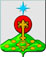 РОССИЙСКАЯ ФЕДЕРАЦИЯСвердловская областьДУМА СЕВЕРОУРАЛЬСКОГО ГОРОДСКОГО ОКРУГАРЕШЕНИЕот 22 декабря 2021 года	          № 92г. СевероуральскО внесении изменений в Решение Думы Североуральского городского округа от 23.12.2020 года № 64 «О бюджете Североуральского городского округа на 2021 год и плановый период 2022 и 2023 годов» Рассмотрев  представленный Администрацией Североуральского городского округа проект решения Думы Североуральского городского округа о внесении изменений в Решение Думы Североуральского городского округа от 23 декабря 2020 года № 64 «О бюджете Североуральского городского округа на 2021 год и плановый период 2022 и 2023 годов», в соответствии с Бюджетным кодексом Российской Федерации, Федеральным законом от 06.10.2003 № 131-ФЗ  «Об общих принципах организации местного самоуправления в Российской Федерации», Уставом Североуральского городского округа, руководствуясь  Положением «О бюджетном процессе в Североуральском городском округе», утвержденным Решением Думы Североуральского городского округа от 18 декабря 2013 года № 128, Дума Североуральского городского округаРЕШИЛА:Внести в Решение Думы Североуральского городского округа от 23 декабря 2020 года № 64«О бюджете Североуральского городского округа на 2021 год и плановый период 2022 и 2023 годов», с изменениями на 15 декабря 2021 года следующие изменения:В статье 1:подпункт 1 пункта 1 изложить в следующей редакции:«1. Утвердить общий объем доходов бюджета Североуральского городского округа:1604200,62350 тысяч рублей, в том числе объем межбюджетных трансфертов из областного бюджета – 1101107,12350 тысяч рублей, на 2021 год;»;2) подпункт 1 пункта 2 изложить в следующей редакции:«2. Утвердить общий объем расходов бюджета Североуральского городского округа:1639601,54505 тысяч рублей, на 2021 год;»;1.2.	Статью 18 главы 3 изложить в следующей редакции:«1.Установить общий объем бюджетных ассигнований на исполнение муниципальных гарантий Североуральского городского округа в валюте Российской Федерации по возможным гарантийным случаям в соответствии с Программой муниципальных гарантий Североуральского городского округа в валюте Российской Федерации на 2021 год и плановый период 2022 и 2023 годов (приложение 8):1) 27480,80000 тысяч рублей на 2021 год;2) 0,00000 тысяч рублей на 2022 год;3) 0,00000 тысяч рублей на 2023 год.».1.3. Приложения 1, 4, 5, 6, 7, 8, 9 изложить в новой редакции (прилагаются).2. Опубликовать настоящее Решение в газете «Наше слово» и на официальном сайте Администрации Североуральского городского округа.3.  Контроль за выполнением настоящего Решения возложить на постоянную депутатскую комиссию Думы Североуральского городского округа по бюджету и налогам (Е.С. Матюшенко).Приложение № 1к Решению Думы Североуральского городского округаот 23 декабря 2020 года № 64"О бюджете Североуральского городского округа на 2021 год и плановый период 2022 и 2023 годов"Приложение № 4к Решению Думы Североуральского городского округаот 23 декабря 2020 года № 64"О бюджете Североуральского городского округа на 2021 год и плановый период 2022 и 2023 годов"Приложение № 5к Решению Думы Североуральского городского округаот 23 декабря 2020 года № 64"О бюджете Североуральского городского округа на 2021 год и плановый период 2022 и 2023 годов"Приложение № 6к Решению Думы Североуральского городского округаот 23 декабря 2020 года № 64"О бюджете Североуральского городского округа на 2021 год и плановый период 2022 и 2023 годов"Приложение № 7к Решению Думы Североуральского городского округаот 23 декабря 2020 года № 64"О бюджете Североуральского городского округа на 2021 год и плановый период 2022 и 2023 годов"Программа муниципальных внутренних заимствований Североуральского городского округа на 2021 год и плановый период 2022 и 2023 годовПриложение № 8к Решению Думы Североуральского городского округаот 23 декабря 2020 года № 64"О бюджете Североуральского городского округа на 2021 год и плановый период 2022 и 2023 годов"ПРОГРАММАМУНИЦИПАЛЬНЫХ ГАРАНТИЙСЕВЕРОУРАЛЬСКОГО ГОРОДСКОГО ОКРУГА НА 2021 ГОД И ПЛАНОВЫЙ ПЕРИОД 2022 И 2023 ГОДОВРаздел 1. МУНИЦИПАЛЬНЫЕ ГАРАНТИИ, ПРЕДОСТАВЛЯЕМЫЕ С ПРАВОМРЕГРЕССНОГО ТРЕБОВАНИЯ К ПРИНЦИПАЛУ И ПРЕДВАРИТЕЛЬНОЙПРОВЕРКОЙ ФИНАНСОВОГО СОСТОЯНИЯ ПРИНЦИПАЛА, С УЧЕТОМСУММ ГАРАНТИЙ, ПРЕДОСТАВЛЕННЫХ НА 1 ЯНВАРЯ 2021 ГОДАМуниципальные гарантии с правом регрессного требования к принципалу и предварительной проверкой финансового состояния принципала не предоставляются.Раздел 2. МУНИЦИПАЛЬНЫЕ ГАРАНТИИ, ПРЕДОСТАВЛЯЕМЫЕ БЕЗ ПРАВАРЕГРЕССНОГО ТРЕБОВАНИЯ К ПРИНЦИПАЛУ Раздел 3. ОБЩИЙ ОБЪЕМ МУНИЦИПАЛЬНЫХ ГАРАНТИЙ,ПРЕДОСТАВЛЯЕМЫХ В 2021 ГОДУ И ПЛАНОВОМ ПЕРИОДЕ 2022 И 2023 ГОДОВ, С УЧЕТОМ ГАРАНТИЙ,ПРЕДОСТАВЛЕННЫХ НА 1 ЯНВАРЯ 2021 ГОДАОбщий объем муниципальных гарантий, предоставляемых в 2021 году составляет 27480,80000 тыс. рублей, и плановом периоде 2022 и 2023 годов в соответствии с разделами настоящей Программы, составляет 0,00000 тыс. рублей.Раздел 4. ОБЩИЙ ОБЪЕМ БЮДЖЕТНЫХ АССИГНОВАНИЙ,ПРЕДУСМОТРЕННЫХ НА ИСПОЛНЕНИЕ МУНИЦИПАЛЬНЫХ ГАРАНТИЙСЕВЕРОУРАЛЬСКОГО ГОРОДСКОГО ОКРУГА ПО ВОЗМОЖНЫМГАРАНТИЙНЫМ СЛУЧАЯМ, НА 2021 ГОД И ПЛАНОВЫЙ ПЕРИОД 2022 И 2023 ГОДОВПриложение № 9к Решению Думы Североуральского городского округаот 23 декабря 2020 года № 64"О бюджете Североуральского городского округа на 2021 год и плановый период 2022 и 2023 годов"И.о. Главы Североуральского городского округа ______________С.Н. Миронова                                  Председатель ДумыСевероуральского городского округа____________   А.А. ЗлобинСвод доходов бюджета Североуральского городского округа на 2021 год и плановый период 2022 и 2023 годовСвод доходов бюджета Североуральского городского округа на 2021 год и плановый период 2022 и 2023 годовСвод доходов бюджета Североуральского городского округа на 2021 год и плановый период 2022 и 2023 годовСвод доходов бюджета Североуральского городского округа на 2021 год и плановый период 2022 и 2023 годовСвод доходов бюджета Североуральского городского округа на 2021 год и плановый период 2022 и 2023 годов№ строкиКод классификации доходов бюджетаНаименование доходов бюджетаСУММА в тысячах рублейСУММА в тысячах рублейСУММА в тысячах рублей2021 год2022 год2023 год1234561000 1 00 00000 00 0000 000 НАЛОГОВЫЕ И НЕНАЛОГОВЫЕ ДОХОДЫ        503 053,00000           576 545,00000           618 279,00000   2000 1 01 00000 00 0000 000НАЛОГИ НА ПРИБЫЛЬ, ДОХОДЫ        342 679,00000           411 768,60000           445 119,00000   3000 1 01 02000 01 0000 110Налог на доходы физических лиц        342 679,00000           411 768,60000           445 119,00000   4000 1 03 00000 00 0000 000НАЛОГИ НА ТОВАРЫ (РАБОТЫ, УСЛУГИ), РЕАЛИЗУЕМЫЕ НА ТЕРРИТОРИИ РОССИЙСКОЙ ФЕДЕРАЦИИ           17 222,22000             19 905,48000             21 162,05000   5000 1 03 02000 01 0000 110Акцизы по подакцизным товарам (продукции), производимым на территории Российской Федерации           17 222,22000             19 905,48000             21 162,05000   6000 1 03 02230 01 0000 110Доходы от уплаты акцизов на дизельное топливо, подлежащие распределению между бюджетами субъектов Российской Федерации и местными бюджетами с учетом установленных дифференцированных нормативов отчислений в местные бюджеты             7 942,14000               9 151,24000               9 796,73000   7000 1 03 02240 01 0000 110Доходы от уплаты акцизов на моторные масла для дизельных и (или) карбюраторных (инжекторных) двигателей, подлежащие распределению между бюджетами субъектов Российской Федерации и местными бюджетами с учетом установленных дифференцированных нормативов отчислений в местные бюджеты                  49,25000                     51,33000                     54,72000   8000 1 03 02250 01 0000 110Доходы от уплаты акцизов на автомобильный бензин, подлежащие распределению между бюджетами субъектов Российской Федерации и местными бюджетами с учетом установленных дифференцированных нормативов отчислений в местные бюджеты           10 469,08000             12 006,51000             12 814,64000   9000 1 03 02260 01 0000 110Доходы от уплаты акцизов на прямогонный бензин, подлежащие распределению между бюджетами субъектов Российской Федерации и местными бюджетами с учетом установленных дифференцированных нормативов отчислений в местные бюджеты-           1 238,25000   -           1 303,60000   -           1 504,04000   10000 1 05 00000 00 0000 000НАЛОГИ НА СОВОКУПНЫЙ ДОХОД           47 178,00000             45 743,00000             54 297,00000   11000 1 05 01000 00 0000 110Налог, взимаемый в связи с применением упрощенной системы налогообложения           39 600,00000             43 879,00000             52 312,00000   12000 1 05 01010 01 0000 110Налог, взимаемый с налогоплательщиков, выбравших в качестве объекта налогообложения доходы           14 600,00000             14 328,00000             17 493,00000   13000 1 05 01020 01 0000 110Налог, взимаемый с налогоплательщиков, выбравших в качестве объекта налогообложения доходы, уменьшенные на величину расходов           25 000,00000             29 551,00000             34 819,00000   14000 1 05 02000 02 0000 110Единый налог на вмененный доход для отдельных видов деятельности             3 578,00000                               -                                    -        15000 1 05 03000 01 0000 110Единый сельскохозяйственный налог                             -                            2,00000                       2,00000   16000 1 05 04000 02 0000 110Налог, взимаемый в связи с применением патентной системы налогообложения             4 000,00000               1 862,00000               1 983,00000   17000 1 06 00000 00 0000 000НАЛОГИ НА ИМУЩЕСТВО           19 060,00000             23 058,00000             23 934,00000   18000 1 06 01000 00 0000 110Налог на имущество физических лиц             2 560,00000               8 762,00000               9 638,00000   19000 1 06 06000 00 0000 110Земельный налог           16 500,00000             14 296,00000             14 296,00000   20000 1 06 06030 00 0000 110Земельный налог с организаций           13 700,00000             10 683,00000             10 683,00000   21000 1 06 06040 00 0000 110Земельный налог с физических лиц             2 800,00000               3 613,00000               3 613,00000   22000 1 08 00000 00 0000 000ГОСУДАРСТВЕННАЯ ПОШЛИНА             7 411,00000               7 662,00000               8 554,00000   23000 1 08 03000 01 0000 110Государственная пошлина по делам, рассматриваемым в судах общей юрисдикции, мировыми судьями             7 391,00000               7 642,00000               8 534,00000   24000 1 08 07000 01 0000 110Государственная пошлина за государственную регистрацию, а также за совершение прочих юридически значимых действий                  20,00000                     20,00000                     20,00000   25000 1 11 00000 00 0000 000ДОХОДЫ ОТ ИСПОЛЬЗОВАНИЯ ИМУЩЕСТВА, НАХОДЯЩЕГОСЯ В ГОСУДАРСТВЕННОЙ И МУНИЦИПАЛЬНОЙ СОБСТВЕННОСТИ           40 403,62700             46 992,12000             47 516,34000   26000 1 11 05000 00 0000 120Доходы, получаемые в виде арендной либо иной платы за передачу в возмездное пользование государственного и муниципального имущества (за исключением имущества бюджетных и автономных учреждений, а также имущества государственных и муниципальных унитарных предприятий, в том числе казенных)           33 397,62700             39 788,12000             40 010,34000   27000 1 11 05010 00 0000 120Доходы, получаемые в виде арендной платы за земельные участки, государственная собственность на которые не разграничена, а также средства от продажи права на заключение договоров аренды указанных земельных участков           27 354,19700             34 370,74000             34 370,74000   28000 1 11 05020 00 0000 120Доходы, получаемые в виде арендной платы за земли после разграничения государственной собственности на землю, а также средства от продажи права на заключение договоров аренды указанных земельных участков (за исключением земельных участков бюджетных и автономных учреждений)                585,43000                   249,43000                   249,43000   29000 1 11 05070 00 0000 120   Доходы от сдачи в аренду имущества, составляющего государственную (муниципальную) казну (за исключением земельных участков)             5 458,00000               5 167,95000               5 390,17000   30000 1 11 07000 00 0000 120Платежи от государственных и муниципальных унитарных предприятий                  39,00000                               -                                    -        31000 1 11 09000 00 0000 120Прочие доходы от использования имущества и прав, находящихся в государственной и муниципальной собственности (за исключением имущества бюджетных и автономных учреждений, а также имущества государственных и муниципальных унитарных предприятий, в том числе казенных)             6 967,00000               7 204,00000               7 506,00000   32000 1 12 00000 00 0000 000ПЛАТЕЖИ ПРИ ПОЛЬЗОВАНИИ ПРИРОДНЫМИ РЕСУРСАМИ           23 167,57300             13 962,00000             13 962,00000   33000 1 12 01000 01 0000 120Плата за негативное воздействие на окружающую среду           22 734,00000             13 962,00000             13 962,00000   34000 1 12 01010 01 0000 120Плата за выбросы загрязняющих веществ в атмосферный воздух стационарными объектами             1 557,00000                   571,80000                   571,80000   35000 1 12 01030 01 0000 120Плата за сбросы загрязняющих веществ в водные объекты           18 677,00000               4 586,40000               4 586,40000   36000 1 12 01040 01 0000 120Плата за размещение отходов производства и потребления             2 500,00000               8 803,80000               8 803,80000   37000 1 12 04000 00 0000 120Плата за использование лесов                433,57300                               -                                    -        38000 1 13 00000 00 0000 000ДОХОДЫ ОТ ОКАЗАНИЯ ПЛАТНЫХ УСЛУГ И КОМПЕНСАЦИИ ЗАТРАТ ГОСУДАРСТВА             1 946,00000               1 154,00000               1 154,00000   39000 1 13 02000 00 0000 130Доходы от компенсации затрат государства             1 946,00000               1 154,00000               1 154,00000   40000 1 14 00000 00 0000 000ДОХОДЫ ОТ ПРОДАЖИ МАТЕРИАЛЬНЫХ И НЕМАТЕРИАЛЬНЫХ АКТИВОВ             3 533,58000               5 832,80000               2 095,61000   41000 1 14 02000 00 0000 000Доходы от реализации имущества, находящегося в государственной и муниципальной собственности (за исключением движимого имущества бюджетных и автономных учреждений, а также имущества государственных и муниципальных унитарных предприятий, в том числе казенных)             3 237,97000               5 537,19000               1 800,00000   42000 1 14 06000 00 0000 430Доходы от продажи земельных участков, находящихся в государственной и муниципальной собственности                 295,61000                   295,61000                   295,61000   43000 1 16 00000 00 0000 000ШТРАФЫ, САНКЦИИ, ВОЗМЕЩЕНИЕ УЩЕРБА                452,00000                   467,00000                   485,00000   44000 1 16 01000 01 0000 140Административные штрафы, установленные Кодексом Российской Федерации об административных правонарушениях                194,00000                   200,00000                   208,00000   45000 1 16 02000 02 0000 140Административные штрафы, установленные законами субъектов Российской Федерации об административных правонарушениях                  27,00000                     28,00000                     29,00000   46000 1 16 07000 00 0000 140Штрафы, неустойки, пени, уплаченные в соответствии с законом или договором в случае неисполнения или ненадлежащего исполнения обязательств перед государственным (муниципальным) органом, органом управления государственным внебюджетным фондом, казенным учреждением, Центральным банком Российской Федерации, иной организацией, действующей от имени Российской Федерации                173,00000                   179,00000                   186,00000   47000 1 16 10000 01 0000 140Платежи в целях возмещения причиненного ущерба (убытков)                  58,00000                     60,00000                     62,00000   48000 2 00 00000 00 0000 000БЕЗВОЗМЕЗДНЫЕ ПОСТУПЛЕНИЯ     1 101 147,62350           987 701,10000           956 867,70000   49000 2 02 00000 00 0000 000БЕЗВОЗМЕЗДНЫЕ ПОСТУПЛЕНИЯ ОТ ДРУГИХ БЮДЖЕТОВ БЮДЖЕТНОЙ СИСТЕМЫ РОССИЙСКОЙ ФЕДЕРАЦИИ     1 101 107,12350           987 701,10000           956 867,70000   50000 2 02 10000 00 0000 150Дотации бюджетам бюджетной системы Российской Федерации        264 869,15900           235 298,00000           226 038,00000   51000 2 02 15001 04 0000 150Дотации бюджетам городских округов на выравнивание бюджетной обеспеченности из бюджета субъекта Российской Федерации        221 622,00000           119 198,00000                   658,00000   52000 2 02 15002 04 0000 150Дотации бюджетам городских округов на поддержку мер по обеспечению сбалансированности бюджетов           42 629,00000           116 100,00000           225 380,00000   53 000 2 02 16549 04 0000 150 Дотации (гранты) бюджетам городских округов за достижение показателей деятельности органов местного самоуправления                618,15900                               -                                    -        54000 2 02 20000 00 0000 150Субсидии бюджетам бюджетной системы Российской Федерации (межбюджетные субсидии)           74 562,66450             67 233,00000             33 276,40000   55000 2 02 25081 04 0000 150Субсидии бюджетам городских округов на государственную поддержку спортивных организаций, осуществляющих подготовку спортивного резерва для спортивных сборных команд, в том числе спортивных сборных команд Российской Федерации                  49,10000                               -                                    -        56000 2 02 25269 04 0000 150Субсидии бюджетам городских округов на закупку контейнеров для раздельного накопления твердых коммунальных отходов             2 790,00000   57000 2 02 25497 04 0000 150Субсидии бюджетам городских округов на реализацию мероприятий по обеспечению жильем молодых семей                706,32000   58000 2 02 25555 04 0000 150Субсидии бюджетам городских округов на реализацию программ формирования современной городской среды           18 759,60000             29 400,00000                               -        59000 2 02 29999 04 0000 150Прочие субсидии бюджетам городских округов           52 257,64450             37 833,00000             33 276,40000   60000 2 02 30000 00 0000 150Субвенции бюджетам бюджетной системы Российской Федерации        629 191,80000           641 439,10000           654 579,50000   61000 2 02 30022 04 0000 150Субвенции бюджетам городских округов на предоставление гражданам субсидий на оплату жилого помещения и коммунальных услуг           23 490,90000             20 861,20000             21 695,60000   62000 2 02 30024 04 0000 150Субвенции бюджетам городских округов на выполнение передаваемых полномочий субъектов Российской Федерации        102 319,30000             99 595,00000           103 532,60000   63000 2 02 35120 04 0000 150Субвенции бюджетам городских округов на осуществление полномочий по составлению (изменению) списков кандидатов в присяжные заседатели федеральных судов общей юрисдикции в Российской Федерации                  27,80000                   245,60000                     11,00000   64000 2 02 35250 04 0000 150Субвенции бюджетам городских округов на оплату жилищно-коммунальных услуг отдельным категориям граждан           38 185,00000             34 467,30000             34 467,30000   65000 2 02 35462 04 0000 150Субвенции бюджетам городских округов на компенсацию отдельным категориям граждан оплаты взноса на капитальный ремонт общего имущества в многоквартирном доме                213,00000                               -                                    -        66000 2 02 35469 04 0000 150Субвенции бюджетам городских округов на проведение Всероссийской переписи населения 2020 года                616,80000                               -                                    -        67000 2 02 39999 04 0000 150Прочие субвенции бюджетам городских округов        464 339,00000           486 270,00000           494 873,00000   68000 2 02 40000 00 0000 150Иные межбюджетные трансферты        132 483,50000             43 731,00000             42 973,80000   69000 2 02 45303 04 0000 150Межбюджетные трансферты бюджетам городских округов на ежемесячное денежное вознаграждение за классное руководство педагогическим работникам государственных и муниципальных общеобразовательных организаций           20 467,40000             20 436,20000             20 436,20000   70000 2 02 49999 04 0000 150Прочие межбюджетные трансферты, передаваемые бюджетам городских округов        112 016,10000             23 294,80000             22 537,60000   71000 2 04 00000 00 0000 000БЕЗВОЗМЕЗДНЫЕ ПОСТУПЛЕНИЯ ОТ НЕГОСУДАРСТВЕННЫХ ОРГАНИЗАЦИЙ                  40,50000                               -                                    -        72000 2 04 04000 04 0000 150Безвозмездные поступления от негосударственных организаций в бюджеты городских округов                  40,50000                               -                                    -        73ИТОГО     1 604 200,62350        1 564 246,10000        1 575 146,70000   Распределение бюджетных ассигнований по разделам, подразделам, Распределение бюджетных ассигнований по разделам, подразделам, Распределение бюджетных ассигнований по разделам, подразделам, Распределение бюджетных ассигнований по разделам, подразделам, Распределение бюджетных ассигнований по разделам, подразделам, Распределение бюджетных ассигнований по разделам, подразделам, Распределение бюджетных ассигнований по разделам, подразделам, Распределение бюджетных ассигнований по разделам, подразделам, Распределение бюджетных ассигнований по разделам, подразделам, целевым статьям (муниципальным программам Североуральского городского округа целевым статьям (муниципальным программам Североуральского городского округа целевым статьям (муниципальным программам Североуральского городского округа целевым статьям (муниципальным программам Североуральского городского округа целевым статьям (муниципальным программам Североуральского городского округа целевым статьям (муниципальным программам Североуральского городского округа целевым статьям (муниципальным программам Североуральского городского округа целевым статьям (муниципальным программам Североуральского городского округа целевым статьям (муниципальным программам Североуральского городского округа и непрограммным направлениям деятельности)и непрограммным направлениям деятельности)и непрограммным направлениям деятельности)и непрограммным направлениям деятельности)и непрограммным направлениям деятельности)и непрограммным направлениям деятельности)и непрограммным направлениям деятельности)и непрограммным направлениям деятельности)и непрограммным направлениям деятельности)группам и подгруппам видов расходов на 2021 год и плановый период 2022 и 2023 годовгруппам и подгруппам видов расходов на 2021 год и плановый период 2022 и 2023 годовгруппам и подгруппам видов расходов на 2021 год и плановый период 2022 и 2023 годовгруппам и подгруппам видов расходов на 2021 год и плановый период 2022 и 2023 годовгруппам и подгруппам видов расходов на 2021 год и плановый период 2022 и 2023 годовгруппам и подгруппам видов расходов на 2021 год и плановый период 2022 и 2023 годовгруппам и подгруппам видов расходов на 2021 год и плановый период 2022 и 2023 годовгруппам и подгруппам видов расходов на 2021 год и плановый период 2022 и 2023 годовгруппам и подгруппам видов расходов на 2021 год и плановый период 2022 и 2023 годовНаименование раздела, подраздела, целевой статьи расходов Код разделаКод подразделаКод целевой статьиКод вида расходовСумма в тысячах рублей на 2021 годСумма в тысячах рублей на 2022 годСумма в тысячах рублей на 2023 год1234567891  ОБЩЕГОСУДАРСТВЕННЫЕ ВОПРОСЫ0100118 373,50459111 051,26400116 209,964002    Функционирование высшего должностного лица субъекта Российской Федерации и муниципального образования01022 866,537222 777,835002 777,835003      Непрограммные направления деятельности010270000000002 866,537222 777,835002 777,835004          Обеспечение деятельности Главы Североуральского городского округа010270000210302 808,887222 777,835002 777,835005            Расходы на выплаты персоналу государственных (муниципальных) органов010270000210301202 808,887222 777,835002 777,835006          Поощрение региональной управленческой команды и муниципальных управленческих команд за достижение значений (уровней) показателей для оценки эффективности деятельности высших должностных лиц0102700005549057,650000,000000,000007            Расходы на выплаты персоналу государственных (муниципальных) органов0102700005549012057,650000,000000,000008    Функционирование законодательных (представительных) органов государственной власти и представительных органов муниципальных образований01035 966,850886 186,064006 186,064009      Непрограммные направления деятельности010370000000005 966,850886 186,064006 186,0640010          Обеспечение деятельности муниципальных органов (центральный аппарат)010370000210103 071,899092 793,082002 793,0820011            Расходы на выплаты персоналу государственных (муниципальных) органов010370000210101202 383,653092 387,336002 387,3360012            Иные закупки товаров, работ и услуг для обеспечения государственных (муниципальных) нужд01037000021010240688,14600405,64600405,6460013            Уплата налогов, сборов и иных платежей010370000210108500,100000,100000,1000014          Обеспечение деятельности Председателя Думы Североуральского городского округа010370000210201 503,456781 775,329001 775,3290015            Расходы на выплаты персоналу государственных (муниципальных) органов010370000210201201 503,456781 775,329001 775,3290016          Обеспечение деятельности заместителя Председателя Думы Североуральского городского округа010370000210401 391,495011 617,653001 617,6530017            Расходы на выплаты персоналу государственных (муниципальных) органов010370000210401201 391,495011 617,653001 617,6530018    Функционирование Правительства Российской Федерации, высших исполнительных органов государственной власти субъектов Российской Федерации, местных администраций010442 658,1230040 078,0650045 062,8650019      Муниципальная программа Североуральского городского округа "Совершенствование социально-экономической политики в Североуральском городском округе" на 2020-2025 годы0104010000000042 229,7650040 078,0650045 062,8650020        Подпрограмма "Развитие  муниципальной службы в Североуральском городском округе"01040140000000123,66000120,3000035,1000021          Мероприятия по повышению квалификации муниципальных служащих01040140121060123,66000120,3000035,1000022            Расходы на выплаты персоналу государственных (муниципальных) органов01040140121060120121,6600095,3000020,0000023            Иные закупки товаров, работ и услуг для обеспечения государственных (муниципальных) нужд010401401210602402,0000025,0000015,1000024        Подпрограмма" Обеспечение реализации муниципальной программы Североуральского городского округа "Совершенствование социально-экономической политики в Североуральском городском округе" на 2020-2025 годы0104015000000042 106,1050039 957,7650045 027,7650025          Обеспечение деятельности муниципальных органов (центральный аппарат)0104015012101042 106,1050039 957,7650045 027,7650026            Расходы на выплаты персоналу государственных (муниципальных) органов0104015012101012041 602,3050039 021,8400041 591,8400027            Иные закупки товаров, работ и услуг для обеспечения государственных (муниципальных) нужд01040150121010240266,00000648,125002 498,3250028            Уплата налогов, сборов и иных платежей01040150121010850237,80000287,80000937,6000029      Непрограммные направления деятельности01047000000000428,358000,000000,0000030          Поощрение региональной управленческой команды и муниципальных управленческих команд за достижение значений (уровней) показателей для оценки эффективности деятельности высших должностных лиц01047000055490428,358000,000000,0000031            Расходы на выплаты персоналу государственных (муниципальных) органов01047000055490120428,358000,000000,0000032    Судебная система010527,80000245,6000011,0000033      Муниципальная программа Североуральского городского округа "Совершенствование социально-экономической политики в Североуральском городском округе" на 2020-2025 годы0105010000000027,80000245,6000011,0000034        Подпрограмма" Обеспечение реализации муниципальной программы Североуральского городского округа "Совершенствование социально-экономической политики в Североуральском городском округе" на 2020-2025 годы0105015000000027,80000245,6000011,0000035          Осуществление государственных полномочий по составлению, ежегодному изменению и дополнению списков и запасных списков кандидатов в присяжные заседатели федеральных судов общей юрисдикции0105015075120027,80000245,6000011,0000036            Иные закупки товаров, работ и услуг для обеспечения государственных (муниципальных) нужд0105015075120024027,80000245,6000011,0000037    Обеспечение деятельности финансовых, налоговых и таможенных органов и органов финансового (финансово-бюджетного) надзора010616 065,1206017 198,5000017 274,5000038      Муниципальная программа Североуральского городского округа "Совершенствование социально-экономической политики в Североуральском городском округе" на 2020-2025 годы010601000000000,00000121,30000121,2000039        Подпрограмма "Развитие  муниципальной службы в Североуральском городском округе"010601400000000,00000121,30000121,2000040          Мероприятия по повышению квалификации муниципальных служащих010601401210600,00000121,30000121,2000041            Расходы на выплаты персоналу государственных (муниципальных) органов010601401210601200,0000086,3000086,2000042            Иные закупки товаров, работ и услуг для обеспечения государственных (муниципальных) нужд010601401210602400,0000035,0000035,0000043      Муниципальная программа Североуральского городского округа "Управление муниципальными финансами в Североуральском городском округе" на 2020-2025 годы0106120000000012 492,9000013 311,5000013 386,9000044          Обеспечение деятельности финансового органа0106120022101012 492,9000013 311,5000013 386,9000045            Расходы на выплаты персоналу государственных (муниципальных) органов0106120022101012010 990,1000011 009,8000011 010,8000046            Иные закупки товаров, работ и услуг для обеспечения государственных (муниципальных) нужд010612002210102401 501,800002 300,700002 375,1000047            Уплата налогов, сборов и иных платежей010612002210108501,000001,000001,0000048      Непрограммные направления деятельности010670000000003 572,220603 765,700003 766,4000049          Обеспечение деятельности муниципальных органов (центральный аппарат)010670000210101 980,300002 135,800002 136,5000050            Расходы на выплаты персоналу государственных (муниципальных) органов010670000210101201 819,319051 877,500001 877,5000051            Иные закупки товаров, работ и услуг для обеспечения государственных (муниципальных) нужд01067000021010240160,98095258,30000259,0000052          Обеспечение деятельности Председателя Контрольно-счетной палаты Североуральского городского округа010670000210501 532,681601 629,900001 629,9000053            Расходы на выплаты персоналу государственных (муниципальных) органов010670000210501201 532,681601 629,900001 629,9000054          Поощрение региональной управленческой команды и муниципальных управленческих команд за достижение значений (уровней) показателей для оценки эффективности деятельности высших должностных лиц0106700005549059,239000,000000,0000055            Расходы на выплаты персоналу государственных (муниципальных) органов0106700005549012059,239000,000000,0000056    Обеспечение проведения выборов и референдумов01072 550,000000,000000,0000057      Непрограммные направления деятельности010770000000002 550,000000,000000,0000058          Проведение выборов и референдумов010770000200102 550,000000,000000,0000059            Специальные расходы010770000200108802 550,000000,000000,0000060    Резервные фонды01112 000,000002 000,000002 000,0000061      Непрограммные направления деятельности011170000000002 000,000002 000,000002 000,0000062          Резервный фонд Администрации Североуральского городского округа011170000240002 000,000002 000,000002 000,0000063            Резервные средства011170000240008702 000,000002 000,000002 000,0000064    Другие общегосударственные вопросы011346 239,0728942 565,2000042 897,7000065      Муниципальная программа Североуральского городского округа "Совершенствование социально-экономической политики в Североуральском городском округе" на 2020-2025 годы0113010000000041 392,8224439 799,0000040 116,8000066        Подпрограмма "Развитие  муниципальной службы в Североуральском городском округе"011301400000001,1000029,7000029,7000067          Мероприятия по повышению квалификации муниципальных служащих011301401210601,1000029,7000029,7000068            Расходы на выплаты персоналу государственных (муниципальных) органов011301401210601201,1000011,9000011,9000069            Иные закупки товаров, работ и услуг для обеспечения государственных (муниципальных) нужд011301401210602400,0000017,8000017,8000070        Подпрограмма" Обеспечение реализации муниципальной программы Североуральского городского округа "Совершенствование социально-экономической политики в Североуральском городском округе" на 2020-2025 годы0113015000000041 391,7224439 769,3000040 087,1000071          Обеспечение деятельности муниципальных органов (центральный аппарат) УРМЗ011301502210102 452,156252 329,300002 329,3000072            Расходы на выплаты персоналу государственных (муниципальных) органов011301502210101202 437,955252 313,282002 313,2820073            Иные закупки товаров, работ и услуг для обеспечения государственных (муниципальных) нужд0113015022101024014,2010016,0180016,0180074          Обеспечение деятельности (оказание услуг) муниципальных учреждений по обеспечению хозяйственного обслуживания0113015032300117 843,0000017 700,0000017 800,0000075            Расходы на выплаты персоналу казенных учреждений0113015032300111010 214,5430010 374,3870010 485,4300076            Иные закупки товаров, работ и услуг для обеспечения государственных (муниципальных) нужд011301503230012407 626,257007 323,413007 312,3700077            Уплата налогов, сборов и иных платежей011301503230018502,200002,200002,2000078          Обеспечение деятельности (оказание услуг) учебно-методических кабинетов, централизованных бухгалтерий, групп хозяйственного обслуживания, учебных фильмотек, межшкольных учебно-производственных комбинатов и логопедических пунктов0113015032300218 257,3661917 500,0000017 600,0000079            Расходы на выплаты персоналу казенных учреждений0113015032300211016 365,8497216 029,8080016 030,0080080            Иные закупки товаров, работ и услуг для обеспечения государственных (муниципальных) нужд011301503230022401 891,416471 469,192001 568,9920081            Уплата налогов, сборов и иных платежей011301503230028500,100001,000001,0000082          Организация деятельности муниципального архива011301503230031 714,000001 800,000001 900,0000083            Расходы на выплаты персоналу казенных учреждений011301503230031101 209,723001 309,480001 401,9430084            Иные закупки товаров, работ и услуг для обеспечения государственных (муниципальных) нужд01130150323003240504,17700490,32000497,8570085            Уплата налогов, сборов и иных платежей011301503230038500,100000,200000,2000086          Субсидии из областного бюджета на обеспечение осуществления оплаты труда работников муниципальных архивных учреждений с учетом установленных указами Президента Российской Федерации показателей соотношения заработной платы для данной категории работников в 2021 году0113015034620085,000000,000000,0000087            Расходы на выплаты персоналу казенных учреждений0113015034620011085,000000,000000,0000088          Осуществление государственного полномочия Свердловской области по определению перечня должностных лиц, уполномоченных составлять протоколы об административных правонарушениях, предусмотренных законом Свердловской области011301504411000,200000,200000,2000089            Иные закупки товаров, работ и услуг для обеспечения государственных (муниципальных) нужд011301504411002400,200000,200000,2000090          Осуществление государственного полномочия Свердловской области  по созданию административных комиссий01130150541200115,20000119,80000124,6000091            Иные закупки товаров, работ и услуг для обеспечения государственных (муниципальных) нужд01130150541200240115,20000119,80000124,6000092          Осуществление государственного полномочия по хранению, комплектованию, учету и использованию архивных документов, относящихся к государственной собственности Свердловской области01130150646100308,00000320,00000333,0000093            Иные закупки товаров, работ и услуг для обеспечения государственных (муниципальных) нужд01130150646100240308,00000320,00000333,0000094          Осуществление государственного полномочия Российской Федерации по подготовке и проведению Всероссийской переписи населения01130150854690616,800000,000000,0000095            Иные закупки товаров, работ и услуг для обеспечения государственных (муниципальных) нужд01130150854690240616,800000,000000,0000096      Муниципальная программа Североуральского городского округа "Управление муниципальной собственностью Североуральского городского округа" на 2020-2025 годы011302000000002 632,927511 836,000001 886,0000097          Обеспечение приватизации,  проведение предпродажной подготовки  и передачи в пользование объектов муниципальной собственности0113020032000058,3055586,0000086,0000098            Иные закупки товаров, работ и услуг для обеспечения государственных (муниципальных) нужд0113020032000024058,3055586,0000086,0000099          Мероприятия по управлению и распоряжению муниципальным имуществом (содержание объектов, ремонт и обеспечение сохранности объектов муниципальной собственности)011302004200002 574,621961 750,000001 800,00000100            Иные закупки товаров, работ и услуг для обеспечения государственных (муниципальных) нужд011302004200002402 556,290721 750,000001 800,00000101            Исполнение судебных актов0113020042000083012,370000,000000,00000102            Уплата налогов, сборов и иных платежей011302004200008505,961240,000000,00000103      Муниципальная программа Североуральского городского округа "Профилактика правонарушений на территории Североуральского городского округа" на 2020-2025 годы0113100000000088,00000110,00000110,00000104        Подпрограмма "Предупреждение распространения заболевания ВИЧ-инфекции, туберкулеза, наркомании и алкоголизма на территории Североуральского городского округа"0113102000000088,00000110,00000110,00000105          Мероприятия по первичной профилактике ВИЧ-инфекции и туберкулеза на территории Североуральского городского округа0113102012000050,00000100,00000100,00000106            Иные закупки товаров, работ и услуг для обеспечения государственных (муниципальных) нужд0113102012000024050,00000100,00000100,00000107          Мероприятия по предупреждению распространения алкоголизма на территории Североуральского городского округа0113102032000038,0000010,0000010,00000108            Иные закупки товаров, работ и услуг для обеспечения государственных (муниципальных) нужд0113102032000024038,0000010,0000010,00000109      Непрограммные направления деятельности011370000000002 125,32294820,20000784,90000110          Выплата единовременного поощрения, в том числе в связи с выходом на пенсию01137000020030393,9810035,300000,00000111            Социальные выплаты гражданам, кроме публичных нормативных социальных выплат01137000020030320393,9810035,300000,00000112          Реализация комплекса официальных мероприятий011370000200401 153,69900784,90000784,90000113            Иные закупки товаров, работ и услуг для обеспечения государственных (муниципальных) нужд011370000200402401 153,69900784,90000784,90000114          Расходы на исполнение судебных актов01137000020050543,790940,000000,00000115            Исполнение судебных актов01137000020050830543,790940,000000,00000116          Поощрение региональной управленческой команды и муниципальных управленческих команд за достижение значений (уровней) показателей для оценки эффективности деятельности высших должностных лиц0113700005549033,852000,000000,00000117            Расходы на выплаты персоналу государственных (муниципальных) органов0113700005549012033,852000,000000,00000118  НАЦИОНАЛЬНАЯ БЕЗОПАСНОСТЬ И ПРАВООХРАНИТЕЛЬНАЯ ДЕЯТЕЛЬНОСТЬ03009 168,1355010 192,0000010 435,00000119    Гражданская оборона0309159,29000200,00000200,00000120      Муниципальная программа Североуральского городского округа "Развитие системы гражданской обороны, защита населения и территории Североуральского городского округа от чрезвычайных ситуаций природного и техногенного характера, обеспечение пожарной безопасности и безопасности людей на водных объектах" на 2020-2025 годы03091100000000159,29000200,00000200,00000121          Мероприятия по гражданской обороне03091100120000159,29000200,00000200,00000122            Иные закупки товаров, работ и услуг для обеспечения государственных (муниципальных) нужд03091100120000240159,29000200,00000200,00000123    Защита населения и территории от чрезвычайных ситуаций природного и техногенного характера, пожарная безопасность03108 716,237509 445,000009 680,00000124      Муниципальная программа Североуральского городского округа "Развитие системы гражданской обороны, защита населения и территории Североуральского городского округа от чрезвычайных ситуаций природного и техногенного характера, обеспечение пожарной безопасности и безопасности людей на водных объектах" на 2020-2025 годы031011000000008 716,237509 445,000009 680,00000125          Предупреждение и ликвидация чрезвычайных ситуаций природного и техногенного характера, обеспечение безопасности  на водных объектах031011002200000,00000125,00000130,00000126            Иные закупки товаров, работ и услуг для обеспечения государственных (муниципальных) нужд031011002200002400,00000125,00000130,00000127          Создание резерва материальных запасов по предупреждению и ликвидации последствий чрезвычайных ситуаций природного и техногенного характера031011003200000,00000130,00000150,00000128            Иные закупки товаров, работ и услуг для обеспечения государственных (муниципальных) нужд031011003200002400,00000130,00000150,00000129          Обеспечение деятельности (оказание услуг) единой дежурно-диспетчерской службы и системы оперативно-диспетчерского управления031011004230008 424,437508 690,000008 900,00000130            Расходы на выплаты персоналу казенных учреждений031011004230001107 117,745007 491,511007 781,74700131            Иные закупки товаров, работ и услуг для обеспечения государственных (муниципальных) нужд031011004230002401 306,492501 197,789001 117,55300132            Уплата налогов, сборов и иных платежей031011004230008500,200000,700000,70000133          Обеспечение первичных мер пожарной безопасности03101100520000291,80000500,00000500,00000134            Иные закупки товаров, работ и услуг для обеспечения государственных (муниципальных) нужд03101100520000240291,80000500,00000500,00000135    Другие вопросы в области национальной безопасности и правоохранительной деятельности0314292,60800547,00000555,00000136      Муниципальная программа Североуральского городского округа "Профилактика правонарушений на территории Североуральского городского округа" на 2020-2025 годы03141000000000165,00000397,00000405,00000137        Подпрограмма "Профилактика правонарушений населения, в том числе несовершеннолетних на территории Североуральского городского округа"03141010000000165,00000397,00000405,00000138          Реализация мероприятий по обеспечению безопасности граждан, профилактике экстремизма, а также минимизация и ликвидация последствий его проявления на территории Североуральского городского округа031410101200000,0000050,0000055,00000139            Иные закупки товаров, работ и услуг для обеспечения государственных (муниципальных) нужд031410101200002400,0000050,0000055,00000140          Проведение городских конкурсов по профилактике правонарушений, правовой направленности031410102200005,0000012,0000015,00000141            Иные закупки товаров, работ и услуг для обеспечения государственных (муниципальных) нужд031410102200002405,0000012,0000015,00000142          Проведение городского конкурса на звание "Лучший участковый уполномоченный полиции"0314101032000010,0000025,0000025,00000143            Премии и гранты0314101032000035010,0000025,0000025,00000144          Создание условий для деятельности добровольных общественных формирований по охране общественного порядка03141010420000150,00000300,00000300,00000145            Субсидии некоммерческим организациям (за исключением государственных (муниципальных) учреждений, государственных корпораций (компаний), публично-правовых компаний)03141010420000630150,00000300,00000300,00000146          Изготовление полиграфической и сувенирной продукции правовой профилактической направленности031410105200000,0000010,0000010,00000147            Иные закупки товаров, работ и услуг для обеспечения государственных (муниципальных) нужд031410105200002400,0000010,0000010,00000148      Муниципальная программа Североуральского городского округа "Развитие системы гражданской обороны, защита населения и территории Североуральского городского округа от чрезвычайных ситуаций природного и техногенного характера, обеспечение пожарной безопасности и безопасности людей на водных объектах" на 2020-2025 годы03141100000000127,60800150,00000150,00000149          Обеспечение мер по профилактике терроризма03141100620000127,60800150,00000150,00000150            Иные закупки товаров, работ и услуг для обеспечения государственных (муниципальных) нужд03141100620000240127,60800150,00000150,00000151  НАЦИОНАЛЬНАЯ ЭКОНОМИКА0400109 321,4149946 011,4000035 628,10000152    Сельское хозяйство и рыболовство04051 205,331321 407,90000896,30000153      Муниципальная программа Североуральского городского округа "Развитие жилищно-коммунального хозяйства, повышение энергетической эффективности и охрана окружающей среды в Североуральском городском округе" на 2020-2025 годы040508000000001 205,331321 407,90000896,30000154        Подпрограмма "Организация и содержание объектов благоустройства на территории Североуральского городского округа"040508100000001 205,331321 407,90000896,30000155          Организация мероприятий при осуществлении деятельности по обращению с животными без владельцев04050810320000285,83132500,000000,00000156            Иные закупки товаров, работ и услуг для обеспечения государственных (муниципальных) нужд04050810320000240285,83132500,000000,00000157          Осуществление государственного полномочия Свердловской области в сфере организации мероприятий при осуществлении деятельности по обращению с животными без владельцев04050810342П00919,50000907,90000896,30000158            Иные закупки товаров, работ и услуг для обеспечения государственных (муниципальных) нужд04050810342П00240919,50000907,90000896,30000159    Лесное хозяйство0407600,00000200,00000200,00000160      Муниципальная программа Североуральского городского округа "Развитие жилищно-коммунального хозяйства, повышение энергетической эффективности и охрана окружающей среды в Североуральском городском округе" на 2020-2025 годы04070800000000600,00000200,00000200,00000161        Подпрограмма "Обеспечение экологической безопасности, охрана окружающей среды, использование, защита и воспроизводство городских лесов на территории Североуральского городского округа"04070840000000600,00000200,00000200,00000162          Мероприятия в области лесного хозяйства04070840420000600,00000200,00000200,00000163            Иные закупки товаров, работ и услуг для обеспечения государственных (муниципальных) нужд04070840420000240600,00000200,00000200,00000164    Транспорт04084 900,000005 200,000005 200,00000165      Муниципальная программа Североуральского городского округа "Развитие транспортного обслуживания населения и дорожного хозяйства, обеспечение безопасности дорожного движения в Североуральском городском округе" на 2020-2025 годы040807000000004 900,000005 200,000005 200,00000166        Подпрограмма "Развитие транспортного обслуживания населения в Североуральском городском округе"040807100000004 900,000005 200,000005 200,00000167          Предоставление субсидий организациям, в целях возмещения недополученных доходов в связи с осуществлением перевозок отдельных категорий граждан Североуральского городского округа в виде продажи наборов абонементов для проезда на пригородных и сезонных маршрутах Североуральского городского округа на льготных условиях.040807101200001 500,000001 500,000001 500,00000168            Субсидии юридическим лицам (кроме некоммерческих организаций), индивидуальным предпринимателям, физическим лицам - производителям товаров, работ, услуг040807101200008101 500,000001 500,000001 500,00000169          Работы, связанные с осуществлением регулярных перевозок пассажиров и багажа автомобильным транспортом общего пользования по муниципальной маршрутной сети в границах Североуральского городского округа по регулируемым тарифам040807102200003 400,000003 600,000003 600,00000170            Иные закупки товаров, работ и услуг для обеспечения государственных (муниципальных) нужд040807102200002403 400,000003 600,000003 600,00000171          Приобретение свидетельства об осуществлении перевозок по муниципальному маршруту регулярных перевозок и карт муниципального маршрута регулярных перевозок040807103200000,00000100,00000100,00000172            Иные закупки товаров, работ и услуг для обеспечения государственных (муниципальных) нужд040807103200002400,00000100,00000100,00000173    Дорожное хозяйство (дорожные фонды)040993 589,6896837 441,5000027 824,00000174      Муниципальная программа Североуральского городского округа "Развитие транспортного обслуживания населения и дорожного хозяйства, обеспечение безопасности дорожного движения в Североуральском городском округе" на 2020-2025 годы0409070000000093 589,6896837 441,5000027 824,00000175        Подпрограмма "Развитие и обеспечение сохранности сети автомобильных дорог и искусственных сооружений, расположенных на них, обеспечение безопасности дорожного движения на территории Североуральского городского округа"0409072000000093 589,6896837 441,5000027 824,00000176          Капитальный ремонт автомобильных дорог общего пользования местного значения и искусственных сооружений, расположенных на них040907202200000,0000017 017,500000,00000177            Иные закупки товаров, работ и услуг для обеспечения государственных (муниципальных) нужд040907202200002400,0000017 017,500000,00000178          Иные межбюджетные трансферты на строительство, реконструкцию, капитальный ремонт, ремонт автомобильных дорог общего пользования местного значения за счет средств областного бюджета (Капитальный ремонт автомобильной дороги улицы Каржавина в городе Североуральске)0409072024460054 908,500000,000000,00000179            Иные закупки товаров, работ и услуг для обеспечения государственных (муниципальных) нужд0409072024460024054 908,500000,000000,00000180          Софинансирование мероприятий по капитальному ремонту автомобильной дороги общего пользования местного значения улицы Каржавина в городе Североуральске за счет средств местного бюджета040907202S46003 674,000000,000000,00000181            Иные закупки товаров, работ и услуг для обеспечения государственных (муниципальных) нужд040907202S46002403 674,000000,000000,00000182          Разработка и экспертиза проектно-сметной документации по капитальному ремонту, строительству, реконструкции мостов и автомобильных дорог общего пользования местного значения04090720320000966,701410,000000,00000183            Иные закупки товаров, работ и услуг для обеспечения государственных (муниципальных) нужд04090720320000240966,701410,000000,00000184          Ремонт автомобильных дорог общего пользования местного значения и искусственных сооружений, расположенных на них, прочие расходы, связанные с проведением ремонта автомобильных дорог040907204200005 240,191593 000,000002 000,00000185            Иные закупки товаров, работ и услуг для обеспечения государственных (муниципальных) нужд040907204200002405 240,191593 000,000002 000,00000186          Содержание автомобильных дорог общего пользования местного значения, мостов и средств регулирования дорожного движения0409072052000023 342,8146811 324,0000018 824,00000187            Иные закупки товаров, работ и услуг для обеспечения государственных (муниципальных) нужд0409072052000024023 342,8146811 324,0000018 824,00000188          Мероприятия, направленные на обеспечение безопасности дорожного движения040907206200005 457,482006 100,000007 000,00000189            Иные закупки товаров, работ и услуг для обеспечения государственных (муниципальных) нужд040907206200002405 457,482006 100,000007 000,00000190    Связь и информатика0410320,00000500,00000500,00000191      Муниципальная программа Североуральского городского округа "Совершенствование социально-экономической политики в Североуральском городском округе" на 2020-2025 годы04100100000000320,00000500,00000500,00000192        Подпрограмма "Информационное общество Североуральского городского округа"04100130000000320,00000500,00000500,00000193          Развитие информационно-телекоммуникационной инфраструктуры04100130120000320,00000300,00000300,00000194            Иные закупки товаров, работ и услуг для обеспечения государственных (муниципальных) нужд04100130120000240320,00000300,00000300,00000195          Мероприятия по автоматизации рабочих мест сотрудников, оказывающих муниципальные услуги в электронном виде, и обеспечение их информационной безопасности041001302200000,00000200,00000200,00000196            Иные закупки товаров, работ и услуг для обеспечения государственных (муниципальных) нужд041001302200002400,00000200,00000200,00000197    Другие вопросы в области национальной экономики04128 706,393991 262,000001 007,80000198      Муниципальная программа Североуральского городского округа "Совершенствование социально-экономической политики в Североуральском городском округе" на 2020-2025 годы04120100000000200,00000200,00000200,00000199        Подпрограмма "Развитие и поддержка малого  и среднего предпринимательства в Североуральском городском округе"04120120000000200,00000200,00000200,00000200          Мероприятия по формированию инфраструктуры поддержки субъектов малого и среднего предпринимательства Североуральского городского округа и обеспечение ее деятельности04120120120000200,00000200,00000200,00000201            Субсидии некоммерческим организациям (за исключением государственных (муниципальных) учреждений, государственных корпораций (компаний), публично-правовых компаний)04120120120000630200,00000200,00000200,00000202      Муниципальная программа Североуральского городского округа "Управление муниципальной собственностью Североуральского городского округа" на 2020-2025 годы04120200000000243,39399410,00000455,80000203          Осуществление мероприятий по постановке на учет бесхозяйных автомобильных дорог, находящихся на территории Североуральского городского округа, и оформление права собственности на них041202005200000,0000053,0000053,00000204            Иные закупки товаров, работ и услуг для обеспечения государственных (муниципальных) нужд041202005200002400,0000053,0000053,00000205          Проведение технической инвентаризации объектов недвижимости, находящихся в муниципальной собственности Североуральского городского округа0412020062000053,78667162,00000300,00000206            Иные закупки товаров, работ и услуг для обеспечения государственных (муниципальных) нужд0412020062000024053,78667162,00000300,00000207          Паспортизация автомобильных дорог общего пользования местного значения (улично-дорожная сеть), расположенных на территории Североуральского городского округа04120200720000100,20732108,000000,00000208            Иные закупки товаров, работ и услуг для обеспечения государственных (муниципальных) нужд04120200720000240100,20732108,000000,00000209          Автоматизация системы учета муниципального имущества (программное обслуживание)0412020082000089,4000087,00000102,80000210            Иные закупки товаров, работ и услуг для обеспечения государственных (муниципальных) нужд0412020082000024089,4000087,00000102,80000211      Муниципальная программа Североуральского городского округа "Развитие сферы культуры и туризма в Североуральском городском округе" на 2020-2025 годы041204000000000,00000200,00000100,00000212        Подпрограмма "Развитие туризма и туристского продукта на территории Североуральского городского округа"041204700000000,00000200,00000100,00000213          Проведение презентаций туристского потенциала Североуральского городского округа в рамках международных, российских и региональных туристских выставок, конференций и форумов041204701200000,0000050,0000050,00000214            Иные закупки товаров, работ и услуг для обеспечения государственных (муниципальных) нужд041204701200002400,0000050,0000050,00000215          Организация и проведение мероприятий в сфере туризма и туристической деятельности, в том числе издание рекламной информационной печатной продукции и поддержка народных художественных промыслов041204702200000,0000050,0000050,00000216            Иные закупки товаров, работ и услуг для обеспечения государственных (муниципальных) нужд041204702200002400,0000050,0000050,00000217          Формирование культурно-туристских зон, в том числе развитие объектов, предназначенных для организации досуга, изготовление и установка знаков туристской навигации к объектам, предназначенным для организации досуга041204703200000,00000100,000000,00000218            Иные закупки товаров, работ и услуг для обеспечения государственных (муниципальных) нужд041204703200002400,00000100,000000,00000219      Муниципальная программа Североуральского городского округа "Развитие земельных отношений и градостроительная деятельность в Североуральском городском округе" на 2020-2025 годы041206000000008 140,00000400,00000200,00000220        Подпрограмма "Подготовка  документов территориального планирования, градостроительного зонирования и документации по планировке территории Североуральского городского округа"041206100000007 700,00000300,00000200,00000221          Разработка проектов планировки территории городского округа041206101200000,00000100,000000,00000222            Иные закупки товаров, работ и услуг для обеспечения государственных (муниципальных) нужд041206101200002400,00000100,000000,00000223          Обеспечение сведениями геоинформационной системы041206102200000,00000100,000000,00000224            Иные закупки товаров, работ и услуг для обеспечения государственных (муниципальных) нужд041206102200002400,00000100,000000,00000225          Внесение изменений в документацию  градостроительного зонирования и территориального планирования041206103200007 700,00000100,00000100,00000226            Иные закупки товаров, работ и услуг для обеспечения государственных (муниципальных) нужд041206103200002407 700,00000100,00000100,00000227          Разработка архитектурных проектов041206104200000,000000,00000100,00000228            Иные закупки товаров, работ и услуг для обеспечения государственных (муниципальных) нужд041206104200002400,000000,00000100,00000229        Подпрограмма "Создание системы кадастра  Североуральского городского округа"04120620000000440,00000100,000000,00000230          Установление границ населенных пунктов Североуральского городского округа0412062012000050,000000,000000,00000231            Иные закупки товаров, работ и услуг для обеспечения государственных (муниципальных) нужд0412062012000024050,000000,000000,00000232          Формирование земельных участков на территории Североуральского городского округа04120620220000390,00000100,000000,00000233            Иные закупки товаров, работ и услуг для обеспечения государственных (муниципальных) нужд04120620220000240390,00000100,000000,00000234      Муниципальная программа Североуральского городского округа "Формирование законопослушного поведения участников дорожного движения в Североуральском городском округе на 2019-2024 годы"0412130000000020,0000052,0000052,00000235          Разработка годовых межведомственных планов мероприятий по профилактике детского дорожно-транспортного травматизма в учреждениях041213001200000,000002,000002,00000236            Иные закупки товаров, работ и услуг для обеспечения государственных (муниципальных) нужд041213001200002400,000002,000002,00000237          Приобретение световозращающих элементов и распространение их среди дошкольников и учащихся младших классов041213002200000,000002,000002,00000238            Иные закупки товаров, работ и услуг для обеспечения государственных (муниципальных) нужд041213002200002400,000002,000002,00000239          Проведение уроков правовых знаний в образовательных организациях в рамках Всероссийской акции "Внимание дети!" и других оперативно-профилактических мероприятий041213003200000,000005,000005,00000240            Иные закупки товаров, работ и услуг для обеспечения государственных (муниципальных) нужд041213003200002400,000005,000005,00000241          Организация и проведение совместно с Государственной Инспекцией Безопасности Дорожного Движения мероприятия "Безопасное колесо" для учащихся общеобразовательных организаций Североуральского городского округа0412130042000020,0000010,0000010,00000242            Иные закупки товаров, работ и услуг для обеспечения государственных (муниципальных) нужд0412130042000024020,0000010,0000010,00000243          Организация и проведение поэтапных профилактических мероприятий "Внимание - дети", "Внимание, каникулы" в каникулярный период и в начале нового учебного года041213005200000,0000015,0000015,00000244            Иные закупки товаров, работ и услуг для обеспечения государственных (муниципальных) нужд041213005200002400,0000015,0000015,00000245          Участие в выездных семинарах для педагогов по безопасности движения детей, обучение на курсах повышения квалификации педагогов, реализующих программу обучения детей безопасности дорожного движения в муниципальных образовательных организациях041213016200000,0000018,0000018,00000246            Иные закупки товаров, работ и услуг для обеспечения государственных (муниципальных) нужд041213016200002400,0000018,0000018,00000247      Непрограммные направления деятельности04127000000000103,000000,000000,00000248          Расходы на исполнение судебных актов04127000020050103,000000,000000,00000249            Исполнение судебных актов04127000020050830103,000000,000000,00000250  ЖИЛИЩНО-КОММУНАЛЬНОЕ ХОЗЯЙСТВО0500133 932,03488141 405,4000084 059,76000251    Жилищное хозяйство05019 935,962008 800,0000010 300,00000252      Муниципальная программа Североуральского городского округа "Управление муниципальной собственностью Североуральского городского округа" на 2020-2025 годы050102000000000,000002 000,000002 000,00000253          Приобретение жилья гражданам, нуждающимся в улучшении жилищных условий050102001200000,000001 000,000001 000,00000254            Бюджетные инвестиции050102001200004100,000001 000,000001 000,00000255          Приобретение жилых помещений, в целях формирования жилищного фонда для переселения граждан из жилых помещений, признанных непригодными для проживания и (или) с высоким уровнем износа в Североуральском городском округе, выплаты на возмещение собственникам жилых помещений, изымаемых в целях сноса аварийного жилого фонда Североуральского городского округа050102002200000,000001 000,000001 000,00000256            Бюджетные инвестиции050102002200004100,000001 000,000001 000,00000257      Муниципальная программа Североуральского городского округа "Развитие жилищно-коммунального хозяйства, повышение энергетической эффективности и охрана окружающей среды в Североуральском городском округе" на 2020-2025 годы050108000000009 935,962006 800,000008 300,00000258        Подпрограмма "Повышение качества условий проживания граждан на территории Североуральского городского округа"050108300000009 935,962006 800,000008 300,00000259          Капитальный ремонт, ремонт жилых помещений и общего имущества муниципального жилищного фонда Североуральского городского округа050108302200001 548,888001 000,000003 000,00000260            Иные закупки товаров, работ и услуг для обеспечения государственных (муниципальных) нужд050108302200002401 548,888001 000,000003 000,00000261          Взносы на капитальный ремонт общего имущества в многоквартирных домах в качестве собственников помещений в муниципальном жилищном фонде050108303200006 587,074004 000,000004 000,00000262            Иные закупки товаров, работ и услуг для обеспечения государственных (муниципальных) нужд050108303200002406 587,074004 000,000004 000,00000263          Субсидии на возмещение недополученных доходов в связи с оказанием услуг по содержанию и ремонту муниципального специализированного жилищного фонда (общежитий)050108304200001 500,000001 500,000001 000,00000264            Субсидии юридическим лицам (кроме некоммерческих организаций), индивидуальным предпринимателям, физическим лицам - производителям товаров, работ, услуг050108304200008101 500,000001 500,000001 000,00000265          Обследование жилищного фонда на предмет признания его аварийным, снос аварийного непригодного для проживания жилищного фонда05010830620000300,00000300,00000300,00000266            Иные закупки товаров, работ и услуг для обеспечения государственных (муниципальных) нужд05010830620000240300,00000300,00000300,00000267    Коммунальное хозяйство050236 436,0501032 766,5000018 969,86000268      Муниципальная программа Североуральского городского округа "Развитие жилищно-коммунального хозяйства, повышение энергетической эффективности и охрана окружающей среды в Североуральском городском округе" на 2020-2025 годы050208000000008 955,2501032 766,5000018 969,86000269        Подпрограмма "Организация и содержание объектов благоустройства на территории Североуральского городского округа"050208100000003 000,000000,000000,00000270          Государственная поддержка закупки контейнеров для раздельного накопления твёрдых коммунальных отходов0502081G2526903 000,000000,000000,00000271            Иные закупки товаров, работ и услуг для обеспечения государственных (муниципальных) нужд0502081G2526902403 000,000000,000000,00000272        Подпрограмма "Энергосбережение, развитие, модернизация и повышение энергетической эффективности коммунального хозяйства в Североуральском городском округе"050208200000005 955,2501032 739,5000018 942,86000273          Строительство, реконструкция, модернизация объектов теплоснабжения, водоснабжения и водоотведения, разработка и экспертиза проектно-сметной документации050208201200005 910,250107 139,000000,00000274            Бюджетные инвестиции050208201200004105 910,250107 139,000000,00000275          Субсидии из областного бюджета на техническое перевооружение, замена оборудования в системе коммунального хозяйства в целях повышения энергетической эффективности05020820242Б000,0000022 320,4000016 328,50000276            Иные закупки товаров, работ и услуг для обеспечения государственных (муниципальных) нужд05020820242Б002400,0000022 320,4000016 328,50000277          Софинансирование мероприятий на техническое перевооружение, замена оборудования в системе коммунального хозяйства в целях повышения энергетической эффективности за счет средств местного бюджета050208202S2Б000,000002 480,100001 814,36000278            Иные закупки товаров, работ и услуг для обеспечения государственных (муниципальных) нужд050208202S2Б002400,000002 480,100001 814,36000279          Развитие газификации в Североуральском городском округе050208203200000,00000300,00000300,00000280            Иные закупки товаров, работ и услуг для обеспечения государственных (муниципальных) нужд050208203200002400,00000300,00000300,00000281          Оснащение зданий (строений, сооружений), находящихся в муниципальной собственности, многоквартирных жилых домов, жилых помещений, квартир приборами учета используемых энергетических ресурсов, в том числе разработка проектно-сметной документации0502082042000012,00000300,00000300,00000282            Иные закупки товаров, работ и услуг для обеспечения государственных (муниципальных) нужд0502082042000024012,00000300,00000300,00000283          Прочие мероприятия в области повышения энергетической эффективности коммунального хозяйства (разработка топливно-энерготехнического баланса, актуализация схем тепло-, водоснабжения и водоотведения и т.п.)0502082062000033,00000200,00000200,00000284            Иные закупки товаров, работ и услуг для обеспечения государственных (муниципальных) нужд0502082062000024033,00000200,00000200,00000285        Подпрограмма "Повышение качества условий проживания граждан на территории Североуральского городского округа"050208300000000,0000027,0000027,00000286          Осуществление государственного полномочия Свердловской области по предоставлению гражданам, проживающим на территории Свердловской области, меры социальной поддержки по частичному освобождению от платы за коммунальные услуги050208305427000,0000027,0000027,00000287            Субсидии юридическим лицам (кроме некоммерческих организаций), индивидуальным предпринимателям, физическим лицам - производителям товаров, работ, услуг050208305427008100,0000027,0000027,00000288      Непрограммные направления деятельности0502700000000027 480,800000,000000,00000289          Организация электро-, тепло-, газо- и водоснабжения, водоотведения, снабжения населения топливом, в т.ч. путём погашения задолженности, в т.ч. по предоставленным муниципальным образованием организациям жилищно-коммунального хозяйства муниципальным гарантиям0502700004280027 480,800000,000000,00000290            Исполнение государственных (муниципальных) гарантий без права регрессного требования гаранта к принципалу или уступки гаранту прав требования бенефициара к принципалу0502700004280084027 480,800000,000000,00000291    Благоустройство050373 498,4471085 252,5000039 450,00000292      Муниципальная программа Североуральского городского округа "Развитие жилищно-коммунального хозяйства, повышение энергетической эффективности и охрана окружающей среды в Североуральском городском округе" на 2020-2025 годы0503080000000049 477,5518627 161,0000031 450,00000293        Подпрограмма "Организация и содержание объектов благоустройства на территории Североуральского городского округа"0503081000000035 206,6396124 161,0000028 450,00000294          Озеленение территорий населенных пунктов Североуральского городского округа050308101200002 602,900002 000,000001 500,00000295            Иные закупки товаров, работ и услуг для обеспечения государственных (муниципальных) нужд050308101200002402 602,900002 000,000001 500,00000296          Организация, содержание и ремонт сетей уличного освещения, в том числе светодиодных консолей0503081022000020 244,1364111 052,5000018 000,00000297            Иные закупки товаров, работ и услуг для обеспечения государственных (муниципальных) нужд0503081022000024020 244,1364111 052,5000018 000,00000298          Обустройство и санитарное содержание контейнерных площадок, приобретение контейнеров050308104200002 428,09600500,00000500,00000299            Иные закупки товаров, работ и услуг для обеспечения государственных (муниципальных) нужд050308104200002402 303,09600500,00000500,00000300            Уплата налогов, сборов и иных платежей05030810420000850125,000000,000000,00000301          Прочие мероприятия по благоустройству территории Североуральского городского округа050308105200009 931,5072010 608,500008 450,00000302            Иные закупки товаров, работ и услуг для обеспечения государственных (муниципальных) нужд050308105200002409 931,5072010 608,500008 450,00000303        Подпрограмма "Энергосбережение, развитие, модернизация и повышение энергетической эффективности коммунального хозяйства в Североуральском городском округе"0503082000000011 070,912250,000000,00000304          Модернизация системы уличного освещения, разработка и экспертиза проектно-сметной документации05030820520000685,000000,000000,00000305            Иные закупки товаров, работ и услуг для обеспечения государственных (муниципальных) нужд05030820520000240685,000000,000000,00000306          Субсидии из областного бюджета на модернизацию системы уличного освещения05030820542Б009 273,700000,000000,00000307            Иные закупки товаров, работ и услуг для обеспечения государственных (муниципальных) нужд05030820542Б002409 273,700000,000000,00000308          Софинансирование мероприятий по модернизации системы уличного освещения за счёт средств местного бюджета050308205S2Б001 112,212250,000000,00000309            Иные закупки товаров, работ и услуг для обеспечения государственных (муниципальных) нужд050308205S2Б002401 112,212250,000000,00000310        Подпрограмма "Создание и содержание мест захоронения, организация похоронного дела на территории Североуральского городского округа"050308500000003 200,000003 000,000003 000,00000311          Организация, содержание мест захоронения на территории Североуральского городского округа050308502200003 200,000003 000,000003 000,00000312            Иные закупки товаров, работ и услуг для обеспечения государственных (муниципальных) нужд050308502200002403 200,000003 000,000003 000,00000313      Муниципальная программа Североуральского городского округа "Формирование современной городской среды на территории Североуральского городского округа" на 2018-2024 годы0503140000000024 020,8952458 091,500008 000,00000314          Комплексное благоустройство дворовых территорий Североуральского городского округа050314002200003 976,401941 091,500006 000,00000315            Субсидии юридическим лицам (кроме некоммерческих организаций), индивидуальным предпринимателям, физическим лицам - производителям товаров, работ, услуг050314002200008103 976,401941 091,500006 000,00000316          Проектно-изыскательские работы по благоустройству общественной территории05031400320000150,000000,000000,00000317            Иные закупки товаров, работ и услуг для обеспечения государственных (муниципальных) нужд05031400320000240150,000000,000000,00000318          Комплексное благоустройство общественных территорий Североуральского городского округа, в том числе территорий соответствующего назначения (площадей, набережных, улиц, пешеходных зон, скверов, парков, иных территорий)0503140F25555019 894,4933057 000,000002 000,00000319            Иные закупки товаров, работ и услуг для обеспечения государственных (муниципальных) нужд0503140F25555024019 221,5908057 000,000002 000,00000320            Уплата налогов, сборов и иных платежей0503140F255550850672,902500,000000,00000321    Другие вопросы в области жилищно-коммунального хозяйства050514 061,5756814 586,4000015 339,90000322      Муниципальная программа Североуральского городского округа "Развитие жилищно-коммунального хозяйства, повышение энергетической эффективности и охрана окружающей среды в Североуральском городском округе" на 2020-2025 годы0505080000000014 061,5756814 586,4000015 339,90000323        Подпрограмма "Создание и содержание мест захоронения, организация похоронного дела на территории Североуральского городского округа"05050850000000475,49468600,00000650,00000324          Возмещение стоимости гарантированного перечня услуг по погребению05050850320000475,49468600,00000650,00000325            Иные закупки товаров, работ и услуг для обеспечения государственных (муниципальных) нужд05050850320000240475,49468600,00000650,00000326        Подпрограмма "Обеспечение реализации муниципальной программы Североуральского городского округа "Развитие жилищно-коммунального хозяйства, повышение энергетической эффективности и охрана окружающей среды в Североуральском городском округе"0505086000000013 586,0810013 986,4000014 689,90000327          Обеспечение эффективной деятельности муниципального казенного учреждения "Служба заказчика"0505086012300013 586,0810013 986,4000014 689,90000328            Расходы на выплаты персоналу казенных учреждений0505086012300011011 922,6860012 340,5130012 772,97500329            Иные закупки товаров, работ и услуг для обеспечения государственных (муниципальных) нужд050508601230002401 367,664001 397,187001 640,12500330            Уплата налогов, сборов и иных платежей05050860123000850295,73100248,70000276,80000331  ОХРАНА ОКРУЖАЮЩЕЙ СРЕДЫ06001 568,896751 420,00000920,00000332    Другие вопросы в области охраны окружающей среды06051 568,896751 420,00000920,00000333      Муниципальная программа Североуральского городского округа "Развитие жилищно-коммунального хозяйства, повышение энергетической эффективности и охрана окружающей среды в Североуральском городском округе" на 2020-2025 годы060508000000001 568,896751 420,00000920,00000334        Подпрограмма "Обеспечение экологической безопасности, охрана окружающей среды, использование, защита и воспроизводство городских лесов на территории Североуральского городского округа"060508400000001 568,896751 420,00000920,00000335          Мероприятия, направленные на экологическую безопасность территории Североуральского городского округа06050840120000325,25915300,00000300,00000336            Иные закупки товаров, работ и услуг для обеспечения государственных (муниципальных) нужд06050840120000240325,25915300,00000300,00000337          Ликвидация несанкционированных свалок в границах Североуральского городского округа060508402200001 200,070001 000,00000500,00000338            Иные закупки товаров, работ и услуг для обеспечения государственных (муниципальных) нужд060508402200002401 200,070001 000,00000500,00000339          Обеспечение благоприятной окружающей среды посредством предупреждения негативного воздействия хозяйственной и иной деятельности на окружающую среду0605084032000043,56760120,00000120,00000340            Иные закупки товаров, работ и услуг для обеспечения государственных (муниципальных) нужд0605084032000024043,56760120,00000120,00000341  ОБРАЗОВАНИЕ0700917 591,73891923 537,09700948 184,80000342    Дошкольное образование0701304 608,03732332 619,45100337 329,15100343      Муниципальная программа Североуральского городского округа "Развитие системы образования в Североуральском городском округе до 2024 года"07010300000000304 608,03732332 619,45100337 329,15100344        Подпрограмма "Качество образования как основа благополучия"07010310000000304 608,03732332 619,45100337 329,15100345          Финансовое обеспечение государственных гарантий реализации прав на получение общедоступного и бесплатного дошкольного образования в муниципальных дошкольных образовательных организациях в части финансирования расходов на оплату труда работников дошкольных образовательных организаций07010310145110188 433,00000205 842,00000209 593,00000346            Субсидии автономным учреждениям07010310145110620188 433,00000205 842,00000209 593,00000347          Финансовое обеспечение государственных гарантий реализации прав на получение общедоступного и бесплатного дошкольного образования в муниципальных дошкольных образовательных организациях в части финансирования расходов на приобретение учебников и учебных пособий, средств обучения, игр, игрушек070103101451202 796,000002 908,000003 024,00000348            Субсидии автономным учреждениям070103101451206202 796,000002 908,000003 024,00000349          Организация предоставления дошкольного образования, создание условий для присмотра и ухода за детьми, содержания детей в муниципальных дошкольных образовательных организациях0701031022300096 686,71300102 100,00000105 600,00000350            Субсидии автономным учреждениям0701031022300062096 686,71300102 100,00000105 600,00000351          Финансовое обеспечение государственных гарантий реализации прав на получение общедоступного и бесплатного дошкольного, начального общего, основного общего, среднего общего образования в муниципальных общеобразовательных организациях и финансовое обеспечение дополнительного образования детей в муниципальных общеобразовательных организациях в части финансирования расходов на оплату труда работников общеобразовательных организаций070103103453104 255,900005 115,000005 196,00000352            Субсидии автономным учреждениям070103103453106204 255,900005 115,000005 196,00000353          Финансовое обеспечение государственных гарантий реализации прав на получение общедоступного и бесплатного дошкольного, начального общего, основного общего, среднего общего образования в муниципальных общеобразовательных организациях и финансовое обеспечение дополнительного образования детей в муниципальных общеобразовательных организациях в части финансирования расходов на приобретение учебников и учебных пособий, средств обучения, игр, игрушек0701031034532049,0000054,0000056,00000354            Субсидии автономным учреждениям0701031034532062049,0000054,0000056,00000355          Организация предоставления дошкольного, общего образования и создание условий для содержания детей в муниципальных общеобразовательных организациях070103104230002 696,500002 800,400002 908,50000356            Субсидии автономным учреждениям070103104230006202 696,500002 800,400002 908,50000357          Осуществление мероприятий по обеспечению антитеррористической защищённости (безопасности) объектов (территорий)070103107200008 823,5582213 800,051009 164,55100358            Субсидии автономным учреждениям070103107200006208 823,5582213 800,051009 164,55100359          Капитальный ремонт, приведение в соответствие с требованиями пожарной безопасности и санитарного законодательства зданий и помещений, в которых размещаются муниципальные образовательные организации07010310820000867,366100,000001 787,10000360            Субсидии автономным учреждениям07010310820000620867,366100,000001 787,10000361    Общее образование0702434 959,10660424 529,56400440 971,06700362      Муниципальная программа Североуральского городского округа "Развитие системы образования в Североуральском городском округе до 2024 года"07020300000000434 959,10660424 529,56400440 971,06700363        Подпрограмма "Качество образования как основа благополучия"07020310000000434 959,10660424 529,56400440 971,06700364          Финансовое обеспечение государственных гарантий реализации прав на получение общедоступного и бесплатного дошкольного, начального общего, основного общего, среднего общего образования в муниципальных общеобразовательных организациях и финансовое обеспечение дополнительного образования детей в муниципальных общеобразовательных организациях в части финансирования расходов на оплату труда работников общеобразовательных организаций07020310345310253 827,10000257 401,00000261 456,00000365            Субсидии автономным учреждениям07020310345310620253 827,10000257 401,00000261 456,00000366          Финансовое обеспечение государственных гарантий реализации прав на получение общедоступного и бесплатного дошкольного, начального общего, основного общего, среднего общего образования в муниципальных общеобразовательных организациях и финансовое обеспечение дополнительного образования детей в муниципальных общеобразовательных организациях в части финансирования расходов на приобретение учебников и учебных пособий, средств обучения, игр, игрушек0702031034532014 978,0000014 950,0000015 548,00000367            Субсидии автономным учреждениям0702031034532062014 978,0000014 950,0000015 548,00000368          Организация предоставления дошкольного, общего образования и создание условий для содержания детей в муниципальных общеобразовательных организациях0702031042300078 626,3900084 162,0000086 688,60000369            Субсидии автономным учреждениям0702031042300062078 626,3900084 162,0000086 688,60000370          Осуществление мероприятий по обеспечению антитеррористической защищённости (безопасности) объектов (территорий)070203107200006 100,140095 704,667005 704,66700371            Субсидии автономным учреждениям070203107200006206 100,140095 704,667005 704,66700372          Капитальный ремонт, приведение в соответствие с требованиями пожарной безопасности и санитарного законодательства зданий и помещений, в которых размещаются муниципальные образовательные организации070203108200001 657,803100,000001 652,10000373            Субсидии автономным учреждениям070203108200006201 657,803100,000001 652,10000374          Осуществление мероприятий по обеспечению питанием обучающихся в муниципальных общеобразовательных организациях0702031104540021 508,6744115 512,6000016 947,90000375            Субсидии автономным учреждениям0702031104540062021 508,6744115 512,6000016 947,90000376          Субсидии из областного бюджета на создание в образовательных организациях условий для получения детьми-инвалидами качественного образования070203112450701 000,000000,000000,00000377            Субсидии автономным учреждениям070203112450706201 000,000000,000000,00000378          Софинансирование мероприятий на создание в образовательных организациях условий для получения детьми-инвалидами качественного образования за счет средств местного бюджета070203112S50701 000,000000,000000,00000379            Субсидии автономным учреждениям070203112S50706201 000,000000,000000,00000380          Проведение подготовительных мероприятий по оборудованию спортивных площадок; мероприятий, связанных со строительством, проведением капитальных и текущих ремонтов, приведением в соответствие с требованиями пожарной безопасности и санитарного законодательства зданий и сооружений0702031152000099,907000,000000,00000381            Субсидии автономным учреждениям0702031152000062099,907000,000000,00000382          Оборудование спортивных площадок в муниципальных общеобразовательных организациях070203116200006 646,503003 068,2970010 000,00000383            Субсидии автономным учреждениям070203116200006206 646,503003 068,2970010 000,00000384          Осуществление мероприятий по укреплению и развитию материально-технической базы07020311720000540,000000,000000,00000385            Субсидии автономным учреждениям07020311720000620540,000000,000000,00000386          Ежемесячное денежное вознаграждение за классное руководство педагогическим работникам общеобразовательных организаций0702031305303020 467,4000020 436,2000020 436,20000387            Субсидии автономным учреждениям0702031305303062020 467,4000020 436,2000020 436,20000388          Организация бесплатного горячего питания обучающихся, получающих начальное общее образование в государственных и муниципальных образовательных организация070203131L304022 102,5000023 294,8000022 537,60000389            Субсидии автономным учреждениям070203131L304062022 102,5000023 294,8000022 537,60000390          Создание в муниципальных общеобразовательных организациях условий для организации горячего питания обучающихся070203132454102 452,344500,000000,00000391            Субсидии автономным учреждениям070203132454106202 452,344500,000000,00000392          Софинансирование мероприятий на создание в муниципальных общеобразовательных организациях условий для организации горячего питания обучающихся за счет средств местного бюджета070203132S54102 452,344500,000000,00000393            Субсидии автономным учреждениям070203132S54106202 452,344500,000000,00000394          Создание (обновление) материально-технической базы для реализации основных и дополнительных общеобразовательных программ цифрового и гуманитарного профилей в общеобразовательных организациях, расположенных в сельской местности и малых городах за счет средств местного бюджета0702031E1202701 500,000000,000000,00000395            Субсидии автономным учреждениям0702031E1202706201 500,000000,000000,00000396    Дополнительное образование детей070387 652,3749985 795,5820088 286,28200397      Муниципальная программа Североуральского городского округа "Развитие системы образования в Североуральском городском округе до 2024 года"0703030000000040 617,3749943 295,5820044 974,28200398        Подпрограмма "Качество образования как основа благополучия"0703031000000040 617,3749943 295,5820044 974,28200399          Организация предоставления дополнительного образования детей в муниципальных организациях дополнительного образования0703031052300037 737,8940038 877,0000040 255,70000400            Субсидии автономным учреждениям0703031052300062037 737,8940038 877,0000040 255,70000401          Осуществление мероприятий по обеспечению антитеррористической защищённости (безопасности) объектов (территорий)070303107200001 276,301691 218,582001 218,58200402            Субсидии автономным учреждениям070303107200006201 276,301691 218,582001 218,58200403          Обеспечение персонифицированного финансирования дополнительного образования детей070303125200001 603,179303 200,000003 500,00000404            Субсидии автономным учреждениям070303125200006201 603,179303 200,000003 500,00000405      Муниципальная программа Североуральского городского округа "Развитие сферы культуры и туризма в Североуральском городском округе" на 2020-2025 годы0703040000000047 035,0000042 500,0000043 312,00000406        Подпрограмма "Развитие дополнительного образования детей в сфере культуры и искусства в Североуральском городском округе"0703045000000047 035,0000042 500,0000043 312,00000407          Обеспечение деятельности (оказание услуг) учреждений дополнительного образования детей  в сфере культуры и искусства0703045012300040 500,0000042 000,0000042 000,00000408            Субсидии автономным учреждениям0703045012300062040 500,0000042 000,0000042 000,00000409          Проведение ремонтных работ в зданиях и помещениях, в которых размещаются детские школы искусств, приведение в соответствие с требованиями норм пожарной безопасности и санитарного законодательства и укрепление материально-технической базы таких учреждений070304502200000,00000500,000001 312,00000410            Субсидии автономным учреждениям070304502200006200,00000500,000001 312,00000411          Обеспечение меры социальной поддержки по бесплатному получению художественного образования в муниципальных организациях дополнительного образования, в том числе в домах детского творчества, детских школах искусств, детям-сиротам, детям оставшимся без попечения родителей, и иным категориям несовершеннолетних граждан, нуждающихся в социальной поддержке070304503466006 535,000000,000000,00000412            Субсидии автономным учреждениям070304503466006206 535,000000,000000,00000413    Профессиональная подготовка, переподготовка и повышение квалификации0705123,700000,000000,00000414      Муниципальная программа Североуральского городского округа "Совершенствование социально-экономической политики в Североуральском городском округе" на 2020-2025 годы0705010000000068,900000,000000,00000415        Подпрограмма "Развитие  муниципальной службы в Североуральском городском округе"0705014000000061,900000,000000,00000416          Мероприятия по повышению квалификации муниципальных служащих0705014012106061,900000,000000,00000417            Иные закупки товаров, работ и услуг для обеспечения государственных (муниципальных) нужд0705014012106024061,900000,000000,00000418        Подпрограмма" Обеспечение реализации муниципальной программы Североуральского городского округа "Совершенствование социально-экономической политики в Североуральском городском округе" на 2020-2025 годы070501500000007,000000,000000,00000419          Обеспечение деятельности (оказание услуг) муниципальных учреждений по обеспечению хозяйственного обслуживания070501503230017,000000,000000,00000420            Иные закупки товаров, работ и услуг для обеспечения государственных (муниципальных) нужд070501503230012407,000000,000000,00000421      Муниципальная программа Североуральского городского округа "Развитие жилищно-коммунального хозяйства, повышение энергетической эффективности и охрана окружающей среды в Североуральском городском округе" на 2020-2025 годы0705080000000015,000000,000000,00000422        Подпрограмма "Обеспечение реализации муниципальной программы Североуральского городского округа "Развитие жилищно-коммунального хозяйства, повышение энергетической эффективности и охрана окружающей среды в Североуральском городском округе"0705086000000015,000000,000000,00000423          Обеспечение эффективной деятельности муниципального казенного учреждения "Служба заказчика"0705086012300015,000000,000000,00000424            Иные закупки товаров, работ и услуг для обеспечения государственных (муниципальных) нужд0705086012300024015,000000,000000,00000425      Муниципальная программа Североуральского городского округа "Управление муниципальными финансами в Североуральском городском округе" на 2020-2025 годы070512000000005,000000,000000,00000426          Обеспечение деятельности финансового органа070512002210105,000000,000000,00000427            Иные закупки товаров, работ и услуг для обеспечения государственных (муниципальных) нужд070512002210102405,000000,000000,00000428      Непрограммные направления деятельности0705700000000034,800000,000000,00000429          Обеспечение деятельности муниципальных органов (центральный аппарат)0705700002101034,800000,000000,00000430            Иные закупки товаров, работ и услуг для обеспечения государственных (муниципальных) нужд0705700002101024034,800000,000000,00000431    Молодежная политика070742 075,5600030 074,1000029 444,00000432      Муниципальная программа Североуральского городского округа "Развитие системы образования в Североуральском городском округе до 2024 года"0707030000000027 897,2600015 656,8000014 975,90000433        Подпрограмма "Качество образования как основа благополучия"0707031000000027 897,2600015 656,8000014 975,90000434          Обеспечение деятельности загородного оздоровительного лагеря070703106230003 900,000004 044,500004 203,10000435            Субсидии автономным учреждениям070703106230006203 900,000004 044,500004 203,10000436          Субсидии из областного бюджета на создание безопасных условий пребывания в муниципальных организациях отдыха детей и их оздоровления070703109458002 000,000000,000000,00000437            Субсидии автономным учреждениям070703109458006202 000,000000,000000,00000438          Софинансирование мероприятий на создание безопасных условий пребывания в муниципальных организациях отдыха детей и их оздоровления за счет средств местного бюджета070703109S58002 000,000000,000000,00000439            Субсидии автономным учреждениям070703109S58006202 000,000000,000000,00000440          Осуществление мероприятий по обеспечению организации отдыха детей в каникулярное время, включая мероприятия по обеспечению безопасности их жизни и здоровья0707031114560011 743,100000,000000,00000441            Субсидии автономным учреждениям0707031114560062011 743,100000,000000,00000442          Софинансирование мероприятий по обеспечению организации отдыха детей в каникулярное время, включая мероприятия по обеспечению безопасности их жизни и здоровья за счет средств местного бюджета070703111S56004 500,000006 900,000006 900,00000443            Субсидии автономным учреждениям070703111S56006204 500,000006 900,000006 900,00000444          Подготовка загородного оздоровительного лагеря к оздоровительному сезону070703113200002 300,000002 300,000002 300,00000445            Субсидии автономным учреждениям070703113200006202 300,000002 300,000002 300,00000446          Проведение подготовительных мероприятий по оборудованию спортивных площадок; мероприятий, связанных со строительством, проведением капитальных и текущих ремонтов, приведением в соответствие с требованиями пожарной безопасности и санитарного законодательства зданий и сооружений070703115200000,00000900,000000,00000447            Субсидии автономным учреждениям070703115200006200,00000900,000000,00000448          Осуществление государственного полномочия Свердловской области на организацию и обеспечение отдыха и оздоровления детей (за исключением детей -сирот и детей, оставшихся без попечения родителей, детей находящихся в трудной жизненной ситуации) в учебное время, включая мероприятия по обеспечению безопасности их жизни и здоровья070703122455001 454,160001 512,300001 572,80000449            Субсидии автономным учреждениям070703122455006201 454,160001 512,300001 572,80000450      Муниципальная программа Североуральского городского округа "Профилактика правонарушений на территории Североуральского городского округа" на 2020-2025 годы07071000000000240,00000300,00000320,00000451        Подпрограмма "Предупреждение распространения заболевания ВИЧ-инфекции, туберкулеза, наркомании и алкоголизма на территории Североуральского городского округа"07071020000000240,00000300,00000320,00000452          Мероприятия по первичной профилактике ВИЧ-инфекции и туберкулеза на территории Североуральского городского округа07071020120000140,00000150,00000160,00000453            Иные закупки товаров, работ и услуг для обеспечения государственных (муниципальных) нужд07071020120000240140,00000150,00000160,00000454          Мероприятия по предупреждению распространения наркомании на территории Североуральского городского округа07071020220000100,00000150,00000160,00000455            Иные закупки товаров, работ и услуг для обеспечения государственных (муниципальных) нужд07071020220000240100,00000150,00000160,00000456      Муниципальная программа Североуральского городского округа "Реализация молодежной политики и патриотического воспитания граждан Североуральского городского округа до 2024 года"0707150000000013 938,3000014 117,3000014 148,10000457        Подпрограмма "Организация работы с молодежью в Североуральском городском округе"07071510000000517,30000410,50000410,50000458          Субсидии из областного бюджета на реализацию мероприятий на развитие сети муниципальных учреждений по работе с молодежью07071510148900101,900000,000000,00000459            Иные закупки товаров, работ и услуг для обеспечения государственных (муниципальных) нужд07071510148900240101,900000,000000,00000460          Софинансирование мероприятий на укрепление материально-технической базы учреждений по работе с молодежью (Администрация Североуральского городского округа в лице отдела культуры, спорта, молодежной политики и социальных программ) (приобретение спортивного снаряжения, инвентаря и оборудования, звукового, светового, фото-и-видеооборудования, мебели, оргтехники) за счет средств местного бюджета070715101S890080,0000080,0000080,00000461            Иные закупки товаров, работ и услуг для обеспечения государственных (муниципальных) нужд070715101S890024080,0000080,0000080,00000462          Создание эффективных механизмов информирования молодых граждан о возможностях включения в общественную жизнь и применения их потенциала (выпуск полосы "Новое поколение" в средствах массовой информации; подписка на газеты для молодежно-подростковых клубов)0707151022000019,5000019,5000019,50000463            Иные закупки товаров, работ и услуг для обеспечения государственных (муниципальных) нужд0707151022000024019,5000019,5000019,50000464          Привлечение молодых граждан к участию в общественно-политической жизни, вовлечение молодых людей в деятельность органов местного самоуправления0707151032000075,0000082,5000082,50000465            Иные закупки товаров, работ и услуг для обеспечения государственных (муниципальных) нужд0707151032000024075,0000082,5000082,50000466          Вовлечение молодых граждан в программы и мероприятия, направленные на формирование здорового образа жизни07071510420000100,00000198,00000198,00000467            Иные закупки товаров, работ и услуг для обеспечения государственных (муниципальных) нужд07071510420000240100,00000198,00000198,00000468          Поддержка инициатив и проектов детских и молодежных общественных объединений0707151052000090,500000,000000,00000469            Иные закупки товаров, работ и услуг для обеспечения государственных (муниципальных) нужд0707151052000024090,500000,000000,00000470          Субсидии из областного бюджета на реализацию проектов по приоритетным направлениям работы с молодежью на территории Свердловской области07071510548П0019,900000,000000,00000471            Иные закупки товаров, работ и услуг для обеспечения государственных (муниципальных) нужд07071510548П0024019,900000,000000,00000472          Софинансирование мероприятий по поддержке инициатив и проектов детских и молодежных общественных объединений за счет средств местного бюджета070715105S8П0030,5000030,5000030,50000473            Иные закупки товаров, работ и услуг для обеспечения государственных (муниципальных) нужд070715105S8П0024030,5000030,5000030,50000474        Подпрограмма "Трудоустройство несовершеннолетних граждан в возрасте от 14 до 18 лет в свободное от учебы время"070715200000001 584,200001 778,900001 842,40000475          Создание условий для временной занятости несовершеннолетних граждан в возрасте от 14 до 18 лет (приобретение средств индивидуальной защиты, хозяйственного инвентаря, канцелярских товаров для функционирования молодежной биржи труда, материалов для работы подростков; оплата за вывоз твердых бытовых отходов)0707152012000090,35000160,00000160,00000476            Иные закупки товаров, работ и услуг для обеспечения государственных (муниципальных) нужд0707152012000024090,35000160,00000160,00000477          Адаптация несовершеннолетних граждан в возрасте от 14 до 18 лет на рынке труда (приобретение трудовых книжек для несовершеннолетних граждан, трудоустраивающихся впервые; выпуск буклетов по итогам трудоустройства подростков в текущем году; организация соревнования среди трудовых отрядов Североуральского городского округа, лучших работников (канцелярские товары, призовой фонд)0707152022000031,0000031,0000031,00000478            Иные закупки товаров, работ и услуг для обеспечения государственных (муниципальных) нужд0707152022000024031,0000031,0000031,00000479          Вовлечение несовершеннолетних граждан в возрасте от 14 до 18 лет в программу организованной временной занятости (выплата заработной платы несовершеннолетним гражданам (в том числе начисления на заработную плату))070715203200001 462,850001 587,900001 651,40000480            Расходы на выплаты персоналу казенных учреждений070715203200001101 462,850001 587,900001 651,40000481        Подпрограмма "Патриотическое воспитание населения Североуральского городского округа"07071530000000336,80000310,00000310,00000482          Софинансирование мероприятий на приобретение оборудования для военно-патриотического клуба "Морской пехотинец", исследовательского и туристического оборудования для этно-культурных, этно-экологических, историко-краеведческих экспедиций (микроскопы, фотоаппараты, планшеты-держатели, тент, котлы, тренажеры, спортивный инвентарь) за счет средств местного бюджета070715301S830080,0000080,0000080,00000483            Иные закупки товаров, работ и услуг для обеспечения государственных (муниципальных) нужд070715301S830024080,0000080,0000080,00000484          Софинансирование мероприятий на формирование позитивного отношения к воинской службе (участие команд Североуральского городского округа в военно-спортивных играх, соревнованиях, сборах и оборонно-спортивных оздоровительных лагерях на территории Свердловской области) (транспортные расходы) за счет средств местного бюджета070715303S8Д0050,0000070,0000070,00000485            Иные закупки товаров, работ и услуг для обеспечения государственных (муниципальных) нужд070715303S8Д0024050,0000070,0000070,00000486          Субсидии из областного бюджета на организацию военно-патриотического воспитания и допризывной подготовки молодых граждан07071530448700106,800000,000000,00000487            Иные закупки товаров, работ и услуг для обеспечения государственных (муниципальных) нужд07071530448700240106,800000,000000,00000488          Софинансирование мероприятий на организацию и проведение мероприятий историко-патриотической, героико-патриотической, военно-патриотической направленности, военно-спортивных игр за счет средств местного бюджета070715304S8700100,00000127,00000127,00000489            Иные закупки товаров, работ и услуг для обеспечения государственных (муниципальных) нужд070715304S8700240100,00000127,00000127,00000490          Обучение и переподготовка специалистов по вопросам организации патриотического воспитания070715305200000,0000033,0000033,00000491            Иные закупки товаров, работ и услуг для обеспечения государственных (муниципальных) нужд070715305200002400,0000033,0000033,00000492        Подпрограмма "Обеспечивающая подпрограмма деятельности муниципального учреждения в сфере молодежной политики"0707155000000011 500,0000011 617,9000011 585,20000493          Обеспечение эффективной деятельности муниципального казенного учреждения "Объединение молодежно-подростковых клубов Североуральского городского округа"0707155012300011 500,0000011 617,9000011 585,20000494            Расходы на выплаты персоналу казенных учреждений0707155012300011010 061,8970010 248,0760010 420,49400495            Иные закупки товаров, работ и услуг для обеспечения государственных (муниципальных) нужд070715501230002401 426,231591 354,624001 149,50600496            Уплата налогов, сборов и иных платежей0707155012300085011,8714115,2000015,20000497    Другие вопросы в области образования070948 172,9600050 518,4000052 154,30000498      Муниципальная программа Североуральского городского округа "Совершенствование социально-экономической политики в Североуральском городском округе" на 2020-2025 годы0709010000000017,2000010,7000023,70000499        Подпрограмма "Развитие  муниципальной службы в Североуральском городском округе"0709014000000017,2000010,7000023,70000500          Мероприятия по повышению квалификации муниципальных служащих0709014012106017,2000010,7000023,70000501            Расходы на выплаты персоналу государственных (муниципальных) органов0709014012106012017,2000010,7000023,70000502      Муниципальная программа Североуральского городского округа "Развитие системы образования в Североуральском городском округе до 2024 года"0709030000000048 116,7000050 507,7000052 130,60000503        Подпрограмма "Качество образования как основа благополучия"07090310000000826,5400090,7000094,40000504          Субсидии из областного бюджета на обеспечение дополнительных гарантий по социальной поддержке детей-сирот и детей, оставшихся без попечения родителей, лиц из числа детей-сирот и детей, оставшихся без попечения родителей, лиц, потерявших в период обучения обоих родителей или единственного родителя, обучающихся в муниципальных образовательных организациях07090311845200739,300000,000000,00000505            Субсидии автономным учреждениям07090311845200620739,300000,000000,00000506          Осуществление государственного полномочия Свердловской области на организацию и обеспечение отдыха и оздоровления детей (за исключением детей -сирот и детей, оставшихся без попечения родителей, детей находящихся в трудной жизненной ситуации) в учебное время, включая мероприятия по обеспечению безопасности их жизни и здоровья0709031224550087,2400090,7000094,40000507            Субсидии автономным учреждениям0709031224550062087,2400090,7000094,40000508        Подпрограмма "Развитие кадрового потенциала"070903200000001 951,750002 941,000002 941,00000509          Развитие кадрового потенциала системы образования: обеспечение муниципальных образовательных учреждений профессиональными педагогическими кадрами070903201200001 951,750002 941,000002 941,00000510            Социальные выплаты гражданам, кроме публичных нормативных социальных выплат070903201200003201 503,750002 143,000002 143,00000511            Стипендии07090320120000340448,00000798,00000798,00000512        Подпрограмма "Обеспечение реализации муниципальной программы Североуральского городского округа "Развитие системы образования в Североуральском городском округе до 2024 года"0709033000000045 338,4100047 476,0000049 095,20000513          Обеспечение деятельности Управления образования Администрации Североуральского городского округа070903301210105 100,300005 301,000005 475,60000514            Расходы на выплаты персоналу государственных (муниципальных) органов070903301210101204 846,300004 970,200004 976,00000515            Иные закупки товаров, работ и услуг для обеспечения государственных (муниципальных) нужд07090330121010240253,90000330,70000499,50000516            Уплата налогов, сборов и иных платежей070903301210108500,100000,100000,10000517          Обеспечение деятельности необразовательных учреждений, в отношении которых функции и полномочия учредителя осуществляет Управление образования Администрации Североуральского городского округа0709033022300039 987,4960041 845,0000043 289,60000518            Расходы на выплаты персоналу казенных учреждений0709033022300011016 040,7000016 788,1000017 460,10000519            Иные закупки товаров, работ и услуг для обеспечения государственных (муниципальных) нужд070903302230002403 163,696002 273,400002 317,40000520            Социальные выплаты гражданам, кроме публичных нормативных социальных выплат0709033022300032010,000000,000000,00000521            Субсидии бюджетным учреждениям070903302230006103 624,000004 069,000004 220,00000522            Субсидии автономным учреждениям0709033022300062017 116,0000018 676,0000019 253,60000523            Уплата налогов, сборов и иных платежей0709033022300085033,1000038,5000038,50000524          Мероприятия в  области образования07090330320000250,61400330,00000330,00000525            Субсидии бюджетным учреждениям0709033032000061030,0000030,0000030,00000526            Субсидии автономным учреждениям07090330320000620220,61400300,00000300,00000527      Непрограммные направления деятельности0709700000000039,060000,000000,00000528          Поощрение региональной управленческой команды и муниципальных управленческих команд за достижение значений (уровней) показателей для оценки эффективности деятельности высших должностных лиц0709700005549039,060000,000000,00000529            Расходы на выплаты персоналу государственных (муниципальных) органов0709700005549012039,060000,000000,00000530  КУЛЬТУРА, КИНЕМАТОГРАФИЯ0800101 718,89500102 748,60000103 348,60000531    Культура080184 060,1390084 777,9000085 377,90000532      Муниципальная программа Североуральского городского округа "Развитие сферы культуры и туризма в Североуральском городском округе" на 2020-2025 годы0801040000000084 060,1390084 777,9000085 377,90000533        Подпрограмма "Сохранение, использование, популяризация и охрана объектов культурного наследия"08010410000000250,00000800,00000800,00000534          Капитальный ремонт и ремонт памятников истории и культуры, относящихся к муниципальной собственности08010410120000250,00000500,00000500,00000535            Субсидии автономным учреждениям08010410120000620250,00000500,00000500,00000536          Популяризация объектов культурного наследия (памятников истории и культуры), находящихся в собственности городского округа080104102200000,00000300,00000300,00000537            Субсидии автономным учреждениям080104102200006200,00000300,00000300,00000538        Подпрограмма "Развитие музейного обслуживания населения Североуральского городского округа"080104200000007 345,746008 200,000008 200,00000539          Обеспечение деятельности (оказание услуг) муниципального музея, приобретение и хранение музейных предметов и коллекций080104201230006 500,000007 500,000007 500,00000540            Субсидии автономным учреждениям080104201230006206 500,000007 500,000007 500,00000541          Субсидии из областного бюджета на обеспечение осуществления оплаты труда работников муниципальных учреждений культуры с учетом установленных указами Президента Российской Федерации показателей соотношения заработной платы для данной категории работников в 2021 году08010420146500245,746000,000000,00000542            Субсидии автономным учреждениям08010420146500620245,746000,000000,00000543          Информатизация муниципального музея, в том числе приобретение компьютерного оборудования и лицензионного программного обеспечения, подключение музея к сети Интернет080104202200000,00000200,00000200,00000544            Субсидии автономным учреждениям080104202200006200,00000200,00000200,00000545          Проведение ремонтных работ в зданиях и помещениях, в которых размещаются муниципальные учреждения культуры, приведение в соответствие с требованиями норм пожарной безопасности и санитарного законодательства и (или) оснащение таких учреждений специальным оборудованием и инвентарем08010420320000600,00000500,00000500,00000546            Субсидии автономным учреждениям08010420320000620600,00000500,00000500,00000547        Подпрограмма "Развитие библиотечного дела на территории Североуральского городского округа"0801043000000015 787,3570015 477,9000015 477,90000548          Обеспечение деятельности (оказание услуг) муниципальных библиотек, формирование и хранение библиотечных фондов муниципальных библиотек0801043012300014 300,0000014 777,9000014 777,90000549            Субсидии автономным учреждениям0801043012300062014 300,0000014 777,9000014 777,90000550          Субсидии из областного бюджета на обеспечение осуществления оплаты труда работников муниципальных учреждений культуры с учетом установленных указами Президента Российской Федерации показателей соотношения заработной платы для данной категории работников в 2021 году08010430146500894,902000,000000,00000551            Субсидии автономным учреждениям08010430146500620894,902000,000000,00000552          Информатизация муниципальных библиотек, в том числе комплектование книжных фондов (включая приобретение электронных версий книг и приобретение (подписку) периодических изданий), приобретение компьютерного оборудования и лицензионного программного обеспечения, подключение муниципальных библиотек к сети "Интернет" и развитие системы библиотечного дела с учетом задачи расширения информационных технологий и оцифровки08010430220000245,45500200,00000200,00000553            Субсидии автономным учреждениям08010430220000620245,45500200,00000200,00000554          Информатизация муниципальных библиотек, в том числе комплектование книжных фондов (включая приобретение электронных версий книг и приобретение (подписку) периодических изданий), приобретение компьютерного оборудования и лицензионного программного обеспечения, подключение муниципальных библиотек к сети "Интернет" и развитие системы библиотечного дела с учетом задачи расширения информационных технологий и оцифровки08010430245192147,000000,000000,00000555            Субсидии автономным учреждениям08010430245192620147,000000,000000,00000556          Софинансирование мероприятий на информатизации муниципальных библиотек, в том числе комплектование книжных фондов (включая приобретение электронных версий книг и приобретение (подписку) периодических изданий), приобретение компьютерного оборудования и лицензионного программного обеспечения, подключение муниципальных библиотек к сети "Интернет" и развитие системы библиотечного дела с учетом задачи расширения информационных технологий и оцифровки за счет средств местного бюджета080104302S5192200,000000,000000,00000557            Субсидии автономным учреждениям080104302S5192620200,000000,000000,00000558          Проведение ремонтных работ в зданиях и помещениях, в которых размещаются муниципальные учреждения культуры, приведение в соответствие с требованиями норм пожарной безопасности и санитарного законодательства и (или) оснащение таких учреждений специальным оборудованием и инвентарем080104303200000,00000500,00000500,00000559            Субсидии автономным учреждениям080104303200006200,00000500,00000500,00000560        Подпрограмма "Развитие  культурно - досуговой  деятельности  в Североуральском городском округе"0801044000000060 627,0360060 300,0000060 900,00000561          Обеспечение деятельности (оказание услуг) учреждений культуры и искусства культурно-досуговой сферы0801044012300049 606,6840052 800,0000053 400,00000562            Субсидии автономным учреждениям0801044012300062049 606,6840052 800,0000053 400,00000563          Субсидии из областного бюджета на обеспечение осуществления оплаты труда работников муниципальных учреждений культуры с учетом установленных указами Президента Российской Федерации показателей соотношения заработной платы для данной категории работников в 2021 году08010440146500770,352000,000000,00000564            Субсидии автономным учреждениям08010440146500620770,352000,000000,00000565          Проведение ремонтных работ в зданиях и помещениях, в которых размещаются муниципальные учреждения культуры, приведение в соответствие с требованиями норм пожарной безопасности и санитарного законодательства и (или) оснащение таких учреждений специальным оборудованием, музыкальным оборудованием, инвентарем, музыкальными инструментами и транспортным средством080104402200006 000,000005 500,000005 500,00000566            Субсидии автономным учреждениям080104402200006206 000,000005 500,000005 500,00000567          Мероприятия в сфере культуры и искусства080104403200004 000,000002 000,000002 000,00000568            Субсидии автономным учреждениям080104403200006204 000,000002 000,000002 000,00000569          Иные межбюджетные трансферты из областного бюджета на предоставление государственной поддержки на конкурсной основе муниципальным учреждениям культуры Свердловской области на поддержку любительских коллективов0801044A246Г30250,000000,000000,00000570            Субсидии автономным учреждениям0801044A246Г30620250,000000,000000,00000571        Подпрограмма "Развитие туризма и туристского продукта на территории Североуральского городского округа"0801047000000050,000000,000000,00000572          Организация и проведение мероприятий в сфере туризма и туристической деятельности, в том числе издание рекламной информационной печатной продукции и поддержка народных художественных промыслов0801047022000050,000000,000000,00000573            Субсидии автономным учреждениям0801047022000062050,000000,000000,00000574    Другие вопросы в области культуры, кинематографии080417 658,7560017 970,7000017 970,70000575      Муниципальная программа Североуральского городского округа "Развитие сферы культуры и туризма в Североуральском городском округе" на 2020-2025 годы0804040000000017 658,7560017 970,7000017 970,70000576        Подпрограмма "Обеспечение хозяйственной деятельности  культуры"0804046000000017 658,7560017 970,7000017 970,70000577          Организация обеспечения хозяйственной деятельности учреждений в сфере культуры0804046012300017 658,7560017 970,7000017 970,70000578            Расходы на выплаты персоналу казенных учреждений0804046012300011017 417,6720017 502,8090017 502,80900579            Иные закупки товаров, работ и услуг для обеспечения государственных (муниципальных) нужд08040460123000240191,06400447,89100447,89100580            Уплата налогов, сборов и иных платежей0804046012300085050,0200020,0000020,00000581  СОЦИАЛЬНАЯ ПОЛИТИКА1000177 318,08623166 034,93600170 777,83600582    Пенсионное обеспечение10019 423,840649 991,6360010 012,93600583      Муниципальная программа Североуральского городского округа "Совершенствование социально-экономической политики в Североуральском городском округе" на 2020-2025 годы100101000000009 423,840649 991,6360010 012,93600584        Подпрограмма "Развитие  муниципальной службы в Североуральском городском округе"100101400000009 423,840649 991,6360010 012,93600585          Обеспечение гарантий муниципальным служащим Североуральского городского округа в соответствии с законодательством (выплаты пенсии за выслугу лет лицам, замещавшим муниципальные должности Североуральского городского округа и должности  муниципальной службы Североуральского городского округа)100101402200009 423,840649 991,6360010 012,93600586            Социальные выплаты гражданам, кроме публичных нормативных социальных выплат100101402200003209 423,840649 991,6360010 012,93600587    Социальное обеспечение населения1003157 656,96680147 907,35200152 326,02700588      Муниципальная программа Североуральского городского округа "Дополнительные меры социальной поддержки отдельных категорий граждан Североуральского городского округа" на 2020-2025 годы10030900000000157 601,96680147 847,35200152 266,02700589        Подпрограмма "Обеспечение мер социальной поддержки отдельных категорий граждан"10030920000000157 601,96680147 847,35200152 266,02700590          Оказание единовременной материальной поддержки гражданам, оказавшимся в трудной жизненной ситуации10030920120000100,00000100,00000100,00000591            Социальные выплаты гражданам, кроме публичных нормативных социальных выплат10030920120000320100,00000100,00000100,00000592          Ежемесячное материальное вознаграждение лицам, удостоенным звания "Почетный гражданин Североуральского городского округа"100309202220001 170,000001 140,000001 140,00000593            Публичные нормативные социальные выплаты гражданам100309202220003101 170,000001 140,000001 140,00000594          Реализация мероприятий по обеспечению доступной среды жизнедеятельности для инвалидов и других маломобильных групп населения10030920320000130,0000080,00000100,00000595            Иные закупки товаров, работ и услуг для обеспечения государственных (муниципальных) нужд10030920320000240130,0000080,00000100,00000596          Осуществление государственного полномочия Свердловской области по предоставлению гражданам субсидий на оплату жилого помещения и коммунальных услуг1003092044910022 271,4418019 475,0430020 253,88100597            Иные закупки товаров, работ и услуг для обеспечения государственных (муниципальных) нужд10030920449100240229,00000204,10000205,20000598            Социальные выплаты гражданам, кроме публичных нормативных социальных выплат1003092044910032022 042,4418019 270,9430020 048,68100599          Осуществление государственного полномочия Свердловской области по предоставлению отдельным категориям  граждан компенсаций расходов на оплату жилого помещения и коммунальных услуг1003092054920094 532,5250091 585,0090095 204,84600600            Иные закупки товаров, работ и услуг для обеспечения государственных (муниципальных) нужд100309205492002401 422,000001 376,000001 430,00000601            Социальные выплаты гражданам, кроме публичных нормативных социальных выплат1003092054920032093 110,5250090 209,0090093 774,84600602          Компенсация отдельным категориям граждан оплаты взноса на капитальный ремонт общего имущества в многоквартирном доме100309205R4620213,000000,000000,00000603            Социальные выплаты гражданам, кроме публичных нормативных социальных выплат100309205R4620320213,000000,000000,00000604          Осуществление государственного полномочия Российской Федерации по предоставлению мер социальной поддержки по оплате жилого помещения и коммунальных услуг отдельным категориям граждан1003092065250038 185,0000034 467,3000034 467,30000605            Иные закупки товаров, работ и услуг для обеспечения государственных (муниципальных) нужд10030920652500240582,90000581,00000581,00000606            Социальные выплаты гражданам, кроме публичных нормативных социальных выплат1003092065250032037 602,1000033 886,3000033 886,30000607          Развитие кадрового потенциала системы здравоохранения: единовременная выплата специалистам учреждений здравоохранения, расположенных на территории Североуральского городского округа100309208200001 000,000001 000,000001 000,00000608            Социальные выплаты гражданам, кроме публичных нормативных социальных выплат100309208200003201 000,000001 000,000001 000,00000609      Муниципальная программа Североуральского городского округа "Профилактика правонарушений на территории Североуральского городского округа" на 2020-2025 годы1003100000000055,0000060,0000060,00000610        Подпрограмма "Предупреждение распространения заболевания ВИЧ-инфекции, туберкулеза, наркомании и алкоголизма на территории Североуральского городского округа"1003102000000055,0000060,0000060,00000611          Мероприятия по предупреждению распространения туберкулеза на территории Североуральского городского округа1003102042000055,0000060,0000060,00000612            Иные закупки товаров, работ и услуг для обеспечения государственных (муниципальных) нужд1003102042000024055,0000060,0000060,00000613    Охрана семьи и детства10043 711,345591 217,700001 217,70000614      Муниципальная программа Североуральского городского округа "Развитие системы образования в Североуральском городском округе до 2024 года"100403000000001 787,325590,000000,00000615        Подпрограмма "Качество образования как основа благополучия"100403100000001 787,325590,000000,00000616          Осуществление мероприятий по обеспечению питанием обучающихся в муниципальных общеобразовательных организациях100403110454001 787,325590,000000,00000617            Социальные выплаты гражданам, кроме публичных нормативных социальных выплат100403110454003201 787,325590,000000,00000618      Муниципальная программа Североуральского городского округа "Реализация молодежной политики и патриотического воспитания граждан Североуральского городского округа до 2024 года"100415000000001 924,020001 217,700001 217,70000619        Подпрограмма "Обеспечение жильем молодых семей Североуральского городского округа"100415400000001 924,020001 217,700001 217,70000620          Предоставление социальных выплат молодым семьям на приобретение (строительство) жилья100415401L49701 924,020001 217,700001 217,70000621            Социальные выплаты гражданам, кроме публичных нормативных социальных выплат100415401L49703201 924,020001 217,700001 217,70000622    Другие вопросы в области социальной политики10066 525,933206 918,248007 221,17300623      Муниципальная программа Североуральского городского округа "Дополнительные меры социальной поддержки отдельных категорий граждан Североуральского городского округа" на 2020-2025 годы100609000000006 525,933206 918,248007 221,17300624        Подпрограмма "Поддержка социально-ориентированных некоммерческих организаций на территории Североуральского городского округа"10060910000000304,00000300,00000300,00000625          Осуществление мероприятий по поддержке социально-ориентированных некоммерческих организаций Североуральского городского округа10060910120000304,00000300,00000300,00000626            Иные закупки товаров, работ и услуг для обеспечения государственных (муниципальных) нужд10060910120000240248,000000,000000,00000627            Иные выплаты населению1006091012000036056,000000,000000,00000628            Субсидии некоммерческим организациям (за исключением государственных (муниципальных) учреждений, государственных корпораций (компаний), публично-правовых компаний)100609101200006300,00000300,00000300,00000629        Подпрограмма "Обеспечение мер социальной поддержки отдельных категорий граждан"100609200000006 221,933206 618,248006 921,17300630          Осуществление государственного полномочия Свердловской области по предоставлению гражданам субсидий на оплату жилого помещения и коммунальных услуг100609204491001 219,458201 386,157001 441,71900631            Расходы на выплаты персоналу казенных учреждений100609204491001101 057,851001 097,807001 141,71900632            Иные закупки товаров, работ и услуг для обеспечения государственных (муниципальных) нужд10060920449100240161,60720288,35000300,00000633          Осуществление государственного полномочия Свердловской области по предоставлению отдельным категориям  граждан компенсаций расходов на оплату жилого помещения и коммунальных услуг100609205492004 902,475005 032,091005 279,45400634            Расходы на выплаты персоналу казенных учреждений100609205492001103 501,825003 634,091003 779,45500635            Иные закупки товаров, работ и услуг для обеспечения государственных (муниципальных) нужд100609205492002401 400,650001 398,000001 499,99900636          Приобретение новогодних подарков для детей с ограниченными возможностями здоровья, неорганизованных детей, детей из многодетных и малообеспеченных семей10060920720000100,00000200,00000200,00000637            Иные закупки товаров, работ и услуг для обеспечения государственных (муниципальных) нужд10060920720000240100,00000200,00000200,00000638  ФИЗИЧЕСКАЯ КУЛЬТУРА И СПОРТ110068 968,8382068 020,0000068 570,00000639    Физическая культура110152 100,6952051 310,0000051 510,00000640      Муниципальная программа Североуральского городского округа "Развитие физической культуры и спорта в Североуральском городском округе до 2024 года"1101050000000052 100,6952051 310,0000051 510,00000641        Подпрограмма "Развитие физической культуры и массового спорта в Североуральском городском округе"110105100000001 510,000001 710,000001 810,00000642          Организация и проведение мероприятий в сфере физической культуры и массового спорта110105101200001 500,000001 600,000001 700,00000643            Субсидии автономным учреждениям110105101200006201 500,000001 600,000001 700,00000644          Мероприятия в области спорта высших достижений в Североуральском городском округе110105104200000,00000100,00000100,00000645            Иные закупки товаров, работ и услуг для обеспечения государственных (муниципальных) нужд110105104200002400,00000100,00000100,00000646          Обучение и повышение квалификации специалистов сферы физической культуры и спорта1101051052000010,0000010,0000010,00000647            Субсидии автономным учреждениям1101051052000062010,0000010,0000010,00000648        Подпрограмма "Развитие инфраструктуры объектов спорта муниципальной собственности Североуральского городского округа"11010530000000110,00000100,00000100,00000649          Поддержка объектов спортивной направленности по адаптивной физической культуре11010530120000110,00000100,00000100,00000650            Субсидии автономным учреждениям11010530120000620110,00000100,00000100,00000651        Подпрограмма "Обеспечивающая подпрограмма деятельности муниципальных учреждений в сфере физической культуры и спорта"1101054000000050 480,6952049 500,0000049 600,00000652          Обеспечение эффективной деятельности муниципального учреждения в сфере физической культуры и спорта (МАУ "Физкультура и спорт")1101054012300131 504,9160030 800,0000030 900,00000653            Субсидии автономным учреждениям1101054012300162031 504,9160030 800,0000030 900,00000654          Обеспечение эффективной деятельности муниципального учреждения в сфере физической культуры и спорта (МАУ "Плавательный бассейн "Нептун")1101054012300218 400,0000018 200,0000018 200,00000655            Субсидии автономным учреждениям1101054012300262018 400,0000018 200,0000018 200,00000656          Укрепление материально-технической базы муниципальных учреждений в сфере физической культуры и спорта11010540220000575,77920500,00000500,00000657            Субсидии автономным учреждениям11010540220000620575,77920500,00000500,00000658    Массовый спорт1102172,70000210,0000060,00000659      Муниципальная программа Североуральского городского округа "Развитие физической культуры и спорта в Североуральском городском округе до 2024 года"11020500000000172,70000210,0000060,00000660        Подпрограмма "Развитие физической культуры и массового спорта в Североуральском городском округе"11020510000000172,70000210,0000060,00000661          Субсидии из областного бюджета на реализацию мероприятий по поэтапному внедрению и реализации Всероссийского физкультурно-спортивного комплекса "Готов к труду и обороне"(ГТО)1102051P548Г00120,900000,000000,00000662            Субсидии автономным учреждениям1102051P548Г00620120,900000,000000,00000663          Софинансирование мероприятий на создание спортивных площадок (оснащение спортивным оборудованием) для занятий уличной гимнастикой за счет средств местного бюджета1102051P5S85000,00000150,000000,00000664            Субсидии автономным учреждениям1102051P5S85006200,00000150,000000,00000665          Софинансирование мероприятий по поэтапному внедрению и реализации Всероссийского физкультурно-спортивного комплекса "Готов к труду и обороне" (ГТО) за счет средств местного бюджета1102051P5S8Г0051,8000060,0000060,00000666            Субсидии автономным учреждениям1102051P5S8Г0062051,8000060,0000060,00000667    Спорт высших достижений110316 695,4430016 500,0000017 000,00000668      Муниципальная программа Североуральского городского округа "Развитие системы образования в Североуральском городском округе до 2024 года"1103030000000016 695,4430016 500,0000017 000,00000669        Подпрограмма "Качество образования как основа благополучия"1103031000000016 695,4430016 500,0000017 000,00000670          Осуществление спортивной подготовки1103031262300016 625,3000016 500,0000017 000,00000671            Субсидии автономным учреждениям1103031262300062016 625,3000016 500,0000017 000,00000672          Государственная поддержка спортивных организаций, осуществляющих подготовку спортивного резерва для спортивных сборных команд, в том числе спортивных сборных команд Российской Федерации1103031P55081070,143000,000000,00000673            Субсидии автономным учреждениям1103031P55081062070,143000,000000,00000674  СРЕДСТВА МАССОВОЙ ИНФОРМАЦИИ12001 590,000001 460,000001 460,00000675    Телевидение и радиовещание1201455,00000460,00000460,00000676      Муниципальная программа Североуральского городского округа "Совершенствование социально-экономической политики в Североуральском городском округе" на 2020-2025 годы12010100000000455,00000460,00000460,00000677        Подпрограмма "Развитие системы стратегического планирования и прогнозирования социально-экономического развития Североуральского городского округа"12010110000000455,00000460,00000460,00000678          Обеспечение деятельности (оказание услуг) муниципального учреждения в сфере средств массовой информации12010110223000455,00000460,00000460,00000679            Субсидии автономным учреждениям12010110223000620455,00000460,00000460,00000680    Другие вопросы в области средств массовой информации12041 135,000001 000,000001 000,00000681      Муниципальная программа Североуральского городского округа "Совершенствование социально-экономической политики в Североуральском городском округе" на 2020-2025 годы120401000000001 135,000001 000,000001 000,00000682        Подпрограмма "Развитие системы стратегического планирования и прогнозирования социально-экономического развития Североуральского городского округа"120401100000001 135,000001 000,000001 000,00000683          Опубликование нормативных правовых актов и освещение деятельности органов местного самоуправления Североуральского городского округа120401101200001 135,000001 000,000001 000,00000684            Иные закупки товаров, работ и услуг для обеспечения государственных (муниципальных) нужд120401101200002401 135,000001 000,000001 000,00000685  ОБСЛУЖИВАНИЕ ГОСУДАРСТВЕННОГО (МУНИЦИПАЛЬНОГО) ДОЛГА130050,0000050,0000050,00000686    Обслуживание государственного (муниципального) внутреннего долга130150,0000050,0000050,00000687      Муниципальная программа Североуральского городского округа "Управление муниципальными финансами в Североуральском городском округе" на 2020-2025 годы1301120000000050,0000050,0000050,00000688          Обслуживание муниципального долга1301120012000050,0000050,0000050,00000689            Обслуживание муниципального долга1301120012000073050,0000050,0000050,00000690Всего расходов:   Всего расходов:   Всего расходов:   Всего расходов:   Всего расходов:   1 639 601,545051 571 930,697001 539 644,06000Ведомственная структура расходов бюджета СевероуральскогоВедомственная структура расходов бюджета СевероуральскогоВедомственная структура расходов бюджета СевероуральскогоВедомственная структура расходов бюджета СевероуральскогоВедомственная структура расходов бюджета СевероуральскогоВедомственная структура расходов бюджета СевероуральскогоВедомственная структура расходов бюджета СевероуральскогоВедомственная структура расходов бюджета СевероуральскогоВедомственная структура расходов бюджета Североуральскогогородского округа по главным распорядителям бюджетных средств по разделам,городского округа по главным распорядителям бюджетных средств по разделам,городского округа по главным распорядителям бюджетных средств по разделам,городского округа по главным распорядителям бюджетных средств по разделам,городского округа по главным распорядителям бюджетных средств по разделам,городского округа по главным распорядителям бюджетных средств по разделам,городского округа по главным распорядителям бюджетных средств по разделам,городского округа по главным распорядителям бюджетных средств по разделам,городского округа по главным распорядителям бюджетных средств по разделам,подразделам, и целевым статьям (муниципальным программам Североуральского подразделам, и целевым статьям (муниципальным программам Североуральского подразделам, и целевым статьям (муниципальным программам Североуральского подразделам, и целевым статьям (муниципальным программам Североуральского подразделам, и целевым статьям (муниципальным программам Североуральского подразделам, и целевым статьям (муниципальным программам Североуральского подразделам, и целевым статьям (муниципальным программам Североуральского подразделам, и целевым статьям (муниципальным программам Североуральского подразделам, и целевым статьям (муниципальным программам Североуральского городского округа и непрограммным направлениям деятельности), группам и городского округа и непрограммным направлениям деятельности), группам и городского округа и непрограммным направлениям деятельности), группам и городского округа и непрограммным направлениям деятельности), группам и городского округа и непрограммным направлениям деятельности), группам и городского округа и непрограммным направлениям деятельности), группам и городского округа и непрограммным направлениям деятельности), группам и городского округа и непрограммным направлениям деятельности), группам и городского округа и непрограммным направлениям деятельности), группам и подгруппам видов расходов на 2021 год  и плановый период 2022 и 2023 годовподгруппам видов расходов на 2021 год  и плановый период 2022 и 2023 годовподгруппам видов расходов на 2021 год  и плановый период 2022 и 2023 годовподгруппам видов расходов на 2021 год  и плановый период 2022 и 2023 годовподгруппам видов расходов на 2021 год  и плановый период 2022 и 2023 годовподгруппам видов расходов на 2021 год  и плановый период 2022 и 2023 годовподгруппам видов расходов на 2021 год  и плановый период 2022 и 2023 годовподгруппам видов расходов на 2021 год  и плановый период 2022 и 2023 годовподгруппам видов расходов на 2021 год  и плановый период 2022 и 2023 годов№п/пНаименование раздела, подраздела, целевой статьи расходовКод главного распорядителяКод разделаКод подразделаКод целевой статьи расходовКод вида расходовСумма в тысячах рублей на 2021 годСумма в тысячах рублей на 2022 годСумма в тысячах рублей на 2023 год123456789101  Администрация Североуральского городского округа901739 854,12643662 069,50000605 435,960002    ОБЩЕГОСУДАРСТВЕННЫЕ ВОПРОСЫ901010096 042,0341187 346,5000092 464,500003      Функционирование высшего должностного лица субъекта Российской Федерации и муниципального образования90101022 866,537222 777,835002 777,835004        Непрограммные направления деятельности901010270000000002 866,537222 777,835002 777,835005            Обеспечение деятельности Главы Североуральского городского округа901010270000210302 808,887222 777,835002 777,835006              Расходы на выплаты персоналу государственных (муниципальных) органов901010270000210301202 808,887222 777,835002 777,835007            Поощрение региональной управленческой команды и муниципальных управленческих команд за достижение значений (уровней) показателей для оценки эффективности деятельности высших должностных лиц9010102700005549057,650000,000000,000008              Расходы на выплаты персоналу государственных (муниципальных) органов9010102700005549012057,650000,000000,000009      Функционирование Правительства Российской Федерации, высших исполнительных органов государственной власти субъектов Российской Федерации, местных администраций901010442 658,1230040 078,0650045 062,8650010        Муниципальная программа Североуральского городского округа "Совершенствование социально-экономической политики в Североуральском городском округе" на 2020-2025 годы9010104010000000042 229,7650040 078,0650045 062,8650011          Подпрограмма "Развитие  муниципальной службы в Североуральском городском округе"90101040140000000123,66000120,3000035,1000012            Мероприятия по повышению квалификации муниципальных служащих90101040140121060123,66000120,3000035,1000013              Расходы на выплаты персоналу государственных (муниципальных) органов90101040140121060120121,6600095,3000020,0000014              Иные закупки товаров, работ и услуг для обеспечения государственных (муниципальных) нужд901010401401210602402,0000025,0000015,1000015          Подпрограмма" Обеспечение реализации муниципальной программы Североуральского городского округа "Совершенствование социально-экономической политики в Североуральском городском округе" на 2020-2025 годы9010104015000000042 106,1050039 957,7650045 027,7650016            Обеспечение деятельности муниципальных органов (центральный аппарат)9010104015012101042 106,1050039 957,7650045 027,7650017              Расходы на выплаты персоналу государственных (муниципальных) органов9010104015012101012041 602,3050039 021,8400041 591,8400018              Иные закупки товаров, работ и услуг для обеспечения государственных (муниципальных) нужд90101040150121010240266,00000648,125002 498,3250019              Уплата налогов, сборов и иных платежей90101040150121010850237,80000287,80000937,6000020        Непрограммные направления деятельности90101047000000000428,358000,000000,0000021            Поощрение региональной управленческой команды и муниципальных управленческих команд за достижение значений (уровней) показателей для оценки эффективности деятельности высших должностных лиц90101047000055490428,358000,000000,0000022              Расходы на выплаты персоналу государственных (муниципальных) органов90101047000055490120428,358000,000000,0000023      Судебная система901010527,80000245,6000011,0000024        Муниципальная программа Североуральского городского округа "Совершенствование социально-экономической политики в Североуральском городском округе" на 2020-2025 годы9010105010000000027,80000245,6000011,0000025          Подпрограмма" Обеспечение реализации муниципальной программы Североуральского городского округа "Совершенствование социально-экономической политики в Североуральском городском округе" на 2020-2025 годы9010105015000000027,80000245,6000011,0000026            Осуществление государственных полномочий по составлению, ежегодному изменению и дополнению списков и запасных списков кандидатов в присяжные заседатели федеральных судов общей юрисдикции9010105015075120027,80000245,6000011,0000027              Иные закупки товаров, работ и услуг для обеспечения государственных (муниципальных) нужд9010105015075120024027,80000245,6000011,0000028      Обеспечение проведения выборов и референдумов90101072 550,000000,000000,0000029        Непрограммные направления деятельности901010770000000002 550,000000,000000,0000030            Проведение выборов и референдумов901010770000200102 550,000000,000000,0000031              Специальные расходы901010770000200108802 550,000000,000000,0000032      Резервные фонды90101112 000,000002 000,000002 000,0000033        Непрограммные направления деятельности901011170000000002 000,000002 000,000002 000,0000034            Резервный фонд Администрации Североуральского городского округа901011170000240002 000,000002 000,000002 000,0000035              Резервные средства901011170000240008702 000,000002 000,000002 000,0000036      Другие общегосударственные вопросы901011345 939,5738942 245,0000042 612,8000037        Муниципальная программа Североуральского городского округа "Совершенствование социально-экономической политики в Североуральском городском округе" на 2020-2025 годы9010113010000000041 392,8224439 799,0000040 116,8000038          Подпрограмма "Развитие  муниципальной службы в Североуральском городском округе"901011301400000001,1000029,7000029,7000039            Мероприятия по повышению квалификации муниципальных служащих901011301401210601,1000029,7000029,7000040              Расходы на выплаты персоналу государственных (муниципальных) органов901011301401210601201,1000011,9000011,9000041              Иные закупки товаров, работ и услуг для обеспечения государственных (муниципальных) нужд901011301401210602400,0000017,8000017,8000042          Подпрограмма" Обеспечение реализации муниципальной программы Североуральского городского округа "Совершенствование социально-экономической политики в Североуральском городском округе" на 2020-2025 годы9010113015000000041 391,7224439 769,3000040 087,1000043            Обеспечение деятельности муниципальных органов (центральный аппарат) УРМЗ901011301502210102 452,156252 329,300002 329,3000044              Расходы на выплаты персоналу государственных (муниципальных) органов901011301502210101202 437,955252 313,282002 313,2820045              Иные закупки товаров, работ и услуг для обеспечения государственных (муниципальных) нужд9010113015022101024014,2010016,0180016,0180046            Обеспечение деятельности (оказание услуг) муниципальных учреждений по обеспечению хозяйственного обслуживания9010113015032300117 843,0000017 700,0000017 800,0000047              Расходы на выплаты персоналу казенных учреждений9010113015032300111010 214,5430010 374,3870010 485,4300048              Иные закупки товаров, работ и услуг для обеспечения государственных (муниципальных) нужд901011301503230012407 626,257007 323,413007 312,3700049              Уплата налогов, сборов и иных платежей901011301503230018502,200002,200002,2000050            Обеспечение деятельности (оказание услуг) учебно-методических кабинетов, централизованных бухгалтерий, групп хозяйственного обслуживания, учебных фильмотек, межшкольных учебно-производственных комбинатов и логопедических пунктов9010113015032300218 257,3661917 500,0000017 600,0000051              Расходы на выплаты персоналу казенных учреждений9010113015032300211016 365,8497216 029,8080016 030,0080052              Иные закупки товаров, работ и услуг для обеспечения государственных (муниципальных) нужд901011301503230022401 891,416471 469,192001 568,9920053              Уплата налогов, сборов и иных платежей901011301503230028500,100001,000001,0000054            Организация деятельности муниципального архива901011301503230031 714,000001 800,000001 900,0000055              Расходы на выплаты персоналу казенных учреждений901011301503230031101 209,723001 309,480001 401,9430056              Иные закупки товаров, работ и услуг для обеспечения государственных (муниципальных) нужд90101130150323003240504,17700490,32000497,8570057              Уплата налогов, сборов и иных платежей901011301503230038500,100000,200000,2000058            Субсидии из областного бюджета на обеспечение осуществления оплаты труда работников муниципальных архивных учреждений с учетом установленных указами Президента Российской Федерации показателей соотношения заработной платы для данной категории работников в 2021 году9010113015034620085,000000,000000,0000059              Расходы на выплаты персоналу казенных учреждений9010113015034620011085,000000,000000,0000060            Осуществление государственного полномочия Свердловской области по определению перечня должностных лиц, уполномоченных составлять протоколы об административных правонарушениях, предусмотренных законом Свердловской области901011301504411000,200000,200000,2000061              Иные закупки товаров, работ и услуг для обеспечения государственных (муниципальных) нужд901011301504411002400,200000,200000,2000062            Осуществление государственного полномочия Свердловской области  по созданию административных комиссий90101130150541200115,20000119,80000124,6000063              Иные закупки товаров, работ и услуг для обеспечения государственных (муниципальных) нужд90101130150541200240115,20000119,80000124,6000064            Осуществление государственного полномочия по хранению, комплектованию, учету и использованию архивных документов, относящихся к государственной собственности Свердловской области90101130150646100308,00000320,00000333,0000065              Иные закупки товаров, работ и услуг для обеспечения государственных (муниципальных) нужд90101130150646100240308,00000320,00000333,0000066            Осуществление государственного полномочия Российской Федерации по подготовке и проведению Всероссийской переписи населения90101130150854690616,800000,000000,0000067              Иные закупки товаров, работ и услуг для обеспечения государственных (муниципальных) нужд90101130150854690240616,800000,000000,0000068        Муниципальная программа Североуральского городского округа "Управление муниципальной собственностью Североуральского городского округа" на 2020-2025 годы901011302000000002 632,927511 836,000001 886,0000069            Обеспечение приватизации,  проведение предпродажной подготовки  и передачи в пользование объектов муниципальной собственности9010113020032000058,3055586,0000086,0000070              Иные закупки товаров, работ и услуг для обеспечения государственных (муниципальных) нужд9010113020032000024058,3055586,0000086,0000071            Мероприятия по управлению и распоряжению муниципальным имуществом (содержание объектов, ремонт и обеспечение сохранности объектов муниципальной собственности)901011302004200002 574,621961 750,000001 800,0000072              Иные закупки товаров, работ и услуг для обеспечения государственных (муниципальных) нужд901011302004200002402 556,290721 750,000001 800,0000073              Исполнение судебных актов9010113020042000083012,370000,000000,0000074              Уплата налогов, сборов и иных платежей901011302004200008505,961240,000000,0000075        Муниципальная программа Североуральского городского округа "Профилактика правонарушений на территории Североуральского городского округа" на 2020-2025 годы9010113100000000088,00000110,00000110,0000076          Подпрограмма "Предупреждение распространения заболевания ВИЧ-инфекции, туберкулеза, наркомании и алкоголизма на территории Североуральского городского округа"9010113102000000088,00000110,00000110,0000077            Мероприятия по первичной профилактике ВИЧ-инфекции и туберкулеза на территории Североуральского городского округа9010113102012000050,00000100,00000100,0000078              Иные закупки товаров, работ и услуг для обеспечения государственных (муниципальных) нужд9010113102012000024050,00000100,00000100,0000079            Мероприятия по предупреждению распространения алкоголизма на территории Североуральского городского округа9010113102032000038,0000010,0000010,0000080              Иные закупки товаров, работ и услуг для обеспечения государственных (муниципальных) нужд9010113102032000024038,0000010,0000010,0000081        Непрограммные направления деятельности901011370000000001 825,82394500,00000500,0000082            Выплата единовременного поощрения, в том числе в связи с выходом на пенсию90101137000020030248,181000,000000,0000083              Социальные выплаты гражданам, кроме публичных нормативных социальных выплат90101137000020030320248,181000,000000,0000084            Реализация комплекса официальных мероприятий901011370000200401 000,00000500,00000500,0000085              Иные закупки товаров, работ и услуг для обеспечения государственных (муниципальных) нужд901011370000200402401 000,00000500,00000500,0000086            Расходы на исполнение судебных актов90101137000020050543,790940,000000,0000087              Исполнение судебных актов90101137000020050830543,790940,000000,0000088            Поощрение региональной управленческой команды и муниципальных управленческих команд за достижение значений (уровней) показателей для оценки эффективности деятельности высших должностных лиц9010113700005549033,852000,000000,0000089              Расходы на выплаты персоналу государственных (муниципальных) органов9010113700005549012033,852000,000000,0000090    НАЦИОНАЛЬНАЯ БЕЗОПАСНОСТЬ И ПРАВООХРАНИТЕЛЬНАЯ ДЕЯТЕЛЬНОСТЬ90103009 168,1355010 192,0000010 435,0000091      Гражданская оборона9010309159,29000200,00000200,0000092        Муниципальная программа Североуральского городского округа "Развитие системы гражданской обороны, защита населения и территории Североуральского городского округа от чрезвычайных ситуаций природного и техногенного характера, обеспечение пожарной безопасности и безопасности людей на водных объектах" на 2020-2025 годы90103091100000000159,29000200,00000200,0000093            Мероприятия по гражданской обороне90103091100120000159,29000200,00000200,0000094              Иные закупки товаров, работ и услуг для обеспечения государственных (муниципальных) нужд90103091100120000240159,29000200,00000200,0000095      Защита населения и территории от чрезвычайных ситуаций природного и техногенного характера, пожарная безопасность90103108 716,237509 445,000009 680,0000096        Муниципальная программа Североуральского городского округа "Развитие системы гражданской обороны, защита населения и территории Североуральского городского округа от чрезвычайных ситуаций природного и техногенного характера, обеспечение пожарной безопасности и безопасности людей на водных объектах" на 2020-2025 годы901031011000000008 716,237509 445,000009 680,0000097            Предупреждение и ликвидация чрезвычайных ситуаций природного и техногенного характера, обеспечение безопасности  на водных объектах901031011002200000,00000125,00000130,0000098              Иные закупки товаров, работ и услуг для обеспечения государственных (муниципальных) нужд901031011002200002400,00000125,00000130,0000099            Создание резерва материальных запасов по предупреждению и ликвидации последствий чрезвычайных ситуаций природного и техногенного характера901031011003200000,00000130,00000150,00000100              Иные закупки товаров, работ и услуг для обеспечения государственных (муниципальных) нужд901031011003200002400,00000130,00000150,00000101            Обеспечение деятельности (оказание услуг) единой дежурно-диспетчерской службы и системы оперативно-диспетчерского управления901031011004230008 424,437508 690,000008 900,00000102              Расходы на выплаты персоналу казенных учреждений901031011004230001107 117,745007 491,511007 781,74700103              Иные закупки товаров, работ и услуг для обеспечения государственных (муниципальных) нужд901031011004230002401 306,492501 197,789001 117,55300104              Уплата налогов, сборов и иных платежей901031011004230008500,200000,700000,70000105            Обеспечение первичных мер пожарной безопасности90103101100520000291,80000500,00000500,00000106              Иные закупки товаров, работ и услуг для обеспечения государственных (муниципальных) нужд90103101100520000240291,80000500,00000500,00000107      Другие вопросы в области национальной безопасности и правоохранительной деятельности9010314292,60800547,00000555,00000108        Муниципальная программа Североуральского городского округа "Профилактика правонарушений на территории Североуральского городского округа" на 2020-2025 годы90103141000000000165,00000397,00000405,00000109          Подпрограмма "Профилактика правонарушений населения, в том числе несовершеннолетних на территории Североуральского городского округа"90103141010000000165,00000397,00000405,00000110            Реализация мероприятий по обеспечению безопасности граждан, профилактике экстремизма, а также минимизация и ликвидация последствий его проявления на территории Североуральского городского округа901031410101200000,0000050,0000055,00000111              Иные закупки товаров, работ и услуг для обеспечения государственных (муниципальных) нужд901031410101200002400,0000050,0000055,00000112            Проведение городских конкурсов по профилактике правонарушений, правовой направленности901031410102200005,0000012,0000015,00000113              Иные закупки товаров, работ и услуг для обеспечения государственных (муниципальных) нужд901031410102200002405,0000012,0000015,00000114            Проведение городского конкурса на звание "Лучший участковый уполномоченный полиции"9010314101032000010,0000025,0000025,00000115              Премии и гранты9010314101032000035010,0000025,0000025,00000116            Создание условий для деятельности добровольных общественных формирований по охране общественного порядка90103141010420000150,00000300,00000300,00000117              Субсидии некоммерческим организациям (за исключением государственных (муниципальных) учреждений, государственных корпораций (компаний), публично-правовых компаний)90103141010420000630150,00000300,00000300,00000118            Изготовление полиграфической и сувенирной продукции правовой профилактической направленности901031410105200000,0000010,0000010,00000119              Иные закупки товаров, работ и услуг для обеспечения государственных (муниципальных) нужд901031410105200002400,0000010,0000010,00000120        Муниципальная программа Североуральского городского округа "Развитие системы гражданской обороны, защита населения и территории Североуральского городского округа от чрезвычайных ситуаций природного и техногенного характера, обеспечение пожарной безопасности и безопасности людей на водных объектах" на 2020-2025 годы90103141100000000127,60800150,00000150,00000121            Обеспечение мер по профилактике терроризма90103141100620000127,60800150,00000150,00000122              Иные закупки товаров, работ и услуг для обеспечения государственных (муниципальных) нужд90103141100620000240127,60800150,00000150,00000123    НАЦИОНАЛЬНАЯ ЭКОНОМИКА9010400109 321,4149946 011,4000035 628,10000124      Сельское хозяйство и рыболовство90104051 205,331321 407,90000896,30000125        Муниципальная программа Североуральского городского округа "Развитие жилищно-коммунального хозяйства, повышение энергетической эффективности и охрана окружающей среды в Североуральском городском округе" на 2020-2025 годы901040508000000001 205,331321 407,90000896,30000126          Подпрограмма "Организация и содержание объектов благоустройства на территории Североуральского городского округа"901040508100000001 205,331321 407,90000896,30000127            Организация мероприятий при осуществлении деятельности по обращению с животными без владельцев90104050810320000285,83132500,000000,00000128              Иные закупки товаров, работ и услуг для обеспечения государственных (муниципальных) нужд90104050810320000240285,83132500,000000,00000129            Осуществление государственного полномочия Свердловской области в сфере организации мероприятий при осуществлении деятельности по обращению с животными без владельцев90104050810342П00919,50000907,90000896,30000130              Иные закупки товаров, работ и услуг для обеспечения государственных (муниципальных) нужд90104050810342П00240919,50000907,90000896,30000131      Лесное хозяйство9010407600,00000200,00000200,00000132        Муниципальная программа Североуральского городского округа "Развитие жилищно-коммунального хозяйства, повышение энергетической эффективности и охрана окружающей среды в Североуральском городском округе" на 2020-2025 годы90104070800000000600,00000200,00000200,00000133          Подпрограмма "Обеспечение экологической безопасности, охрана окружающей среды, использование, защита и воспроизводство городских лесов на территории Североуральского городского округа"90104070840000000600,00000200,00000200,00000134            Мероприятия в области лесного хозяйства90104070840420000600,00000200,00000200,00000135              Иные закупки товаров, работ и услуг для обеспечения государственных (муниципальных) нужд90104070840420000240600,00000200,00000200,00000136      Транспорт90104084 900,000005 200,000005 200,00000137        Муниципальная программа Североуральского городского округа "Развитие транспортного обслуживания населения и дорожного хозяйства, обеспечение безопасности дорожного движения в Североуральском городском округе" на 2020-2025 годы901040807000000004 900,000005 200,000005 200,00000138          Подпрограмма "Развитие транспортного обслуживания населения в Североуральском городском округе"901040807100000004 900,000005 200,000005 200,00000139            Предоставление субсидий организациям, в целях возмещения недополученных доходов в связи с осуществлением перевозок отдельных категорий граждан Североуральского городского округа в виде продажи наборов абонементов для проезда на пригородных и сезонных маршрутах Североуральского городского округа на льготных условиях.901040807101200001 500,000001 500,000001 500,00000140              Субсидии юридическим лицам (кроме некоммерческих организаций), индивидуальным предпринимателям, физическим лицам - производителям товаров, работ, услуг901040807101200008101 500,000001 500,000001 500,00000141            Работы, связанные с осуществлением регулярных перевозок пассажиров и багажа автомобильным транспортом общего пользования по муниципальной маршрутной сети в границах Североуральского городского округа по регулируемым тарифам901040807102200003 400,000003 600,000003 600,00000142              Иные закупки товаров, работ и услуг для обеспечения государственных (муниципальных) нужд901040807102200002403 400,000003 600,000003 600,00000143            Приобретение свидетельства об осуществлении перевозок по муниципальному маршруту регулярных перевозок и карт муниципального маршрута регулярных перевозок901040807103200000,00000100,00000100,00000144              Иные закупки товаров, работ и услуг для обеспечения государственных (муниципальных) нужд901040807103200002400,00000100,00000100,00000145      Дорожное хозяйство (дорожные фонды)901040993 589,6896837 441,5000027 824,00000146        Муниципальная программа Североуральского городского округа "Развитие транспортного обслуживания населения и дорожного хозяйства, обеспечение безопасности дорожного движения в Североуральском городском округе" на 2020-2025 годы9010409070000000093 589,6896837 441,5000027 824,00000147          Подпрограмма "Развитие и обеспечение сохранности сети автомобильных дорог и искусственных сооружений, расположенных на них, обеспечение безопасности дорожного движения на территории Североуральского городского округа"9010409072000000093 589,6896837 441,5000027 824,00000148            Капитальный ремонт автомобильных дорог общего пользования местного значения и искусственных сооружений, расположенных на них901040907202200000,0000017 017,500000,00000149              Иные закупки товаров, работ и услуг для обеспечения государственных (муниципальных) нужд901040907202200002400,0000017 017,500000,00000150            Иные межбюджетные трансферты на строительство, реконструкцию, капитальный ремонт, ремонт автомобильных дорог общего пользования местного значения за счет средств областного бюджета (Капитальный ремонт автомобильной дороги улицы Каржавина в городе Североуральске)9010409072024460054 908,500000,000000,00000151              Иные закупки товаров, работ и услуг для обеспечения государственных (муниципальных) нужд9010409072024460024054 908,500000,000000,00000152            Софинансирование мероприятий по капитальному ремонту автомобильной дороги общего пользования местного значения улицы Каржавина в городе Североуральске за счет средств местного бюджета901040907202S46003 674,000000,000000,00000153              Иные закупки товаров, работ и услуг для обеспечения государственных (муниципальных) нужд901040907202S46002403 674,000000,000000,00000154            Разработка и экспертиза проектно-сметной документации по капитальному ремонту, строительству, реконструкции мостов и автомобильных дорог общего пользования местного значения90104090720320000966,701410,000000,00000155              Иные закупки товаров, работ и услуг для обеспечения государственных (муниципальных) нужд90104090720320000240966,701410,000000,00000156            Ремонт автомобильных дорог общего пользования местного значения и искусственных сооружений, расположенных на них, прочие расходы, связанные с проведением ремонта автомобильных дорог901040907204200005 240,191593 000,000002 000,00000157              Иные закупки товаров, работ и услуг для обеспечения государственных (муниципальных) нужд901040907204200002405 240,191593 000,000002 000,00000158            Содержание автомобильных дорог общего пользования местного значения, мостов и средств регулирования дорожного движения9010409072052000023 342,8146811 324,0000018 824,00000159              Иные закупки товаров, работ и услуг для обеспечения государственных (муниципальных) нужд9010409072052000024023 342,8146811 324,0000018 824,00000160            Мероприятия, направленные на обеспечение безопасности дорожного движения901040907206200005 457,482006 100,000007 000,00000161              Иные закупки товаров, работ и услуг для обеспечения государственных (муниципальных) нужд901040907206200002405 457,482006 100,000007 000,00000162      Связь и информатика9010410320,00000500,00000500,00000163        Муниципальная программа Североуральского городского округа "Совершенствование социально-экономической политики в Североуральском городском округе" на 2020-2025 годы90104100100000000320,00000500,00000500,00000164          Подпрограмма "Информационное общество Североуральского городского округа"90104100130000000320,00000500,00000500,00000165            Развитие информационно-телекоммуникационной инфраструктуры90104100130120000320,00000300,00000300,00000166              Иные закупки товаров, работ и услуг для обеспечения государственных (муниципальных) нужд90104100130120000240320,00000300,00000300,00000167            Мероприятия по автоматизации рабочих мест сотрудников, оказывающих муниципальные услуги в электронном виде, и обеспечение их информационной безопасности901041001302200000,00000200,00000200,00000168              Иные закупки товаров, работ и услуг для обеспечения государственных (муниципальных) нужд901041001302200002400,00000200,00000200,00000169      Другие вопросы в области национальной экономики90104128 706,393991 262,000001 007,80000170        Муниципальная программа Североуральского городского округа "Совершенствование социально-экономической политики в Североуральском городском округе" на 2020-2025 годы90104120100000000200,00000200,00000200,00000171          Подпрограмма "Развитие и поддержка малого  и среднего предпринимательства в Североуральском городском округе"90104120120000000200,00000200,00000200,00000172            Мероприятия по формированию инфраструктуры поддержки субъектов малого и среднего предпринимательства Североуральского городского округа и обеспечение ее деятельности90104120120120000200,00000200,00000200,00000173              Субсидии некоммерческим организациям (за исключением государственных (муниципальных) учреждений, государственных корпораций (компаний), публично-правовых компаний)90104120120120000630200,00000200,00000200,00000174        Муниципальная программа Североуральского городского округа "Управление муниципальной собственностью Североуральского городского округа" на 2020-2025 годы90104120200000000243,39399410,00000455,80000175            Осуществление мероприятий по постановке на учет бесхозяйных автомобильных дорог, находящихся на территории Североуральского городского округа, и оформление права собственности на них901041202005200000,0000053,0000053,00000176              Иные закупки товаров, работ и услуг для обеспечения государственных (муниципальных) нужд901041202005200002400,0000053,0000053,00000177            Проведение технической инвентаризации объектов недвижимости, находящихся в муниципальной собственности Североуральского городского округа9010412020062000053,78667162,00000300,00000178              Иные закупки товаров, работ и услуг для обеспечения государственных (муниципальных) нужд9010412020062000024053,78667162,00000300,00000179            Паспортизация автомобильных дорог общего пользования местного значения (улично-дорожная сеть), расположенных на территории Североуральского городского округа90104120200720000100,20732108,000000,00000180              Иные закупки товаров, работ и услуг для обеспечения государственных (муниципальных) нужд90104120200720000240100,20732108,000000,00000181            Автоматизация системы учета муниципального имущества (программное обслуживание)9010412020082000089,4000087,00000102,80000182              Иные закупки товаров, работ и услуг для обеспечения государственных (муниципальных) нужд9010412020082000024089,4000087,00000102,80000183        Муниципальная программа Североуральского городского округа "Развитие сферы культуры и туризма в Североуральском городском округе" на 2020-2025 годы901041204000000000,00000200,00000100,00000184          Подпрограмма "Развитие туризма и туристского продукта на территории Североуральского городского округа"901041204700000000,00000200,00000100,00000185            Проведение презентаций туристского потенциала Североуральского городского округа в рамках международных, российских и региональных туристских выставок, конференций и форумов901041204701200000,0000050,0000050,00000186              Иные закупки товаров, работ и услуг для обеспечения государственных (муниципальных) нужд901041204701200002400,0000050,0000050,00000187            Организация и проведение мероприятий в сфере туризма и туристической деятельности, в том числе издание рекламной информационной печатной продукции и поддержка народных художественных промыслов901041204702200000,0000050,0000050,00000188              Иные закупки товаров, работ и услуг для обеспечения государственных (муниципальных) нужд901041204702200002400,0000050,0000050,00000189            Формирование культурно-туристских зон, в том числе развитие объектов, предназначенных для организации досуга, изготовление и установка знаков туристской навигации к объектам, предназначенным для организации досуга901041204703200000,00000100,000000,00000190              Иные закупки товаров, работ и услуг для обеспечения государственных (муниципальных) нужд901041204703200002400,00000100,000000,00000191        Муниципальная программа Североуральского городского округа "Развитие земельных отношений и градостроительная деятельность в Североуральском городском округе" на 2020-2025 годы901041206000000008 140,00000400,00000200,00000192          Подпрограмма "Подготовка  документов территориального планирования, градостроительного зонирования и документации по планировке территории Североуральского городского округа"901041206100000007 700,00000300,00000200,00000193            Разработка проектов планировки территории городского округа901041206101200000,00000100,000000,00000194              Иные закупки товаров, работ и услуг для обеспечения государственных (муниципальных) нужд901041206101200002400,00000100,000000,00000195            Обеспечение сведениями геоинформационной системы901041206102200000,00000100,000000,00000196              Иные закупки товаров, работ и услуг для обеспечения государственных (муниципальных) нужд901041206102200002400,00000100,000000,00000197            Внесение изменений в документацию  градостроительного зонирования и территориального планирования901041206103200007 700,00000100,00000100,00000198              Иные закупки товаров, работ и услуг для обеспечения государственных (муниципальных) нужд901041206103200002407 700,00000100,00000100,00000199            Разработка архитектурных проектов901041206104200000,000000,00000100,00000200              Иные закупки товаров, работ и услуг для обеспечения государственных (муниципальных) нужд901041206104200002400,000000,00000100,00000201          Подпрограмма "Создание системы кадастра  Североуральского городского округа"90104120620000000440,00000100,000000,00000202            Установление границ населенных пунктов Североуральского городского округа9010412062012000050,000000,000000,00000203              Иные закупки товаров, работ и услуг для обеспечения государственных (муниципальных) нужд9010412062012000024050,000000,000000,00000204            Формирование земельных участков на территории Североуральского городского округа90104120620220000390,00000100,000000,00000205              Иные закупки товаров, работ и услуг для обеспечения государственных (муниципальных) нужд90104120620220000240390,00000100,000000,00000206        Муниципальная программа Североуральского городского округа "Формирование законопослушного поведения участников дорожного движения в Североуральском городском округе на 2019-2024 годы"9010412130000000020,0000052,0000052,00000207            Разработка годовых межведомственных планов мероприятий по профилактике детского дорожно-транспортного травматизма в учреждениях901041213001200000,000002,000002,00000208              Иные закупки товаров, работ и услуг для обеспечения государственных (муниципальных) нужд901041213001200002400,000002,000002,00000209            Приобретение световозращающих элементов и распространение их среди дошкольников и учащихся младших классов901041213002200000,000002,000002,00000210              Иные закупки товаров, работ и услуг для обеспечения государственных (муниципальных) нужд901041213002200002400,000002,000002,00000211            Проведение уроков правовых знаний в образовательных организациях в рамках Всероссийской акции "Внимание дети!" и других оперативно-профилактических мероприятий901041213003200000,000005,000005,00000212              Иные закупки товаров, работ и услуг для обеспечения государственных (муниципальных) нужд901041213003200002400,000005,000005,00000213            Организация и проведение совместно с Государственной Инспекцией Безопасности Дорожного Движения мероприятия "Безопасное колесо" для учащихся общеобразовательных организаций Североуральского городского округа9010412130042000020,0000010,0000010,00000214              Иные закупки товаров, работ и услуг для обеспечения государственных (муниципальных) нужд9010412130042000024020,0000010,0000010,00000215            Организация и проведение поэтапных профилактических мероприятий "Внимание - дети", "Внимание, каникулы" в каникулярный период и в начале нового учебного года901041213005200000,0000015,0000015,00000216              Иные закупки товаров, работ и услуг для обеспечения государственных (муниципальных) нужд901041213005200002400,0000015,0000015,00000217            Участие в выездных семинарах для педагогов по безопасности движения детей, обучение на курсах повышения квалификации педагогов, реализующих программу обучения детей безопасности дорожного движения в муниципальных образовательных организациях901041213016200000,0000018,0000018,00000218              Иные закупки товаров, работ и услуг для обеспечения государственных (муниципальных) нужд901041213016200002400,0000018,0000018,00000219        Непрограммные направления деятельности90104127000000000103,000000,000000,00000220            Расходы на исполнение судебных актов90104127000020050103,000000,000000,00000221              Исполнение судебных актов90104127000020050830103,000000,000000,00000222    ЖИЛИЩНО-КОММУНАЛЬНОЕ ХОЗЯЙСТВО9010500133 932,03488141 405,4000084 059,76000223      Жилищное хозяйство90105019 935,962008 800,0000010 300,00000224        Муниципальная программа Североуральского городского округа "Управление муниципальной собственностью Североуральского городского округа" на 2020-2025 годы901050102000000000,000002 000,000002 000,00000225            Приобретение жилья гражданам, нуждающимся в улучшении жилищных условий901050102001200000,000001 000,000001 000,00000226              Бюджетные инвестиции901050102001200004100,000001 000,000001 000,00000227            Приобретение жилых помещений, в целях формирования жилищного фонда для переселения граждан из жилых помещений, признанных непригодными для проживания и (или) с высоким уровнем износа в Североуральском городском округе, выплаты на возмещение собственникам жилых помещений, изымаемых в целях сноса аварийного жилого фонда Североуральского городского округа901050102002200000,000001 000,000001 000,00000228              Бюджетные инвестиции901050102002200004100,000001 000,000001 000,00000229        Муниципальная программа Североуральского городского округа "Развитие жилищно-коммунального хозяйства, повышение энергетической эффективности и охрана окружающей среды в Североуральском городском округе" на 2020-2025 годы901050108000000009 935,962006 800,000008 300,00000230          Подпрограмма "Повышение качества условий проживания граждан на территории Североуральского городского округа"901050108300000009 935,962006 800,000008 300,00000231            Капитальный ремонт, ремонт жилых помещений и общего имущества муниципального жилищного фонда Североуральского городского округа901050108302200001 548,888001 000,000003 000,00000232              Иные закупки товаров, работ и услуг для обеспечения государственных (муниципальных) нужд901050108302200002401 548,888001 000,000003 000,00000233            Взносы на капитальный ремонт общего имущества в многоквартирных домах в качестве собственников помещений в муниципальном жилищном фонде901050108303200006 587,074004 000,000004 000,00000234              Иные закупки товаров, работ и услуг для обеспечения государственных (муниципальных) нужд901050108303200002406 587,074004 000,000004 000,00000235            Субсидии на возмещение недополученных доходов в связи с оказанием услуг по содержанию и ремонту муниципального специализированного жилищного фонда (общежитий)901050108304200001 500,000001 500,000001 000,00000236              Субсидии юридическим лицам (кроме некоммерческих организаций), индивидуальным предпринимателям, физическим лицам - производителям товаров, работ, услуг901050108304200008101 500,000001 500,000001 000,00000237            Обследование жилищного фонда на предмет признания его аварийным, снос аварийного непригодного для проживания жилищного фонда90105010830620000300,00000300,00000300,00000238              Иные закупки товаров, работ и услуг для обеспечения государственных (муниципальных) нужд90105010830620000240300,00000300,00000300,00000239      Коммунальное хозяйство901050236 436,0501032 766,5000018 969,86000240        Муниципальная программа Североуральского городского округа "Развитие жилищно-коммунального хозяйства, повышение энергетической эффективности и охрана окружающей среды в Североуральском городском округе" на 2020-2025 годы901050208000000008 955,2501032 766,5000018 969,86000241          Подпрограмма "Организация и содержание объектов благоустройства на территории Североуральского городского округа"901050208100000003 000,000000,000000,00000242            Государственная поддержка закупки контейнеров для раздельного накопления твёрдых коммунальных отходов9010502081G2526903 000,000000,000000,00000243              Иные закупки товаров, работ и услуг для обеспечения государственных (муниципальных) нужд9010502081G2526902403 000,000000,000000,00000244          Подпрограмма "Энергосбережение, развитие, модернизация и повышение энергетической эффективности коммунального хозяйства в Североуральском городском округе"901050208200000005 955,2501032 739,5000018 942,86000245            Строительство, реконструкция, модернизация объектов теплоснабжения, водоснабжения и водоотведения, разработка и экспертиза проектно-сметной документации901050208201200005 910,250107 139,000000,00000246              Бюджетные инвестиции901050208201200004105 910,250107 139,000000,00000247            Субсидии из областного бюджета на техническое перевооружение, замена оборудования в системе коммунального хозяйства в целях повышения энергетической эффективности90105020820242Б000,0000022 320,4000016 328,50000248              Иные закупки товаров, работ и услуг для обеспечения государственных (муниципальных) нужд90105020820242Б002400,0000022 320,4000016 328,50000249            Софинансирование мероприятий на техническое перевооружение, замена оборудования в системе коммунального хозяйства в целях повышения энергетической эффективности за счет средств местного бюджета901050208202S2Б000,000002 480,100001 814,36000250              Иные закупки товаров, работ и услуг для обеспечения государственных (муниципальных) нужд901050208202S2Б002400,000002 480,100001 814,36000251            Развитие газификации в Североуральском городском округе901050208203200000,00000300,00000300,00000252              Иные закупки товаров, работ и услуг для обеспечения государственных (муниципальных) нужд901050208203200002400,00000300,00000300,00000253            Оснащение зданий (строений, сооружений), находящихся в муниципальной собственности, многоквартирных жилых домов, жилых помещений, квартир приборами учета используемых энергетических ресурсов, в том числе разработка проектно-сметной документации9010502082042000012,00000300,00000300,00000254              Иные закупки товаров, работ и услуг для обеспечения государственных (муниципальных) нужд9010502082042000024012,00000300,00000300,00000255            Прочие мероприятия в области повышения энергетической эффективности коммунального хозяйства (разработка топливно-энерготехнического баланса, актуализация схем тепло-, водоснабжения и водоотведения и т.п.)9010502082062000033,00000200,00000200,00000256              Иные закупки товаров, работ и услуг для обеспечения государственных (муниципальных) нужд9010502082062000024033,00000200,00000200,00000257          Подпрограмма "Повышение качества условий проживания граждан на территории Североуральского городского округа"901050208300000000,0000027,0000027,00000258            Осуществление государственного полномочия Свердловской области по предоставлению гражданам, проживающим на территории Свердловской области, меры социальной поддержки по частичному освобождению от платы за коммунальные услуги901050208305427000,0000027,0000027,00000259              Субсидии юридическим лицам (кроме некоммерческих организаций), индивидуальным предпринимателям, физическим лицам - производителям товаров, работ, услуг901050208305427008100,0000027,0000027,00000260        Непрограммные направления деятельности9010502700000000027 480,800000,000000,00000261            Организация электро-, тепло-, газо- и водоснабжения, водоотведения, снабжения населения топливом, в т.ч. путём погашения задолженности, в т.ч. по предоставленным муниципальным образованием организациям жилищно-коммунального хозяйства муниципальным гарантиям9010502700004280027 480,800000,000000,00000262              Исполнение государственных (муниципальных) гарантий без права регрессного требования гаранта к принципалу или уступки гаранту прав требования бенефициара к принципалу9010502700004280084027 480,800000,000000,00000263      Благоустройство901050373 498,4471085 252,5000039 450,00000264        Муниципальная программа Североуральского городского округа "Развитие жилищно-коммунального хозяйства, повышение энергетической эффективности и охрана окружающей среды в Североуральском городском округе" на 2020-2025 годы9010503080000000049 477,5518627 161,0000031 450,00000265          Подпрограмма "Организация и содержание объектов благоустройства на территории Североуральского городского округа"9010503081000000035 206,6396124 161,0000028 450,00000266            Озеленение территорий населенных пунктов Североуральского городского округа901050308101200002 602,900002 000,000001 500,00000267              Иные закупки товаров, работ и услуг для обеспечения государственных (муниципальных) нужд901050308101200002402 602,900002 000,000001 500,00000268            Организация, содержание и ремонт сетей уличного освещения, в том числе светодиодных консолей9010503081022000020 244,1364111 052,5000018 000,00000269              Иные закупки товаров, работ и услуг для обеспечения государственных (муниципальных) нужд9010503081022000024020 244,1364111 052,5000018 000,00000270            Обустройство и санитарное содержание контейнерных площадок, приобретение контейнеров901050308104200002 428,09600500,00000500,00000271              Иные закупки товаров, работ и услуг для обеспечения государственных (муниципальных) нужд901050308104200002402 303,09600500,00000500,00000272              Уплата налогов, сборов и иных платежей90105030810420000850125,000000,000000,00000273            Прочие мероприятия по благоустройству территории Североуральского городского округа901050308105200009 931,5072010 608,500008 450,00000274              Иные закупки товаров, работ и услуг для обеспечения государственных (муниципальных) нужд901050308105200002409 931,5072010 608,500008 450,00000275          Подпрограмма "Энергосбережение, развитие, модернизация и повышение энергетической эффективности коммунального хозяйства в Североуральском городском округе"9010503082000000011 070,912250,000000,00000276            Модернизация системы уличного освещения, разработка и экспертиза проектно-сметной документации90105030820520000685,000000,000000,00000277              Иные закупки товаров, работ и услуг для обеспечения государственных (муниципальных) нужд90105030820520000240685,000000,000000,00000278            Субсидии из областного бюджета на модернизацию системы уличного освещения90105030820542Б009 273,700000,000000,00000279              Иные закупки товаров, работ и услуг для обеспечения государственных (муниципальных) нужд90105030820542Б002409 273,700000,000000,00000280            Софинансирование мероприятий по модернизации системы уличного освещения за счёт средств местного бюджета901050308205S2Б001 112,212250,000000,00000281              Иные закупки товаров, работ и услуг для обеспечения государственных (муниципальных) нужд901050308205S2Б002401 112,212250,000000,00000282          Подпрограмма "Создание и содержание мест захоронения, организация похоронного дела на территории Североуральского городского округа"901050308500000003 200,000003 000,000003 000,00000283            Организация, содержание мест захоронения на территории Североуральского городского округа901050308502200003 200,000003 000,000003 000,00000284              Иные закупки товаров, работ и услуг для обеспечения государственных (муниципальных) нужд901050308502200002403 200,000003 000,000003 000,00000285        Муниципальная программа Североуральского городского округа "Формирование современной городской среды на территории Североуральского городского округа" на 2018-2024 годы9010503140000000024 020,8952458 091,500008 000,00000286            Комплексное благоустройство дворовых территорий Североуральского городского округа901050314002200003 976,401941 091,500006 000,00000287              Субсидии юридическим лицам (кроме некоммерческих организаций), индивидуальным предпринимателям, физическим лицам - производителям товаров, работ, услуг901050314002200008103 976,401941 091,500006 000,00000288            Проектно-изыскательские работы по благоустройству общественной территории90105031400320000150,000000,000000,00000289              Иные закупки товаров, работ и услуг для обеспечения государственных (муниципальных) нужд90105031400320000240150,000000,000000,00000290            Комплексное благоустройство общественных территорий Североуральского городского округа, в том числе территорий соответствующего назначения (площадей, набережных, улиц, пешеходных зон, скверов, парков, иных территорий)9010503140F25555019 894,4933057 000,000002 000,00000291              Иные закупки товаров, работ и услуг для обеспечения государственных (муниципальных) нужд9010503140F25555024019 221,5908057 000,000002 000,00000292              Уплата налогов, сборов и иных платежей9010503140F255550850672,902500,000000,00000293      Другие вопросы в области жилищно-коммунального хозяйства901050514 061,5756814 586,4000015 339,90000294        Муниципальная программа Североуральского городского округа "Развитие жилищно-коммунального хозяйства, повышение энергетической эффективности и охрана окружающей среды в Североуральском городском округе" на 2020-2025 годы9010505080000000014 061,5756814 586,4000015 339,90000295          Подпрограмма "Создание и содержание мест захоронения, организация похоронного дела на территории Североуральского городского округа"90105050850000000475,49468600,00000650,00000296            Возмещение стоимости гарантированного перечня услуг по погребению90105050850320000475,49468600,00000650,00000297              Иные закупки товаров, работ и услуг для обеспечения государственных (муниципальных) нужд90105050850320000240475,49468600,00000650,00000298          Подпрограмма "Обеспечение реализации муниципальной программы Североуральского городского округа "Развитие жилищно-коммунального хозяйства, повышение энергетической эффективности и охрана окружающей среды в Североуральском городском округе"9010505086000000013 586,0810013 986,4000014 689,90000299            Обеспечение эффективной деятельности муниципального казенного учреждения "Служба заказчика"9010505086012300013 586,0810013 986,4000014 689,90000300              Расходы на выплаты персоналу казенных учреждений9010505086012300011011 922,6860012 340,5130012 772,97500301              Иные закупки товаров, работ и услуг для обеспечения государственных (муниципальных) нужд901050508601230002401 367,664001 397,187001 640,12500302              Уплата налогов, сборов и иных платежей90105050860123000850295,73100248,70000276,80000303    ОХРАНА ОКРУЖАЮЩЕЙ СРЕДЫ90106001 568,896751 420,00000920,00000304      Другие вопросы в области охраны окружающей среды90106051 568,896751 420,00000920,00000305        Муниципальная программа Североуральского городского округа "Развитие жилищно-коммунального хозяйства, повышение энергетической эффективности и охрана окружающей среды в Североуральском городском округе" на 2020-2025 годы901060508000000001 568,896751 420,00000920,00000306          Подпрограмма "Обеспечение экологической безопасности, охрана окружающей среды, использование, защита и воспроизводство городских лесов на территории Североуральского городского округа"901060508400000001 568,896751 420,00000920,00000307            Мероприятия, направленные на экологическую безопасность территории Североуральского городского округа90106050840120000325,25915300,00000300,00000308              Иные закупки товаров, работ и услуг для обеспечения государственных (муниципальных) нужд90106050840120000240325,25915300,00000300,00000309            Ликвидация несанкционированных свалок в границах Североуральского городского округа901060508402200001 200,070001 000,00000500,00000310              Иные закупки товаров, работ и услуг для обеспечения государственных (муниципальных) нужд901060508402200002401 200,070001 000,00000500,00000311            Обеспечение благоприятной окружающей среды посредством предупреждения негативного воздействия хозяйственной и иной деятельности на окружающую среду9010605084032000043,56760120,00000120,00000312              Иные закупки товаров, работ и услуг для обеспечения государственных (муниципальных) нужд9010605084032000024043,56760120,00000120,00000313    ОБРАЗОВАНИЕ901070061 282,2000056 917,3000057 780,10000314      Дополнительное образование детей901070347 035,0000042 500,0000043 312,00000315        Муниципальная программа Североуральского городского округа "Развитие сферы культуры и туризма в Североуральском городском округе" на 2020-2025 годы9010703040000000047 035,0000042 500,0000043 312,00000316          Подпрограмма "Развитие дополнительного образования детей в сфере культуры и искусства в Североуральском городском округе"9010703045000000047 035,0000042 500,0000043 312,00000317            Обеспечение деятельности (оказание услуг) учреждений дополнительного образования детей  в сфере культуры и искусства9010703045012300040 500,0000042 000,0000042 000,00000318              Субсидии автономным учреждениям9010703045012300062040 500,0000042 000,0000042 000,00000319            Проведение ремонтных работ в зданиях и помещениях, в которых размещаются детские школы искусств, приведение в соответствие с требованиями норм пожарной безопасности и санитарного законодательства и укрепление материально-технической базы таких учреждений901070304502200000,00000500,000001 312,00000320              Субсидии автономным учреждениям901070304502200006200,00000500,000001 312,00000321            Обеспечение меры социальной поддержки по бесплатному получению художественного образования в муниципальных организациях дополнительного образования, в том числе в домах детского творчества, детских школах искусств, детям-сиротам, детям оставшимся без попечения родителей, и иным категориям несовершеннолетних граждан, нуждающихся в социальной поддержке901070304503466006 535,000000,000000,00000322              Субсидии автономным учреждениям901070304503466006206 535,000000,000000,00000323      Профессиональная подготовка, переподготовка и повышение квалификации901070568,900000,000000,00000324        Муниципальная программа Североуральского городского округа "Совершенствование социально-экономической политики в Североуральском городском округе" на 2020-2025 годы9010705010000000053,900000,000000,00000325          Подпрограмма "Развитие  муниципальной службы в Североуральском городском округе"9010705014000000046,900000,000000,00000326            Мероприятия по повышению квалификации муниципальных служащих9010705014012106046,900000,000000,00000327              Иные закупки товаров, работ и услуг для обеспечения государственных (муниципальных) нужд9010705014012106024046,900000,000000,00000328          Подпрограмма" Обеспечение реализации муниципальной программы Североуральского городского округа "Совершенствование социально-экономической политики в Североуральском городском округе" на 2020-2025 годы901070501500000007,000000,000000,00000329            Обеспечение деятельности (оказание услуг) муниципальных учреждений по обеспечению хозяйственного обслуживания901070501503230017,000000,000000,00000330              Иные закупки товаров, работ и услуг для обеспечения государственных (муниципальных) нужд901070501503230012407,000000,000000,00000331        Муниципальная программа Североуральского городского округа "Развитие жилищно-коммунального хозяйства, повышение энергетической эффективности и охрана окружающей среды в Североуральском городском округе" на 2020-2025 годы9010705080000000015,000000,000000,00000332          Подпрограмма "Обеспечение реализации муниципальной программы Североуральского городского округа "Развитие жилищно-коммунального хозяйства, повышение энергетической эффективности и охрана окружающей среды в Североуральском городском округе"9010705086000000015,000000,000000,00000333            Обеспечение эффективной деятельности муниципального казенного учреждения "Служба заказчика"9010705086012300015,000000,000000,00000334              Иные закупки товаров, работ и услуг для обеспечения государственных (муниципальных) нужд9010705086012300024015,000000,000000,00000335      Молодежная политика901070714 178,3000014 417,3000014 468,10000336        Муниципальная программа Североуральского городского округа "Профилактика правонарушений на территории Североуральского городского округа" на 2020-2025 годы90107071000000000240,00000300,00000320,00000337          Подпрограмма "Предупреждение распространения заболевания ВИЧ-инфекции, туберкулеза, наркомании и алкоголизма на территории Североуральского городского округа"90107071020000000240,00000300,00000320,00000338            Мероприятия по первичной профилактике ВИЧ-инфекции и туберкулеза на территории Североуральского городского округа90107071020120000140,00000150,00000160,00000339              Иные закупки товаров, работ и услуг для обеспечения государственных (муниципальных) нужд90107071020120000240140,00000150,00000160,00000340            Мероприятия по предупреждению распространения наркомании на территории Североуральского городского округа90107071020220000100,00000150,00000160,00000341              Иные закупки товаров, работ и услуг для обеспечения государственных (муниципальных) нужд90107071020220000240100,00000150,00000160,00000342        Муниципальная программа Североуральского городского округа "Реализация молодежной политики и патриотического воспитания граждан Североуральского городского округа до 2024 года"9010707150000000013 938,3000014 117,3000014 148,10000343          Подпрограмма "Организация работы с молодежью в Североуральском городском округе"90107071510000000517,30000410,50000410,50000344            Субсидии из областного бюджета на реализацию мероприятий на развитие сети муниципальных учреждений по работе с молодежью90107071510148900101,900000,000000,00000345              Иные закупки товаров, работ и услуг для обеспечения государственных (муниципальных) нужд90107071510148900240101,900000,000000,00000346            Софинансирование мероприятий на укрепление материально-технической базы учреждений по работе с молодежью (Администрация Североуральского городского округа в лице отдела культуры, спорта, молодежной политики и социальных программ) (приобретение спортивного снаряжения, инвентаря и оборудования, звукового, светового, фото-и-видеооборудования, мебели, оргтехники) за счет средств местного бюджета901070715101S890080,0000080,0000080,00000347              Иные закупки товаров, работ и услуг для обеспечения государственных (муниципальных) нужд901070715101S890024080,0000080,0000080,00000348            Создание эффективных механизмов информирования молодых граждан о возможностях включения в общественную жизнь и применения их потенциала (выпуск полосы "Новое поколение" в средствах массовой информации; подписка на газеты для молодежно-подростковых клубов)9010707151022000019,5000019,5000019,50000349              Иные закупки товаров, работ и услуг для обеспечения государственных (муниципальных) нужд9010707151022000024019,5000019,5000019,50000350            Привлечение молодых граждан к участию в общественно-политической жизни, вовлечение молодых людей в деятельность органов местного самоуправления9010707151032000075,0000082,5000082,50000351              Иные закупки товаров, работ и услуг для обеспечения государственных (муниципальных) нужд9010707151032000024075,0000082,5000082,50000352            Вовлечение молодых граждан в программы и мероприятия, направленные на формирование здорового образа жизни90107071510420000100,00000198,00000198,00000353              Иные закупки товаров, работ и услуг для обеспечения государственных (муниципальных) нужд90107071510420000240100,00000198,00000198,00000354            Поддержка инициатив и проектов детских и молодежных общественных объединений9010707151052000090,500000,000000,00000355              Иные закупки товаров, работ и услуг для обеспечения государственных (муниципальных) нужд9010707151052000024090,500000,000000,00000356            Субсидии из областного бюджета на реализацию проектов по приоритетным направлениям работы с молодежью на территории Свердловской области90107071510548П0019,900000,000000,00000357              Иные закупки товаров, работ и услуг для обеспечения государственных (муниципальных) нужд90107071510548П0024019,900000,000000,00000358            Софинансирование мероприятий по поддержке инициатив и проектов детских и молодежных общественных объединений за счет средств местного бюджета901070715105S8П0030,5000030,5000030,50000359              Иные закупки товаров, работ и услуг для обеспечения государственных (муниципальных) нужд901070715105S8П0024030,5000030,5000030,50000360          Подпрограмма "Трудоустройство несовершеннолетних граждан в возрасте от 14 до 18 лет в свободное от учебы время"901070715200000001 584,200001 778,900001 842,40000361            Создание условий для временной занятости несовершеннолетних граждан в возрасте от 14 до 18 лет (приобретение средств индивидуальной защиты, хозяйственного инвентаря, канцелярских товаров для функционирования молодежной биржи труда, материалов для работы подростков; оплата за вывоз твердых бытовых отходов)9010707152012000090,35000160,00000160,00000362              Иные закупки товаров, работ и услуг для обеспечения государственных (муниципальных) нужд9010707152012000024090,35000160,00000160,00000363            Адаптация несовершеннолетних граждан в возрасте от 14 до 18 лет на рынке труда (приобретение трудовых книжек для несовершеннолетних граждан, трудоустраивающихся впервые; выпуск буклетов по итогам трудоустройства подростков в текущем году; организация соревнования среди трудовых отрядов Североуральского городского округа, лучших работников (канцелярские товары, призовой фонд)9010707152022000031,0000031,0000031,00000364              Иные закупки товаров, работ и услуг для обеспечения государственных (муниципальных) нужд9010707152022000024031,0000031,0000031,00000365            Вовлечение несовершеннолетних граждан в возрасте от 14 до 18 лет в программу организованной временной занятости (выплата заработной платы несовершеннолетним гражданам (в том числе начисления на заработную плату))901070715203200001 462,850001 587,900001 651,40000366              Расходы на выплаты персоналу казенных учреждений901070715203200001101 462,850001 587,900001 651,40000367          Подпрограмма "Патриотическое воспитание населения Североуральского городского округа"90107071530000000336,80000310,00000310,00000368            Софинансирование мероприятий на приобретение оборудования для военно-патриотического клуба "Морской пехотинец", исследовательского и туристического оборудования для этно-культурных, этно-экологических, историко-краеведческих экспедиций (микроскопы, фотоаппараты, планшеты-держатели, тент, котлы, тренажеры, спортивный инвентарь) за счет средств местного бюджета901070715301S830080,0000080,0000080,00000369              Иные закупки товаров, работ и услуг для обеспечения государственных (муниципальных) нужд901070715301S830024080,0000080,0000080,00000370            Софинансирование мероприятий на формирование позитивного отношения к воинской службе (участие команд Североуральского городского округа в военно-спортивных играх, соревнованиях, сборах и оборонно-спортивных оздоровительных лагерях на территории Свердловской области) (транспортные расходы) за счет средств местного бюджета901070715303S8Д0050,0000070,0000070,00000371              Иные закупки товаров, работ и услуг для обеспечения государственных (муниципальных) нужд901070715303S8Д0024050,0000070,0000070,00000372            Субсидии из областного бюджета на организацию военно-патриотического воспитания и допризывной подготовки молодых граждан90107071530448700106,800000,000000,00000373              Иные закупки товаров, работ и услуг для обеспечения государственных (муниципальных) нужд90107071530448700240106,800000,000000,00000374            Софинансирование мероприятий на организацию и проведение мероприятий историко-патриотической, героико-патриотической, военно-патриотической направленности, военно-спортивных игр за счет средств местного бюджета901070715304S8700100,00000127,00000127,00000375              Иные закупки товаров, работ и услуг для обеспечения государственных (муниципальных) нужд901070715304S8700240100,00000127,00000127,00000376            Обучение и переподготовка специалистов по вопросам организации патриотического воспитания901070715305200000,0000033,0000033,00000377              Иные закупки товаров, работ и услуг для обеспечения государственных (муниципальных) нужд901070715305200002400,0000033,0000033,00000378          Подпрограмма "Обеспечивающая подпрограмма деятельности муниципального учреждения в сфере молодежной политики"9010707155000000011 500,0000011 617,9000011 585,20000379            Обеспечение эффективной деятельности муниципального казенного учреждения "Объединение молодежно-подростковых клубов Североуральского городского округа"9010707155012300011 500,0000011 617,9000011 585,20000380              Расходы на выплаты персоналу казенных учреждений9010707155012300011010 061,8970010 248,0760010 420,49400381              Иные закупки товаров, работ и услуг для обеспечения государственных (муниципальных) нужд901070715501230002401 426,231591 354,624001 149,50600382              Уплата налогов, сборов и иных платежей9010707155012300085011,8714115,2000015,20000383    КУЛЬТУРА, КИНЕМАТОГРАФИЯ9010800101 718,89500102 748,60000103 348,60000384      Культура901080184 060,1390084 777,9000085 377,90000385        Муниципальная программа Североуральского городского округа "Развитие сферы культуры и туризма в Североуральском городском округе" на 2020-2025 годы9010801040000000084 060,1390084 777,9000085 377,90000386          Подпрограмма "Сохранение, использование, популяризация и охрана объектов культурного наследия"90108010410000000250,00000800,00000800,00000387            Капитальный ремонт и ремонт памятников истории и культуры, относящихся к муниципальной собственности90108010410120000250,00000500,00000500,00000388              Субсидии автономным учреждениям90108010410120000620250,00000500,00000500,00000389            Популяризация объектов культурного наследия (памятников истории и культуры), находящихся в собственности городского округа901080104102200000,00000300,00000300,00000390              Субсидии автономным учреждениям901080104102200006200,00000300,00000300,00000391          Подпрограмма "Развитие музейного обслуживания населения Североуральского городского округа"901080104200000007 345,746008 200,000008 200,00000392            Обеспечение деятельности (оказание услуг) муниципального музея, приобретение и хранение музейных предметов и коллекций901080104201230006 500,000007 500,000007 500,00000393              Субсидии автономным учреждениям901080104201230006206 500,000007 500,000007 500,00000394            Субсидии из областного бюджета на обеспечение осуществления оплаты труда работников муниципальных учреждений культуры с учетом установленных указами Президента Российской Федерации показателей соотношения заработной платы для данной категории работников в 2021 году90108010420146500245,746000,000000,00000395              Субсидии автономным учреждениям90108010420146500620245,746000,000000,00000396            Информатизация муниципального музея, в том числе приобретение компьютерного оборудования и лицензионного программного обеспечения, подключение музея к сети Интернет901080104202200000,00000200,00000200,00000397              Субсидии автономным учреждениям901080104202200006200,00000200,00000200,00000398            Проведение ремонтных работ в зданиях и помещениях, в которых размещаются муниципальные учреждения культуры, приведение в соответствие с требованиями норм пожарной безопасности и санитарного законодательства и (или) оснащение таких учреждений специальным оборудованием и инвентарем90108010420320000600,00000500,00000500,00000399              Субсидии автономным учреждениям90108010420320000620600,00000500,00000500,00000400          Подпрограмма "Развитие библиотечного дела на территории Североуральского городского округа"9010801043000000015 787,3570015 477,9000015 477,90000401            Обеспечение деятельности (оказание услуг) муниципальных библиотек, формирование и хранение библиотечных фондов муниципальных библиотек9010801043012300014 300,0000014 777,9000014 777,90000402              Субсидии автономным учреждениям9010801043012300062014 300,0000014 777,9000014 777,90000403            Субсидии из областного бюджета на обеспечение осуществления оплаты труда работников муниципальных учреждений культуры с учетом установленных указами Президента Российской Федерации показателей соотношения заработной платы для данной категории работников в 2021 году90108010430146500894,902000,000000,00000404              Субсидии автономным учреждениям90108010430146500620894,902000,000000,00000405            Информатизация муниципальных библиотек, в том числе комплектование книжных фондов (включая приобретение электронных версий книг и приобретение (подписку) периодических изданий), приобретение компьютерного оборудования и лицензионного программного обеспечения, подключение муниципальных библиотек к сети "Интернет" и развитие системы библиотечного дела с учетом задачи расширения информационных технологий и оцифровки90108010430220000245,45500200,00000200,00000406              Субсидии автономным учреждениям90108010430220000620245,45500200,00000200,00000407            Информатизация муниципальных библиотек, в том числе комплектование книжных фондов (включая приобретение электронных версий книг и приобретение (подписку) периодических изданий), приобретение компьютерного оборудования и лицензионного программного обеспечения, подключение муниципальных библиотек к сети "Интернет" и развитие системы библиотечного дела с учетом задачи расширения информационных технологий и оцифровки90108010430245192147,000000,000000,00000408              Субсидии автономным учреждениям90108010430245192620147,000000,000000,00000409            Софинансирование мероприятий на информатизации муниципальных библиотек, в том числе комплектование книжных фондов (включая приобретение электронных версий книг и приобретение (подписку) периодических изданий), приобретение компьютерного оборудования и лицензионного программного обеспечения, подключение муниципальных библиотек к сети "Интернет" и развитие системы библиотечного дела с учетом задачи расширения информационных технологий и оцифровки за счет средств местного бюджета901080104302S5192200,000000,000000,00000410              Субсидии автономным учреждениям901080104302S5192620200,000000,000000,00000411            Проведение ремонтных работ в зданиях и помещениях, в которых размещаются муниципальные учреждения культуры, приведение в соответствие с требованиями норм пожарной безопасности и санитарного законодательства и (или) оснащение таких учреждений специальным оборудованием и инвентарем901080104303200000,00000500,00000500,00000412              Субсидии автономным учреждениям901080104303200006200,00000500,00000500,00000413          Подпрограмма "Развитие  культурно - досуговой  деятельности  в Североуральском городском округе"9010801044000000060 627,0360060 300,0000060 900,00000414            Обеспечение деятельности (оказание услуг) учреждений культуры и искусства культурно-досуговой сферы9010801044012300049 606,6840052 800,0000053 400,00000415              Субсидии автономным учреждениям9010801044012300062049 606,6840052 800,0000053 400,00000416            Субсидии из областного бюджета на обеспечение осуществления оплаты труда работников муниципальных учреждений культуры с учетом установленных указами Президента Российской Федерации показателей соотношения заработной платы для данной категории работников в 2021 году90108010440146500770,352000,000000,00000417              Субсидии автономным учреждениям90108010440146500620770,352000,000000,00000418            Проведение ремонтных работ в зданиях и помещениях, в которых размещаются муниципальные учреждения культуры, приведение в соответствие с требованиями норм пожарной безопасности и санитарного законодательства и (или) оснащение таких учреждений специальным оборудованием, музыкальным оборудованием, инвентарем, музыкальными инструментами и транспортным средством901080104402200006 000,000005 500,000005 500,00000419              Субсидии автономным учреждениям901080104402200006206 000,000005 500,000005 500,00000420            Мероприятия в сфере культуры и искусства901080104403200004 000,000002 000,000002 000,00000421              Субсидии автономным учреждениям901080104403200006204 000,000002 000,000002 000,00000422            Иные межбюджетные трансферты из областного бюджета на предоставление государственной поддержки на конкурсной основе муниципальным учреждениям культуры Свердловской области на поддержку любительских коллективов9010801044A246Г30250,000000,000000,00000423              Субсидии автономным учреждениям9010801044A246Г30620250,000000,000000,00000424          Подпрограмма "Развитие туризма и туристского продукта на территории Североуральского городского округа"9010801047000000050,000000,000000,00000425            Организация и проведение мероприятий в сфере туризма и туристической деятельности, в том числе издание рекламной информационной печатной продукции и поддержка народных художественных промыслов9010801047022000050,000000,000000,00000426              Субсидии автономным учреждениям9010801047022000062050,000000,000000,00000427      Другие вопросы в области культуры, кинематографии901080417 658,7560017 970,7000017 970,70000428        Муниципальная программа Североуральского городского округа "Развитие сферы культуры и туризма в Североуральском городском округе" на 2020-2025 годы9010804040000000017 658,7560017 970,7000017 970,70000429          Подпрограмма "Обеспечение хозяйственной деятельности  культуры"9010804046000000017 658,7560017 970,7000017 970,70000430            Организация обеспечения хозяйственной деятельности учреждений в сфере культуры9010804046012300017 658,7560017 970,7000017 970,70000431              Расходы на выплаты персоналу казенных учреждений9010804046012300011017 417,6720017 502,8090017 502,80900432              Иные закупки товаров, работ и услуг для обеспечения государственных (муниципальных) нужд90108040460123000240191,06400447,89100447,89100433              Уплата налогов, сборов и иных платежей9010804046012300085050,0200020,0000020,00000434    СОЦИАЛЬНАЯ ПОЛИТИКА9011000172 907,12000162 998,30000167 719,90000435      Пенсионное обеспечение90110016 800,200006 955,000006 955,00000436        Муниципальная программа Североуральского городского округа "Совершенствование социально-экономической политики в Североуральском городском округе" на 2020-2025 годы901100101000000006 800,200006 955,000006 955,00000437          Подпрограмма "Развитие  муниципальной службы в Североуральском городском округе"901100101400000006 800,200006 955,000006 955,00000438            Обеспечение гарантий муниципальным служащим Североуральского городского округа в соответствии с законодательством (выплаты пенсии за выслугу лет лицам, замещавшим муниципальные должности Североуральского городского округа и должности  муниципальной службы Североуральского городского округа)901100101402200006 800,200006 955,000006 955,00000439              Социальные выплаты гражданам, кроме публичных нормативных социальных выплат901100101402200003206 800,200006 955,000006 955,00000440      Социальное обеспечение населения9011003157 656,96680147 907,35200152 326,02700441        Муниципальная программа Североуральского городского округа "Дополнительные меры социальной поддержки отдельных категорий граждан Североуральского городского округа" на 2020-2025 годы90110030900000000157 601,96680147 847,35200152 266,02700442          Подпрограмма "Обеспечение мер социальной поддержки отдельных категорий граждан"90110030920000000157 601,96680147 847,35200152 266,02700443            Оказание единовременной материальной поддержки гражданам, оказавшимся в трудной жизненной ситуации90110030920120000100,00000100,00000100,00000444              Социальные выплаты гражданам, кроме публичных нормативных социальных выплат90110030920120000320100,00000100,00000100,00000445            Ежемесячное материальное вознаграждение лицам, удостоенным звания "Почетный гражданин Североуральского городского округа"901100309202220001 170,000001 140,000001 140,00000446              Публичные нормативные социальные выплаты гражданам901100309202220003101 170,000001 140,000001 140,00000447            Реализация мероприятий по обеспечению доступной среды жизнедеятельности для инвалидов и других маломобильных групп населения90110030920320000130,0000080,00000100,00000448              Иные закупки товаров, работ и услуг для обеспечения государственных (муниципальных) нужд90110030920320000240130,0000080,00000100,00000449            Осуществление государственного полномочия Свердловской области по предоставлению гражданам субсидий на оплату жилого помещения и коммунальных услуг9011003092044910022 271,4418019 475,0430020 253,88100450              Иные закупки товаров, работ и услуг для обеспечения государственных (муниципальных) нужд90110030920449100240229,00000204,10000205,20000451              Социальные выплаты гражданам, кроме публичных нормативных социальных выплат9011003092044910032022 042,4418019 270,9430020 048,68100452            Осуществление государственного полномочия Свердловской области по предоставлению отдельным категориям  граждан компенсаций расходов на оплату жилого помещения и коммунальных услуг9011003092054920094 532,5250091 585,0090095 204,84600453              Иные закупки товаров, работ и услуг для обеспечения государственных (муниципальных) нужд901100309205492002401 422,000001 376,000001 430,00000454              Социальные выплаты гражданам, кроме публичных нормативных социальных выплат9011003092054920032093 110,5250090 209,0090093 774,84600455            Компенсация отдельным категориям граждан оплаты взноса на капитальный ремонт общего имущества в многоквартирном доме901100309205R4620213,000000,000000,00000456              Социальные выплаты гражданам, кроме публичных нормативных социальных выплат901100309205R4620320213,000000,000000,00000457            Осуществление государственного полномочия Российской Федерации по предоставлению мер социальной поддержки по оплате жилого помещения и коммунальных услуг отдельным категориям граждан9011003092065250038 185,0000034 467,3000034 467,30000458              Иные закупки товаров, работ и услуг для обеспечения государственных (муниципальных) нужд90110030920652500240582,90000581,00000581,00000459              Социальные выплаты гражданам, кроме публичных нормативных социальных выплат9011003092065250032037 602,1000033 886,3000033 886,30000460            Развитие кадрового потенциала системы здравоохранения: единовременная выплата специалистам учреждений здравоохранения, расположенных на территории Североуральского городского округа901100309208200001 000,000001 000,000001 000,00000461              Социальные выплаты гражданам, кроме публичных нормативных социальных выплат901100309208200003201 000,000001 000,000001 000,00000462        Муниципальная программа Североуральского городского округа "Профилактика правонарушений на территории Североуральского городского округа" на 2020-2025 годы9011003100000000055,0000060,0000060,00000463          Подпрограмма "Предупреждение распространения заболевания ВИЧ-инфекции, туберкулеза, наркомании и алкоголизма на территории Североуральского городского округа"9011003102000000055,0000060,0000060,00000464            Мероприятия по предупреждению распространения туберкулеза на территории Североуральского городского округа9011003102042000055,0000060,0000060,00000465              Иные закупки товаров, работ и услуг для обеспечения государственных (муниципальных) нужд9011003102042000024055,0000060,0000060,00000466      Охрана семьи и детства90110041 924,020001 217,700001 217,70000467        Муниципальная программа Североуральского городского округа "Реализация молодежной политики и патриотического воспитания граждан Североуральского городского округа до 2024 года"901100415000000001 924,020001 217,700001 217,70000468          Подпрограмма "Обеспечение жильем молодых семей Североуральского городского округа"901100415400000001 924,020001 217,700001 217,70000469            Предоставление социальных выплат молодым семьям на приобретение (строительство) жилья901100415401L49701 924,020001 217,700001 217,70000470              Социальные выплаты гражданам, кроме публичных нормативных социальных выплат901100415401L49703201 924,020001 217,700001 217,70000471      Другие вопросы в области социальной политики90110066 525,933206 918,248007 221,17300472        Муниципальная программа Североуральского городского округа "Дополнительные меры социальной поддержки отдельных категорий граждан Североуральского городского округа" на 2020-2025 годы901100609000000006 525,933206 918,248007 221,17300473          Подпрограмма "Поддержка социально-ориентированных некоммерческих организаций на территории Североуральского городского округа"90110060910000000304,00000300,00000300,00000474            Осуществление мероприятий по поддержке социально-ориентированных некоммерческих организаций Североуральского городского округа90110060910120000304,00000300,00000300,00000475              Иные закупки товаров, работ и услуг для обеспечения государственных (муниципальных) нужд90110060910120000240248,000000,000000,00000476              Иные выплаты населению9011006091012000036056,000000,000000,00000477              Субсидии некоммерческим организациям (за исключением государственных (муниципальных) учреждений, государственных корпораций (компаний), публично-правовых компаний)901100609101200006300,00000300,00000300,00000478          Подпрограмма "Обеспечение мер социальной поддержки отдельных категорий граждан"901100609200000006 221,933206 618,248006 921,17300479            Осуществление государственного полномочия Свердловской области по предоставлению гражданам субсидий на оплату жилого помещения и коммунальных услуг901100609204491001 219,458201 386,157001 441,71900480              Расходы на выплаты персоналу казенных учреждений901100609204491001101 057,851001 097,807001 141,71900481              Иные закупки товаров, работ и услуг для обеспечения государственных (муниципальных) нужд90110060920449100240161,60720288,35000300,00000482            Осуществление государственного полномочия Свердловской области по предоставлению отдельным категориям  граждан компенсаций расходов на оплату жилого помещения и коммунальных услуг901100609205492004 902,475005 032,091005 279,45400483              Расходы на выплаты персоналу казенных учреждений901100609205492001103 501,825003 634,091003 779,45500484              Иные закупки товаров, работ и услуг для обеспечения государственных (муниципальных) нужд901100609205492002401 400,650001 398,000001 499,99900485            Приобретение новогодних подарков для детей с ограниченными возможностями здоровья, неорганизованных детей, детей из многодетных и малообеспеченных семей90110060920720000100,00000200,00000200,00000486              Иные закупки товаров, работ и услуг для обеспечения государственных (муниципальных) нужд90110060920720000240100,00000200,00000200,00000487    ФИЗИЧЕСКАЯ КУЛЬТУРА И СПОРТ901110052 273,3952051 520,0000051 570,00000488      Физическая культура901110152 100,6952051 310,0000051 510,00000489        Муниципальная программа Североуральского городского округа "Развитие физической культуры и спорта в Североуральском городском округе до 2024 года"9011101050000000052 100,6952051 310,0000051 510,00000490          Подпрограмма "Развитие физической культуры и массового спорта в Североуральском городском округе"901110105100000001 510,000001 710,000001 810,00000491            Организация и проведение мероприятий в сфере физической культуры и массового спорта901110105101200001 500,000001 600,000001 700,00000492              Субсидии автономным учреждениям901110105101200006201 500,000001 600,000001 700,00000493            Мероприятия в области спорта высших достижений в Североуральском городском округе901110105104200000,00000100,00000100,00000494              Иные закупки товаров, работ и услуг для обеспечения государственных (муниципальных) нужд901110105104200002400,00000100,00000100,00000495            Обучение и повышение квалификации специалистов сферы физической культуры и спорта9011101051052000010,0000010,0000010,00000496              Субсидии автономным учреждениям9011101051052000062010,0000010,0000010,00000497          Подпрограмма "Развитие инфраструктуры объектов спорта муниципальной собственности Североуральского городского округа"90111010530000000110,00000100,00000100,00000498            Поддержка объектов спортивной направленности по адаптивной физической культуре90111010530120000110,00000100,00000100,00000499              Субсидии автономным учреждениям90111010530120000620110,00000100,00000100,00000500          Подпрограмма "Обеспечивающая подпрограмма деятельности муниципальных учреждений в сфере физической культуры и спорта"9011101054000000050 480,6952049 500,0000049 600,00000501            Обеспечение эффективной деятельности муниципального учреждения в сфере физической культуры и спорта (МАУ "Физкультура и спорт")9011101054012300131 504,9160030 800,0000030 900,00000502              Субсидии автономным учреждениям9011101054012300162031 504,9160030 800,0000030 900,00000503            Обеспечение эффективной деятельности муниципального учреждения в сфере физической культуры и спорта (МАУ "Плавательный бассейн "Нептун")9011101054012300218 400,0000018 200,0000018 200,00000504              Субсидии автономным учреждениям9011101054012300262018 400,0000018 200,0000018 200,00000505            Укрепление материально-технической базы муниципальных учреждений в сфере физической культуры и спорта90111010540220000575,77920500,00000500,00000506              Субсидии автономным учреждениям90111010540220000620575,77920500,00000500,00000507      Массовый спорт9011102172,70000210,0000060,00000508        Муниципальная программа Североуральского городского округа "Развитие физической культуры и спорта в Североуральском городском округе до 2024 года"90111020500000000172,70000210,0000060,00000509          Подпрограмма "Развитие физической культуры и массового спорта в Североуральском городском округе"90111020510000000172,70000210,0000060,00000510            Субсидии из областного бюджета на реализацию мероприятий по поэтапному внедрению и реализации Всероссийского физкультурно-спортивного комплекса "Готов к труду и обороне"(ГТО)9011102051P548Г00120,900000,000000,00000511              Субсидии автономным учреждениям9011102051P548Г00620120,900000,000000,00000512            Софинансирование мероприятий на создание спортивных площадок (оснащение спортивным оборудованием) для занятий уличной гимнастикой за счет средств местного бюджета9011102051P5S85000,00000150,000000,00000513              Субсидии автономным учреждениям9011102051P5S85006200,00000150,000000,00000514            Софинансирование мероприятий по поэтапному внедрению и реализации Всероссийского физкультурно-спортивного комплекса "Готов к труду и обороне" (ГТО) за счет средств местного бюджета9011102051P5S8Г0051,8000060,0000060,00000515              Субсидии автономным учреждениям9011102051P5S8Г0062051,8000060,0000060,00000516    СРЕДСТВА МАССОВОЙ ИНФОРМАЦИИ90112001 590,000001 460,000001 460,00000517      Телевидение и радиовещание9011201455,00000460,00000460,00000518        Муниципальная программа Североуральского городского округа "Совершенствование социально-экономической политики в Североуральском городском округе" на 2020-2025 годы90112010100000000455,00000460,00000460,00000519          Подпрограмма "Развитие системы стратегического планирования и прогнозирования социально-экономического развития Североуральского городского округа"90112010110000000455,00000460,00000460,00000520            Обеспечение деятельности (оказание услуг) муниципального учреждения в сфере средств массовой информации90112010110223000455,00000460,00000460,00000521              Субсидии автономным учреждениям90112010110223000620455,00000460,00000460,00000522      Другие вопросы в области средств массовой информации90112041 135,000001 000,000001 000,00000523        Муниципальная программа Североуральского городского округа "Совершенствование социально-экономической политики в Североуральском городском округе" на 2020-2025 годы901120401000000001 135,000001 000,000001 000,00000524          Подпрограмма "Развитие системы стратегического планирования и прогнозирования социально-экономического развития Североуральского городского округа"901120401100000001 135,000001 000,000001 000,00000525            Опубликование нормативных правовых актов и освещение деятельности органов местного самоуправления Североуральского городского округа901120401101200001 135,000001 000,000001 000,00000526              Иные закупки товаров, работ и услуг для обеспечения государственных (муниципальных) нужд901120401101200002401 135,000001 000,000001 000,00000527    ОБСЛУЖИВАНИЕ ГОСУДАРСТВЕННОГО (МУНИЦИПАЛЬНОГО) ДОЛГА901130050,0000050,0000050,00000528      Обслуживание государственного (муниципального) внутреннего долга901130150,0000050,0000050,00000529        Муниципальная программа Североуральского городского округа "Управление муниципальными финансами в Североуральском городском округе" на 2020-2025 годы9011301120000000050,0000050,0000050,00000530            Обслуживание муниципального долга9011301120012000050,0000050,0000050,00000531              Обслуживание муниципального долга9011301120012000073050,0000050,0000050,00000532  Управление образования Администрации Североуральского городского округа906875 246,60750883 628,89700907 913,80000533    ОБРАЗОВАНИЕ9060700856 254,73891866 619,79700890 404,70000534      Дошкольное образование9060701304 608,03732332 619,45100337 329,15100535        Муниципальная программа Североуральского городского округа "Развитие системы образования в Североуральском городском округе до 2024 года"90607010300000000304 608,03732332 619,45100337 329,15100536          Подпрограмма "Качество образования как основа благополучия"90607010310000000304 608,03732332 619,45100337 329,15100537            Финансовое обеспечение государственных гарантий реализации прав на получение общедоступного и бесплатного дошкольного образования в муниципальных дошкольных образовательных организациях в части финансирования расходов на оплату труда работников дошкольных образовательных организаций90607010310145110188 433,00000205 842,00000209 593,00000538              Субсидии автономным учреждениям90607010310145110620188 433,00000205 842,00000209 593,00000539            Финансовое обеспечение государственных гарантий реализации прав на получение общедоступного и бесплатного дошкольного образования в муниципальных дошкольных образовательных организациях в части финансирования расходов на приобретение учебников и учебных пособий, средств обучения, игр, игрушек906070103101451202 796,000002 908,000003 024,00000540              Субсидии автономным учреждениям906070103101451206202 796,000002 908,000003 024,00000541            Организация предоставления дошкольного образования, создание условий для присмотра и ухода за детьми, содержания детей в муниципальных дошкольных образовательных организациях9060701031022300096 686,71300102 100,00000105 600,00000542              Субсидии автономным учреждениям9060701031022300062096 686,71300102 100,00000105 600,00000543            Финансовое обеспечение государственных гарантий реализации прав на получение общедоступного и бесплатного дошкольного, начального общего, основного общего, среднего общего образования в муниципальных общеобразовательных организациях и финансовое обеспечение дополнительного образования детей в муниципальных общеобразовательных организациях в части финансирования расходов на оплату труда работников общеобразовательных организаций906070103103453104 255,900005 115,000005 196,00000544              Субсидии автономным учреждениям906070103103453106204 255,900005 115,000005 196,00000545            Финансовое обеспечение государственных гарантий реализации прав на получение общедоступного и бесплатного дошкольного, начального общего, основного общего, среднего общего образования в муниципальных общеобразовательных организациях и финансовое обеспечение дополнительного образования детей в муниципальных общеобразовательных организациях в части финансирования расходов на приобретение учебников и учебных пособий, средств обучения, игр, игрушек9060701031034532049,0000054,0000056,00000546              Субсидии автономным учреждениям9060701031034532062049,0000054,0000056,00000547            Организация предоставления дошкольного, общего образования и создание условий для содержания детей в муниципальных общеобразовательных организациях906070103104230002 696,500002 800,400002 908,50000548              Субсидии автономным учреждениям906070103104230006202 696,500002 800,400002 908,50000549            Осуществление мероприятий по обеспечению антитеррористической защищённости (безопасности) объектов (территорий)906070103107200008 823,5582213 800,051009 164,55100550              Субсидии автономным учреждениям906070103107200006208 823,5582213 800,051009 164,55100551            Капитальный ремонт, приведение в соответствие с требованиями пожарной безопасности и санитарного законодательства зданий и помещений, в которых размещаются муниципальные образовательные организации90607010310820000867,366100,000001 787,10000552              Субсидии автономным учреждениям90607010310820000620867,366100,000001 787,10000553      Общее образование9060702434 959,10660424 529,56400440 971,06700554        Муниципальная программа Североуральского городского округа "Развитие системы образования в Североуральском городском округе до 2024 года"90607020300000000434 959,10660424 529,56400440 971,06700555          Подпрограмма "Качество образования как основа благополучия"90607020310000000434 959,10660424 529,56400440 971,06700556            Финансовое обеспечение государственных гарантий реализации прав на получение общедоступного и бесплатного дошкольного, начального общего, основного общего, среднего общего образования в муниципальных общеобразовательных организациях и финансовое обеспечение дополнительного образования детей в муниципальных общеобразовательных организациях в части финансирования расходов на оплату труда работников общеобразовательных организаций90607020310345310253 827,10000257 401,00000261 456,00000557              Субсидии автономным учреждениям90607020310345310620253 827,10000257 401,00000261 456,00000558            Финансовое обеспечение государственных гарантий реализации прав на получение общедоступного и бесплатного дошкольного, начального общего, основного общего, среднего общего образования в муниципальных общеобразовательных организациях и финансовое обеспечение дополнительного образования детей в муниципальных общеобразовательных организациях в части финансирования расходов на приобретение учебников и учебных пособий, средств обучения, игр, игрушек9060702031034532014 978,0000014 950,0000015 548,00000559              Субсидии автономным учреждениям9060702031034532062014 978,0000014 950,0000015 548,00000560            Организация предоставления дошкольного, общего образования и создание условий для содержания детей в муниципальных общеобразовательных организациях9060702031042300078 626,3900084 162,0000086 688,60000561              Субсидии автономным учреждениям9060702031042300062078 626,3900084 162,0000086 688,60000562            Осуществление мероприятий по обеспечению антитеррористической защищённости (безопасности) объектов (территорий)906070203107200006 100,140095 704,667005 704,66700563              Субсидии автономным учреждениям906070203107200006206 100,140095 704,667005 704,66700564            Капитальный ремонт, приведение в соответствие с требованиями пожарной безопасности и санитарного законодательства зданий и помещений, в которых размещаются муниципальные образовательные организации906070203108200001 657,803100,000001 652,10000565              Субсидии автономным учреждениям906070203108200006201 657,803100,000001 652,10000566            Осуществление мероприятий по обеспечению питанием обучающихся в муниципальных общеобразовательных организациях9060702031104540021 508,6744115 512,6000016 947,90000567              Субсидии автономным учреждениям9060702031104540062021 508,6744115 512,6000016 947,90000568            Субсидии из областного бюджета на создание в образовательных организациях условий для получения детьми-инвалидами качественного образования906070203112450701 000,000000,000000,00000569              Субсидии автономным учреждениям906070203112450706201 000,000000,000000,00000570            Софинансирование мероприятий на создание в образовательных организациях условий для получения детьми-инвалидами качественного образования за счет средств местного бюджета906070203112S50701 000,000000,000000,00000571              Субсидии автономным учреждениям906070203112S50706201 000,000000,000000,00000572            Проведение подготовительных мероприятий по оборудованию спортивных площадок; мероприятий, связанных со строительством, проведением капитальных и текущих ремонтов, приведением в соответствие с требованиями пожарной безопасности и санитарного законодательства зданий и сооружений9060702031152000099,907000,000000,00000573              Субсидии автономным учреждениям9060702031152000062099,907000,000000,00000574            Оборудование спортивных площадок в муниципальных общеобразовательных организациях906070203116200006 646,503003 068,2970010 000,00000575              Субсидии автономным учреждениям906070203116200006206 646,503003 068,2970010 000,00000576            Осуществление мероприятий по укреплению и развитию материально-технической базы90607020311720000540,000000,000000,00000577              Субсидии автономным учреждениям90607020311720000620540,000000,000000,00000578            Ежемесячное денежное вознаграждение за классное руководство педагогическим работникам общеобразовательных организаций9060702031305303020 467,4000020 436,2000020 436,20000579              Субсидии автономным учреждениям9060702031305303062020 467,4000020 436,2000020 436,20000580            Организация бесплатного горячего питания обучающихся, получающих начальное общее образование в государственных и муниципальных образовательных организация906070203131L304022 102,5000023 294,8000022 537,60000581              Субсидии автономным учреждениям906070203131L304062022 102,5000023 294,8000022 537,60000582            Создание в муниципальных общеобразовательных организациях условий для организации горячего питания обучающихся906070203132454102 452,344500,000000,00000583              Субсидии автономным учреждениям906070203132454106202 452,344500,000000,00000584            Софинансирование мероприятий на создание в муниципальных общеобразовательных организациях условий для организации горячего питания обучающихся за счет средств местного бюджета906070203132S54102 452,344500,000000,00000585              Субсидии автономным учреждениям906070203132S54106202 452,344500,000000,00000586            Создание (обновление) материально-технической базы для реализации основных и дополнительных общеобразовательных программ цифрового и гуманитарного профилей в общеобразовательных организациях, расположенных в сельской местности и малых городах за счет средств местного бюджета9060702031E1202701 500,000000,000000,00000587              Субсидии автономным учреждениям9060702031E1202706201 500,000000,000000,00000588      Дополнительное образование детей906070340 617,3749943 295,5820044 974,28200589        Муниципальная программа Североуральского городского округа "Развитие системы образования в Североуральском городском округе до 2024 года"9060703030000000040 617,3749943 295,5820044 974,28200590          Подпрограмма "Качество образования как основа благополучия"9060703031000000040 617,3749943 295,5820044 974,28200591            Организация предоставления дополнительного образования детей в муниципальных организациях дополнительного образования9060703031052300037 737,8940038 877,0000040 255,70000592              Субсидии автономным учреждениям9060703031052300062037 737,8940038 877,0000040 255,70000593            Осуществление мероприятий по обеспечению антитеррористической защищённости (безопасности) объектов (территорий)906070303107200001 276,301691 218,582001 218,58200594              Субсидии автономным учреждениям906070303107200006201 276,301691 218,582001 218,58200595            Обеспечение персонифицированного финансирования дополнительного образования детей906070303125200001 603,179303 200,000003 500,00000596              Субсидии автономным учреждениям906070303125200006201 603,179303 200,000003 500,00000597      Молодежная политика906070727 897,2600015 656,8000014 975,90000598        Муниципальная программа Североуральского городского округа "Развитие системы образования в Североуральском городском округе до 2024 года"9060707030000000027 897,2600015 656,8000014 975,90000599          Подпрограмма "Качество образования как основа благополучия"9060707031000000027 897,2600015 656,8000014 975,90000600            Обеспечение деятельности загородного оздоровительного лагеря906070703106230003 900,000004 044,500004 203,10000601              Субсидии автономным учреждениям906070703106230006203 900,000004 044,500004 203,10000602            Субсидии из областного бюджета на создание безопасных условий пребывания в муниципальных организациях отдыха детей и их оздоровления906070703109458002 000,000000,000000,00000603              Субсидии автономным учреждениям906070703109458006202 000,000000,000000,00000604            Софинансирование мероприятий на создание безопасных условий пребывания в муниципальных организациях отдыха детей и их оздоровления за счет средств местного бюджета906070703109S58002 000,000000,000000,00000605              Субсидии автономным учреждениям906070703109S58006202 000,000000,000000,00000606            Осуществление мероприятий по обеспечению организации отдыха детей в каникулярное время, включая мероприятия по обеспечению безопасности их жизни и здоровья9060707031114560011 743,100000,000000,00000607              Субсидии автономным учреждениям9060707031114560062011 743,100000,000000,00000608            Софинансирование мероприятий по обеспечению организации отдыха детей в каникулярное время, включая мероприятия по обеспечению безопасности их жизни и здоровья за счет средств местного бюджета906070703111S56004 500,000006 900,000006 900,00000609              Субсидии автономным учреждениям906070703111S56006204 500,000006 900,000006 900,00000610            Подготовка загородного оздоровительного лагеря к оздоровительному сезону906070703113200002 300,000002 300,000002 300,00000611              Субсидии автономным учреждениям906070703113200006202 300,000002 300,000002 300,00000612            Проведение подготовительных мероприятий по оборудованию спортивных площадок; мероприятий, связанных со строительством, проведением капитальных и текущих ремонтов, приведением в соответствие с требованиями пожарной безопасности и санитарного законодательства зданий и сооружений906070703115200000,00000900,000000,00000613              Субсидии автономным учреждениям906070703115200006200,00000900,000000,00000614            Осуществление государственного полномочия Свердловской области на организацию и обеспечение отдыха и оздоровления детей (за исключением детей -сирот и детей, оставшихся без попечения родителей, детей находящихся в трудной жизненной ситуации) в учебное время, включая мероприятия по обеспечению безопасности их жизни и здоровья906070703122455001 454,160001 512,300001 572,80000615              Субсидии автономным учреждениям906070703122455006201 454,160001 512,300001 572,80000616      Другие вопросы в области образования906070948 172,9600050 518,4000052 154,30000617        Муниципальная программа Североуральского городского округа "Совершенствование социально-экономической политики в Североуральском городском округе" на 2020-2025 годы9060709010000000017,2000010,7000023,70000618          Подпрограмма "Развитие  муниципальной службы в Североуральском городском округе"9060709014000000017,2000010,7000023,70000619            Мероприятия по повышению квалификации муниципальных служащих9060709014012106017,2000010,7000023,70000620              Расходы на выплаты персоналу государственных (муниципальных) органов9060709014012106012017,2000010,7000023,70000621        Муниципальная программа Североуральского городского округа "Развитие системы образования в Североуральском городском округе до 2024 года"9060709030000000048 116,7000050 507,7000052 130,60000622          Подпрограмма "Качество образования как основа благополучия"90607090310000000826,5400090,7000094,40000623            Субсидии из областного бюджета на обеспечение дополнительных гарантий по социальной поддержке детей-сирот и детей, оставшихся без попечения родителей, лиц из числа детей-сирот и детей, оставшихся без попечения родителей, лиц, потерявших в период обучения обоих родителей или единственного родителя, обучающихся в муниципальных образовательных организациях90607090311845200739,300000,000000,00000624              Субсидии автономным учреждениям90607090311845200620739,300000,000000,00000625            Осуществление государственного полномочия Свердловской области на организацию и обеспечение отдыха и оздоровления детей (за исключением детей -сирот и детей, оставшихся без попечения родителей, детей находящихся в трудной жизненной ситуации) в учебное время, включая мероприятия по обеспечению безопасности их жизни и здоровья9060709031224550087,2400090,7000094,40000626              Субсидии автономным учреждениям9060709031224550062087,2400090,7000094,40000627          Подпрограмма "Развитие кадрового потенциала"906070903200000001 951,750002 941,000002 941,00000628            Развитие кадрового потенциала системы образования: обеспечение муниципальных образовательных учреждений профессиональными педагогическими кадрами906070903201200001 951,750002 941,000002 941,00000629              Социальные выплаты гражданам, кроме публичных нормативных социальных выплат906070903201200003201 503,750002 143,000002 143,00000630              Стипендии90607090320120000340448,00000798,00000798,00000631          Подпрограмма "Обеспечение реализации муниципальной программы Североуральского городского округа "Развитие системы образования в Североуральском городском округе до 2024 года"9060709033000000045 338,4100047 476,0000049 095,20000632            Обеспечение деятельности Управления образования Администрации Североуральского городского округа906070903301210105 100,300005 301,000005 475,60000633              Расходы на выплаты персоналу государственных (муниципальных) органов906070903301210101204 846,300004 970,200004 976,00000634              Иные закупки товаров, работ и услуг для обеспечения государственных (муниципальных) нужд90607090330121010240253,90000330,70000499,50000635              Уплата налогов, сборов и иных платежей906070903301210108500,100000,100000,10000636            Обеспечение деятельности необразовательных учреждений, в отношении которых функции и полномочия учредителя осуществляет Управление образования Администрации Североуральского городского округа9060709033022300039 987,4960041 845,0000043 289,60000637              Расходы на выплаты персоналу казенных учреждений9060709033022300011016 040,7000016 788,1000017 460,10000638              Иные закупки товаров, работ и услуг для обеспечения государственных (муниципальных) нужд906070903302230002403 163,696002 273,400002 317,40000639              Социальные выплаты гражданам, кроме публичных нормативных социальных выплат9060709033022300032010,000000,000000,00000640              Субсидии бюджетным учреждениям906070903302230006103 624,000004 069,000004 220,00000641              Субсидии автономным учреждениям9060709033022300062017 116,0000018 676,0000019 253,60000642              Уплата налогов, сборов и иных платежей9060709033022300085033,1000038,5000038,50000643            Мероприятия в  области образования90607090330320000250,61400330,00000330,00000644              Субсидии бюджетным учреждениям9060709033032000061030,0000030,0000030,00000645              Субсидии автономным учреждениям90607090330320000620220,61400300,00000300,00000646        Непрограммные направления деятельности9060709700000000039,060000,000000,00000647            Поощрение региональной управленческой команды и муниципальных управленческих команд за достижение значений (уровней) показателей для оценки эффективности деятельности высших должностных лиц9060709700005549039,060000,000000,00000648              Расходы на выплаты персоналу государственных (муниципальных) органов9060709700005549012039,060000,000000,00000649    СОЦИАЛЬНАЯ ПОЛИТИКА90610002 296,42559509,10000509,10000650      Пенсионное обеспечение9061001509,10000509,10000509,10000651        Муниципальная программа Североуральского городского округа "Совершенствование социально-экономической политики в Североуральском городском округе" на 2020-2025 годы90610010100000000509,10000509,10000509,10000652          Подпрограмма "Развитие  муниципальной службы в Североуральском городском округе"90610010140000000509,10000509,10000509,10000653            Обеспечение гарантий муниципальным служащим Североуральского городского округа в соответствии с законодательством (выплаты пенсии за выслугу лет лицам, замещавшим муниципальные должности Североуральского городского округа и должности  муниципальной службы Североуральского городского округа)90610010140220000509,10000509,10000509,10000654              Социальные выплаты гражданам, кроме публичных нормативных социальных выплат90610010140220000320509,10000509,10000509,10000655      Охрана семьи и детства90610041 787,325590,000000,00000656        Муниципальная программа Североуральского городского округа "Развитие системы образования в Североуральском городском округе до 2024 года"906100403000000001 787,325590,000000,00000657          Подпрограмма "Качество образования как основа благополучия"906100403100000001 787,325590,000000,00000658            Осуществление мероприятий по обеспечению питанием обучающихся в муниципальных общеобразовательных организациях906100403110454001 787,325590,000000,00000659              Социальные выплаты гражданам, кроме публичных нормативных социальных выплат906100403110454003201 787,325590,000000,00000660    ФИЗИЧЕСКАЯ КУЛЬТУРА И СПОРТ906110016 695,4430016 500,0000017 000,00000661      Спорт высших достижений906110316 695,4430016 500,0000017 000,00000662        Муниципальная программа Североуральского городского округа "Развитие системы образования в Североуральском городском округе до 2024 года"9061103030000000016 695,4430016 500,0000017 000,00000663          Подпрограмма "Качество образования как основа благополучия"9061103031000000016 695,4430016 500,0000017 000,00000664            Осуществление спортивной подготовки9061103031262300016 625,3000016 500,0000017 000,00000665              Субсидии автономным учреждениям9061103031262300062016 625,3000016 500,0000017 000,00000666            Государственная поддержка спортивных организаций, осуществляющих подготовку спортивного резерва для спортивных сборных команд, в том числе спортивных сборных команд Российской Федерации9061103031P55081070,143000,000000,00000667              Субсидии автономным учреждениям9061103031P55081062070,143000,000000,00000668  Дума Североуральского городского округа9127 500,286887 717,100007 717,10000669    ОБЩЕГОСУДАРСТВЕННЫЕ ВОПРОСЫ91201006 116,850886 336,064006 336,06400670      Функционирование законодательных (представительных) органов государственной власти и представительных органов муниципальных образований91201035 966,850886 186,064006 186,06400671        Непрограммные направления деятельности912010370000000005 966,850886 186,064006 186,06400672            Обеспечение деятельности муниципальных органов (центральный аппарат)912010370000210103 071,899092 793,082002 793,08200673              Расходы на выплаты персоналу государственных (муниципальных) органов912010370000210101202 383,653092 387,336002 387,33600674              Иные закупки товаров, работ и услуг для обеспечения государственных (муниципальных) нужд91201037000021010240688,14600405,64600405,64600675              Уплата налогов, сборов и иных платежей912010370000210108500,100000,100000,10000676            Обеспечение деятельности Председателя Думы Североуральского городского округа912010370000210201 503,456781 775,329001 775,32900677              Расходы на выплаты персоналу государственных (муниципальных) органов912010370000210201201 503,456781 775,329001 775,32900678            Обеспечение деятельности заместителя Председателя Думы Североуральского городского округа912010370000210401 391,495011 617,653001 617,65300679              Расходы на выплаты персоналу государственных (муниципальных) органов912010370000210401201 391,495011 617,653001 617,65300680      Другие общегосударственные вопросы9120113150,00000150,00000150,00000681        Непрограммные направления деятельности91201137000000000150,00000150,00000150,00000682            Реализация комплекса официальных мероприятий91201137000020040150,00000150,00000150,00000683              Иные закупки товаров, работ и услуг для обеспечения государственных (муниципальных) нужд91201137000020040240150,00000150,00000150,00000684    ОБРАЗОВАНИЕ91207002,400000,000000,00000685      Профессиональная подготовка, переподготовка и повышение квалификации91207052,400000,000000,00000686        Непрограммные направления деятельности912070570000000002,400000,000000,00000687            Обеспечение деятельности муниципальных органов (центральный аппарат)912070570000210102,400000,000000,00000688              Иные закупки товаров, работ и услуг для обеспечения государственных (муниципальных) нужд912070570000210102402,400000,000000,00000689    СОЦИАЛЬНАЯ ПОЛИТИКА91210001 381,036001 381,036001 381,03600690      Пенсионное обеспечение91210011 381,036001 381,036001 381,03600691        Муниципальная программа Североуральского городского округа "Совершенствование социально-экономической политики в Североуральском городском округе" на 2020-2025 годы912100101000000001 381,036001 381,036001 381,03600692          Подпрограмма "Развитие  муниципальной службы в Североуральском городском округе"912100101400000001 381,036001 381,036001 381,03600693            Обеспечение гарантий муниципальным служащим Североуральского городского округа в соответствии с законодательством (выплаты пенсии за выслугу лет лицам, замещавшим муниципальные должности Североуральского городского округа и должности  муниципальной службы Североуральского городского округа)912100101402200001 381,036001 381,036001 381,03600694              Социальные выплаты гражданам, кроме публичных нормативных социальных выплат912100101402200003201 381,036001 381,036001 381,03600695  Контрольно-счетная палата Североуральского городского округа9133 820,385244 514,800004 515,50000696    ОБЩЕГОСУДАРСТВЕННЫЕ ВОПРОСЫ91301003 516,680603 900,600003 901,30000697      Обеспечение деятельности финансовых, налоговых и таможенных органов и органов финансового (финансово-бюджетного) надзора91301063 512,981603 765,700003 766,40000698        Непрограммные направления деятельности913010670000000003 512,981603 765,700003 766,40000699            Обеспечение деятельности муниципальных органов (центральный аппарат)913010670000210101 980,300002 135,800002 136,50000700              Расходы на выплаты персоналу государственных (муниципальных) органов913010670000210101201 819,319051 877,500001 877,50000701              Иные закупки товаров, работ и услуг для обеспечения государственных (муниципальных) нужд91301067000021010240160,98095258,30000259,00000702            Обеспечение деятельности Председателя Контрольно-счетной палаты Североуральского городского округа913010670000210501 532,681601 629,900001 629,90000703              Расходы на выплаты персоналу государственных (муниципальных) органов913010670000210501201 532,681601 629,900001 629,90000704      Другие общегосударственные вопросы91301133,69900134,90000134,90000705        Непрограммные направления деятельности913011370000000003,69900134,90000134,90000706            Реализация комплекса официальных мероприятий913011370000200403,69900134,90000134,90000707              Иные закупки товаров, работ и услуг для обеспечения государственных (муниципальных) нужд913011370000200402403,69900134,90000134,90000708    ОБРАЗОВАНИЕ913070032,400000,000000,00000709      Профессиональная подготовка, переподготовка и повышение квалификации913070532,400000,000000,00000710        Непрограммные направления деятельности9130705700000000032,400000,000000,00000711            Обеспечение деятельности муниципальных органов (центральный аппарат)9130705700002101032,400000,000000,00000712              Иные закупки товаров, работ и услуг для обеспечения государственных (муниципальных) нужд9130705700002101024032,400000,000000,00000713    СОЦИАЛЬНАЯ ПОЛИТИКА9131000271,30464614,20000614,20000714      Пенсионное обеспечение9131001271,30464614,20000614,20000715        Муниципальная программа Североуральского городского округа "Совершенствование социально-экономической политики в Североуральском городском округе" на 2020-2025 годы91310010100000000271,30464614,20000614,20000716          Подпрограмма "Развитие  муниципальной службы в Североуральском городском округе"91310010140000000271,30464614,20000614,20000717            Обеспечение гарантий муниципальным служащим Североуральского городского округа в соответствии с законодательством (выплаты пенсии за выслугу лет лицам, замещавшим муниципальные должности Североуральского городского округа и должности  муниципальной службы Североуральского городского округа)91310010140220000271,30464614,20000614,20000718              Социальные выплаты гражданам, кроме публичных нормативных социальных выплат91310010140220000320271,30464614,20000614,20000719  Финансовое управление Администрации Североуральского городского округа91913 180,1390014 000,4000014 061,70000720    ОБЩЕГОСУДАРСТВЕННЫЕ ВОПРОСЫ919010012 697,9390013 468,1000013 508,10000721      Обеспечение деятельности финансовых, налоговых и таможенных органов и органов финансового (финансово-бюджетного) надзора919010612 552,1390013 432,8000013 508,10000722        Муниципальная программа Североуральского городского округа "Совершенствование социально-экономической политики в Североуральском городском округе" на 2020-2025 годы919010601000000000,00000121,30000121,20000723          Подпрограмма "Развитие  муниципальной службы в Североуральском городском округе"919010601400000000,00000121,30000121,20000724            Мероприятия по повышению квалификации муниципальных служащих919010601401210600,00000121,30000121,20000725              Расходы на выплаты персоналу государственных (муниципальных) органов919010601401210601200,0000086,3000086,20000726              Иные закупки товаров, работ и услуг для обеспечения государственных (муниципальных) нужд919010601401210602400,0000035,0000035,00000727        Муниципальная программа Североуральского городского округа "Управление муниципальными финансами в Североуральском городском округе" на 2020-2025 годы9190106120000000012 492,9000013 311,5000013 386,90000728            Обеспечение деятельности финансового органа9190106120022101012 492,9000013 311,5000013 386,90000729              Расходы на выплаты персоналу государственных (муниципальных) органов9190106120022101012010 990,1000011 009,8000011 010,80000730              Иные закупки товаров, работ и услуг для обеспечения государственных (муниципальных) нужд919010612002210102401 501,800002 300,700002 375,10000731              Уплата налогов, сборов и иных платежей919010612002210108501,000001,000001,00000732        Непрограммные направления деятельности9190106700000000059,239000,000000,00000733            Поощрение региональной управленческой команды и муниципальных управленческих команд за достижение значений (уровней) показателей для оценки эффективности деятельности высших должностных лиц9190106700005549059,239000,000000,00000734              Расходы на выплаты персоналу государственных (муниципальных) органов9190106700005549012059,239000,000000,00000735      Другие общегосударственные вопросы9190113145,8000035,300000,00000736        Непрограммные направления деятельности91901137000000000145,8000035,300000,00000737            Выплата единовременного поощрения, в том числе в связи с выходом на пенсию91901137000020030145,8000035,300000,00000738              Социальные выплаты гражданам, кроме публичных нормативных социальных выплат91901137000020030320145,8000035,300000,00000739    ОБРАЗОВАНИЕ919070020,000000,000000,00000740      Профессиональная подготовка, переподготовка и повышение квалификации919070520,000000,000000,00000741        Муниципальная программа Североуральского городского округа "Совершенствование социально-экономической политики в Североуральском городском округе" на 2020-2025 годы9190705010000000015,000000,000000,00000742          Подпрограмма "Развитие  муниципальной службы в Североуральском городском округе"9190705014000000015,000000,000000,00000743            Мероприятия по повышению квалификации муниципальных служащих9190705014012106015,000000,000000,00000744              Иные закупки товаров, работ и услуг для обеспечения государственных (муниципальных) нужд9190705014012106024015,000000,000000,00000745        Муниципальная программа Североуральского городского округа "Управление муниципальными финансами в Североуральском городском округе" на 2020-2025 годы919070512000000005,000000,000000,00000746            Обеспечение деятельности финансового органа919070512002210105,000000,000000,00000747              Иные закупки товаров, работ и услуг для обеспечения государственных (муниципальных) нужд919070512002210102405,000000,000000,00000748    СОЦИАЛЬНАЯ ПОЛИТИКА9191000462,20000532,30000553,60000749      Пенсионное обеспечение9191001462,20000532,30000553,60000750        Муниципальная программа Североуральского городского округа "Совершенствование социально-экономической политики в Североуральском городском округе" на 2020-2025 годы91910010100000000462,20000532,30000553,60000751          Подпрограмма "Развитие  муниципальной службы в Североуральском городском округе"91910010140000000462,20000532,30000553,60000752            Обеспечение гарантий муниципальным служащим Североуральского городского округа в соответствии с законодательством (выплаты пенсии за выслугу лет лицам, замещавшим муниципальные должности Североуральского городского округа и должности  муниципальной службы Североуральского городского округа)91910010140220000462,20000532,30000553,60000753              Социальные выплаты гражданам, кроме публичных нормативных социальных выплат91910010140220000320462,20000532,30000553,60000754Всего расходов:   Всего расходов:   Всего расходов:   Всего расходов:   Всего расходов:   Всего расходов:   1 639 601,545051 571 930,697001 539 644,06000Перечень муниципальных программ Североуральского городского округа,Перечень муниципальных программ Североуральского городского округа,Перечень муниципальных программ Североуральского городского округа,Перечень муниципальных программ Североуральского городского округа,Перечень муниципальных программ Североуральского городского округа,Перечень муниципальных программ Североуральского городского округа,подлежащих реализации в 2021 году и плановом периоде 2022 и 2023 годовподлежащих реализации в 2021 году и плановом периоде 2022 и 2023 годовподлежащих реализации в 2021 году и плановом периоде 2022 и 2023 годовподлежащих реализации в 2021 году и плановом периоде 2022 и 2023 годовподлежащих реализации в 2021 году и плановом периоде 2022 и 2023 годовподлежащих реализации в 2021 году и плановом периоде 2022 и 2023 годов№ строкиНаименование муниципальных программ (подпрограмм)Код целевой статьиСумма в тысячах рублей на 2021 годСумма в тысячах рублей на 2022 год Сумма в тысячах рублей на 2023 год1234561  Муниципальная программа Североуральского городского округа "Совершенствование социально-экономической политики в Североуральском городском округе" на 2020-2025 годы010000000095 270,3280892 406,3010097 508,501002    Подпрограмма "Развитие системы стратегического планирования и прогнозирования социально-экономического развития Североуральского городского округа"01100000001 590,000001 460,000001 460,000003    Подпрограмма "Развитие и поддержка малого  и среднего предпринимательства в Североуральском городском округе"0120000000200,00000200,00000200,000004    Подпрограмма "Информационное общество Североуральского городского округа"0130000000320,00000500,00000500,000005    Подпрограмма "Развитие  муниципальной службы в Североуральском городском округе"01400000009 627,7006410 273,6360010 222,636006    Подпрограмма" Обеспечение реализации муниципальной программы Североуральского городского округа "Совершенствование социально-экономической политики в Североуральском городском округе" на 2020-2025 годы015000000083 532,6274479 972,6650085 125,865007  Муниципальная программа Североуральского городского округа "Управление муниципальной собственностью Североуральского городского округа" на 2020-2025 годы02000000002 876,321504 246,000004 341,800008  Муниципальная программа Североуральского городского округа "Развитие системы образования в Североуральском городском округе до 2024 года"0300000000874 681,24750883 109,09700907 381,000009    Подпрограмма "Качество образования как основа благополучия"0310000000827 391,08750832 692,09700855 344,8000010    Подпрограмма "Развитие кадрового потенциала"03200000001 951,750002 941,000002 941,0000011    Подпрограмма "Обеспечение реализации муниципальной программы Североуральского городского округа "Развитие системы образования в Североуральском городском округе до 2024 года"033000000045 338,4100047 476,0000049 095,2000012  Муниципальная программа Североуральского городского округа "Развитие сферы культуры и туризма в Североуральском городском округе" на 2020-2025 годы0400000000148 753,89500145 448,60000146 760,6000013    Подпрограмма "Сохранение, использование, популяризация и охрана объектов культурного наследия"0410000000250,00000800,00000800,0000014    Подпрограмма "Развитие музейного обслуживания населения Североуральского городского округа"04200000007 345,746008 200,000008 200,0000015    Подпрограмма "Развитие библиотечного дела на территории Североуральского городского округа"043000000015 787,3570015 477,9000015 477,9000016    Подпрограмма "Развитие  культурно - досуговой  деятельности  в Североуральском городском округе"044000000060 627,0360060 300,0000060 900,0000017    Подпрограмма "Развитие дополнительного образования детей в сфере культуры и искусства в Североуральском городском округе"045000000047 035,0000042 500,0000043 312,0000018    Подпрограмма "Обеспечение хозяйственной деятельности  культуры"046000000017 658,7560017 970,7000017 970,7000019    Подпрограмма "Развитие туризма и туристского продукта на территории Североуральского городского округа"047000000050,00000200,00000100,0000020  Муниципальная программа Североуральского городского округа "Развитие физической культуры и спорта в Североуральском городском округе до 2024 года"050000000052 273,3952051 520,0000051 570,0000021    Подпрограмма "Развитие физической культуры и массового спорта в Североуральском городском округе"05100000001 682,700001 920,000001 870,0000022    Подпрограмма "Развитие инфраструктуры объектов спорта муниципальной собственности Североуральского городского округа"0530000000110,00000100,00000100,0000023    Подпрограмма "Обеспечивающая подпрограмма деятельности муниципальных учреждений в сфере физической культуры и спорта"054000000050 480,6952049 500,0000049 600,0000024  Муниципальная программа Североуральского городского округа "Развитие земельных отношений и градостроительная деятельность в Североуральском городском округе" на 2020-2025 годы06000000008 140,00000400,00000200,0000025    Подпрограмма "Подготовка  документов территориального планирования, градостроительного зонирования и документации по планировке территории Североуральского городского округа"06100000007 700,00000300,00000200,0000026    Подпрограмма "Создание системы кадастра  Североуральского городского округа"0620000000440,00000100,000000,0000027  Муниципальная программа Североуральского городского округа "Развитие транспортного обслуживания населения и дорожного хозяйства, обеспечение безопасности дорожного движения в Североуральском городском округе" на 2020-2025 годы070000000098 489,6896842 641,5000033 024,0000028    Подпрограмма "Развитие транспортного обслуживания населения в Североуральском городском округе"07100000004 900,000005 200,000005 200,0000029    Подпрограмма "Развитие и обеспечение сохранности сети автомобильных дорог и искусственных сооружений, расположенных на них, обеспечение безопасности дорожного движения на территории Североуральского городского округа"072000000093 589,6896837 441,5000027 824,0000030  Муниципальная программа Североуральского городского округа "Развитие жилищно-коммунального хозяйства, повышение энергетической эффективности и охрана окружающей среды в Североуральском городском округе" на 2020-2025 годы080000000085 819,5677184 341,8000076 076,0600031    Подпрограмма "Организация и содержание объектов благоустройства на территории Североуральского городского округа"081000000039 411,9709325 568,9000029 346,3000032    Подпрограмма "Энергосбережение, развитие, модернизация и повышение энергетической эффективности коммунального хозяйства в Североуральском городском округе"082000000017 026,1623532 739,5000018 942,8600033    Подпрограмма "Повышение качества условий проживания граждан на территории Североуральского городского округа"08300000009 935,962006 827,000008 327,0000034    Подпрограмма "Обеспечение экологической безопасности, охрана окружающей среды, использование, защита и воспроизводство городских лесов на территории Североуральского городского округа"08400000002 168,896751 620,000001 120,0000035    Подпрограмма "Создание и содержание мест захоронения, организация похоронного дела на территории Североуральского городского округа"08500000003 675,494683 600,000003 650,0000036    Подпрограмма "Обеспечение реализации муниципальной программы Североуральского городского округа "Развитие жилищно-коммунального хозяйства, повышение энергетической эффективности и охрана окружающей среды в Североуральском городском округе"086000000013 601,0810013 986,4000014 689,9000037  Муниципальная программа Североуральского городского округа "Дополнительные меры социальной поддержки отдельных категорий граждан Североуральского городского округа" на 2020-2025 годы0900000000164 127,90000154 765,60000159 487,2000038    Подпрограмма "Поддержка социально-ориентированных некоммерческих организаций на территории Североуральского городского округа"0910000000304,00000300,00000300,0000039    Подпрограмма "Обеспечение мер социальной поддержки отдельных категорий граждан"0920000000163 823,90000154 465,60000159 187,2000040  Муниципальная программа Североуральского городского округа "Профилактика правонарушений на территории Североуральского городского округа" на 2020-2025 годы1000000000548,00000867,00000895,0000041    Подпрограмма "Профилактика правонарушений населения, в том числе несовершеннолетних на территории Североуральского городского округа"1010000000165,00000397,00000405,0000042    Подпрограмма "Предупреждение распространения заболевания ВИЧ-инфекции, туберкулеза, наркомании и алкоголизма на территории Североуральского городского округа"1020000000383,00000470,00000490,0000043  Муниципальная программа Североуральского городского округа "Развитие системы гражданской обороны, защита населения и территории Североуральского городского округа от чрезвычайных ситуаций природного и техногенного характера, обеспечение пожарной безопасности и безопасности людей на водных объектах" на 2020-2025 годы11000000009 003,135509 795,0000010 030,0000044  Муниципальная программа Североуральского городского округа "Управление муниципальными финансами в Североуральском городском округе" на 2020-2025 годы120000000012 547,9000013 361,5000013 436,9000045  Муниципальная программа Североуральского городского округа "Формирование законопослушного поведения участников дорожного движения в Североуральском городском округе на 2019-2024 годы"130000000020,0000052,0000052,0000046  Муниципальная программа Североуральского городского округа "Формирование современной городской среды на территории Североуральского городского округа" на 2018-2024 годы140000000024 020,8952458 091,500008 000,0000047  Муниципальная программа Североуральского городского округа "Реализация молодежной политики и патриотического воспитания граждан Североуральского городского округа до 2024 года"150000000015 862,3200015 335,0000015 365,8000048    Подпрограмма "Организация работы с молодежью в Североуральском городском округе"1510000000517,30000410,50000410,5000049    Подпрограмма "Трудоустройство несовершеннолетних граждан в возрасте от 14 до 18 лет в свободное от учебы время"15200000001 584,200001 778,900001 842,4000050    Подпрограмма "Патриотическое воспитание населения Североуральского городского округа"1530000000336,80000310,00000310,0000051    Подпрограмма "Обеспечение жильем молодых семей Североуральского городского округа"15400000001 924,020001 217,700001 217,7000052    Подпрограмма "Обеспечивающая подпрограмма деятельности муниципального учреждения в сфере молодежной политики"155000000011 500,0000011 617,9000011 585,2000053Всего расходов:   Всего расходов:   1 592 434,595411 556 380,898001524 128,86100Номер
строкиНаименование муниципального внутреннего заимствования    
Североуральского городского округаОбъем привлечения средств в бюджет,в тысячах рублейОбъем привлечения средств в бюджет,в тысячах рублейОбъем привлечения средств в бюджет,в тысячах рублейОбъем погашения муниципальных долговых обязательств,в тысячах рублейОбъем погашения муниципальных долговых обязательств,в тысячах рублейОбъем погашения муниципальных долговых обязательств,в тысячах рублейНомер
строкиНаименование муниципального внутреннего заимствования    
Североуральского городского округана 2021 годна 2022 годна 2023 годна 2021 годна 2022 годна 2023 год123456781Кредиты, привлекаемые от других бюджетов бюджетной системы Российской федерации25000,000000,000000,0000032962,515828776,758828776,758842Кредиты, привлекаемые от кредитных организаций0,000000,000000,000000,000000,000000,000003ВСЕГО25000,000000,000000,0000032962,515828776,758828776,75884№ строкиГод Цель гарантированияНаименование принципалаНаименование БенефициараОбъем гарантирования, в тысячах рублейНаличие права регрессного требованияАнализ финансового состояния принципалаИные условия предоставления муниципальных гарантий12021 годПо обязательствам погашения задолженности (основного долга) за поставку газаМуниципальное унитарное предприятие «Комэнергоресурс»Акционерное общество «Уралсевер-газ – независимая газовая компания»17931,10000нетдаСрок предоставления гарантии до 31 декабря 2021 года12021 годПо обязательствам погашения задолженности (основного долга) за поставку газамуниципальное унитарное предприятие «Управление жилищно – коммунального хозяйства»Акционерное общество «Уралсевер-газ – независимая газовая компания»9549,70000нетдаСрок предоставления гарантии до 31 декабря 2021 года1Итого  2021 годИтого  2021 годИтого  2021 годИтого  2021 год27480,80000ххх22022 годнетнетнет0---32023 годнетнетнет0---Номер строкиИсточники исполнения муниципальных гарантий Североуральского городского округаОбъем бюджетных ассигнований на исполнение гарантий по возможным гарантийным    случаям, в тысячах рублейОбъем бюджетных ассигнований на исполнение гарантий по возможным гарантийным    случаям, в тысячах рублейОбъем бюджетных ассигнований на исполнение гарантий по возможным гарантийным    случаям, в тысячах рублейНомер строкиИсточники исполнения муниципальных гарантий Североуральского городского округана 2021 годна 2022 год2023 год123451Источники финансирования дефицита бюджета Североуральского городского округа0,000000,000000,000002 Расходы бюджета Североуральского городского округа27480,800000,000000,00000Свод источников финансирования дефицита бюджета Североуральского городского округана 2021 год и плановый период 2022 и 2023 годовСвод источников финансирования дефицита бюджета Североуральского городского округана 2021 год и плановый период 2022 и 2023 годовСвод источников финансирования дефицита бюджета Североуральского городского округана 2021 год и плановый период 2022 и 2023 годовСвод источников финансирования дефицита бюджета Североуральского городского округана 2021 год и плановый период 2022 и 2023 годовСвод источников финансирования дефицита бюджета Североуральского городского округана 2021 год и плановый период 2022 и 2023 годовНо-мер стро-киНо-мер стро-киНаименование источников финансирования дефицита местного бюджета Наименование источников финансирования дефицита местного бюджета КодСумма, в тысячах рублей Сумма, в тысячах рублей Сумма, в тысячах рублей Сумма, в тысячах рублей Но-мер стро-киНо-мер стро-киНаименование источников финансирования дефицита местного бюджета Наименование источников финансирования дефицита местного бюджета Код2021год2022 год2023 год2023 год        1        12234566     1     1Всего на покрытие дефицита бюджетаВсего на покрытие дефицита бюджета35400,9215528184,59700 7597,360007597,3600022Бюджетные кредиты от других бюджетов бюджетной системы Российской Федерации Бюджетные кредиты от других бюджетов бюджетной системы Российской Федерации 901 01 03 00 00 00 0000 000 7962,51582  8776,758828776,758848776,7588433Привлечение кредитов от других бюджетов бюджетной системы Российской Федерации бюджетами городских округов в валюте Российской ФедерацииПривлечение кредитов от других бюджетов бюджетной системы Российской Федерации бюджетами городских округов в валюте Российской Федерации901 01 03 01 00 04 0000 71025000,000000,000000,000000,0000044Погашение бюджетами городских округов кредитов от других бюджетов бюджетной системы Российской Федерации в валюте Российской ФедерацииПогашение бюджетами городских округов кредитов от других бюджетов бюджетной системы Российской Федерации в валюте Российской Федерации901 01 03 01 00 04 0000 810 32962,51582  8776,758828776,758848776,7588455Иные источники внутреннего финансирования дефицитов бюджетовИные источники внутреннего финансирования дефицитов бюджетов901 01 06 00 00 00 0000 0000,000000,000000,000000,0000066Изменение остатков средств на счетах по учету средств бюджетаИзменение остатков средств на счетах по учету средств бюджета919 01 05 00 00 00 0000 00043363,4373736961,35582  16374,1188416374,1188477Увеличение прочих остатков денежных средств бюджетов городских округовУвеличение прочих остатков денежных средств бюджетов городских округов919 01 05 02 01 04 0000 5101629200,623501564246,100001575146,700001575146,7000088Уменьшение прочих остатков денежных средств бюджетов городских округовУменьшение прочих остатков денежных средств бюджетов городских округов919 01 05 02 01 04 0000 6101672564,060871601207,455821591520,818841591520,81884